277-PLA-PP-2023Ref. SICE: 2533-202217 de abril de 2023LicenciadaSecretaría General de Estimada señora:Le remito el informe suscrito por el licenciado Minor Alvarado Chaves, Jefe del Subproceso Formulación de Presupuesto y Portafolio de Proyectos Institucional, relacionado con el II informe de seguimiento del portafolio de proyectos estratégicos y el análisis para la prórroga de los permisos con goce de salario de los proyectos estratégicos para el 2023.Atentamente,Erick Antonio Mora Leiva, Jefe Proceso Planeación y EvaluaciónCopias: Consejo superior Administración de la Ciudad Judicial de San Joaquín de Flores              Centro de Conciliación del Poder Judicial        Centro de Información Jurisprudencial           Circuito Judicial Puntarenas      Comisión de Gestión Ambiental Institucional           Comisión de la Jurisdicción Agrario y Agroambiental        Comisión de Acceso a la Justicia          Defensa Pública Departamento de Prensa y Comunicación Organizacional  Despacho de la Presidencia          Dirección de Tecnología de Información      Dirección Ejecutiva       Dirección Gestión Humana.     Escuela Judicial Inspección Judicial         Junta Administradora del Fondo de Jubilaciones y Pensiones              Ministerio Público         Oficina de Control Interno     Oficina de Cumplimiento           Organismo de Investigación Judicial  Primer Circuito Judicial Guanacaste     Primer Circuito Judicial Zona Sur           Programa Justicia Restaurativa             Segundo Circuito Judicial Alajuela        Segundo Circuito Judicial Zona Sur       Tercer Circuito Judicial AlajuelaSala Primera Sala SegundaSala TerceraAuditoriaDepartamento de Prensa y Comunicación OrganizacionalPrimer Circuito Judicial San JoséSegundo Circuito Judicial Zona AtlánticaComisión Nacional Mejoramiento de JusticiaContraloría de ServiciosOficina de Atención y Protección de Víctimas y TestigosSegundo Circuito Judicial Zona SurCentro de Apoyo Coordinación y Mejoramiento Función Jurisdicción Dirección JurídicaArchivohca17 de abril de 2023MasterErick Antonio Mora LeivaJefe Proceso de Planeación y Evaluación Estimado señor:En atención a lo aprobado por el Consejo Superior en la sesión N°110-2022 celebrada el 15 de diciembre de 2022, artículo LXIX en la cual se conoció el informe 1211-PLA-PP-2022, relacionado con el II informe de seguimiento del portafolio de proyectos estratégicos y el análisis para la prórroga de los permisos con goce de salario de los proyectos estratégicos para el 2023, para lo cual dispuso:Se acordó: 1.) Tener por recibido el informe N° 1211-2022 de 14 de diciembre de 2022, suscrito por la licenciada Nacira Valverde Bermúdez, Directora interina de Planificación. Al respecto, en el informe 1211-PLA-PP-2022 supra citado, se menciona como parte de las recomendaciones aprobadas:“13. A todas las oficinas líderes de proyectos estratégicos, tener presente las fechas de presentación de los próximos informes de avance correspondientes al periodo 2023, tal y como se detalla en la siguiente tabla:Por tal motivo, en atención a lo acordado por el Consejo Superior, se remite el presente informe, el cual se encuentra estructurado en tres capítulos de acuerdo con el siguiente detalle:Capítulo 1. Seguimiento de las recomendaciones emitidas en el informe 1211-PLA-PP-2022: En este apartado se da seguimiento a las recomendaciones plasmadas en el informe 1211-PLA-PP-2022, aprobadas por el Consejo Superior en sesión 110-2022 celebrada el 15 de diciembre de 2022, artículo LXIX.Capítulo 2. Seguimiento de los Proyectos Estratégicos al 31-12-2022: Se detalla el estado y avance reportado por los proyectos estratégicos para el período comprendido del 1 de noviembre al 31 de diciembre del año 2022. Capítulo 3. Seguimiento de las labores operativas que cuentan con PCGS y aplican la metodología de administración de proyectos: Se incluye el detalle del seguimiento realizado, específicamente a las labores operativas que poseen asignados permisos con goce de salarios, otorgados mediante el artículo 44 de la Ley Orgánica del Poder Judicial para el período comprendido del 1 de noviembre al 31 de diciembre del año 2022.CAPÍTULO 1) SEGUIMIENTO DE LAS RECOMENDACIONES EMITIDAS POR LA DIRECCIÓN DE PLANIFICACIÓN PRODUCTO DEL SEGUNDO SEGUIMIENTO 2022El Consejo Superior en sesión N° 110-2022 celebrada el 15 de diciembre del 2022, artículo LXIX, acordó:“1.  Tener por recibido el informe N° 1211-2022 de 14 de diciembre de 2022, suscrito por la licenciada Nacira Valverde Bermúdez, Directora interina de Planificación.(….)5.) Las Comisiones de Acceso a la Justicia, Agrario y Ambiental Institucional, el Despacho de la Presidencia, el Ministerio Público, la Defensa Pública, la Dirección General del Organismo de Investigación Judicial, las Direcciones Jurídica, Ejecutiva, Planificación, Gestión Humana, Tecnología de la Información y Comunicaciones, la Escuela Judicial, el Centro de Información Jurisprudencial, las Administraciones Regionales del país, las Oficinas líderes o responsables de proyectos estratégicos, tomarán nota de las recomendaciones indicadas en citado informe.”Por tal motivo, en atención a lo acordado por el Consejo Superior, se procede a detallar el seguimiento realizado por la Unidad Estratégica de Portafolio de Proyectos Institucional a las recomendaciones del oficio 1211-PLA-PP-2022 y poner en conocimiento los resultados obtenidos.Recomendación dirigida al Consejo Superior para la Defensa Pública En el oficio 1211-PLA-PP-2022, se establece una serie de recomendaciones para el Consejo Superior, dentro de estas se indica la siguiente con respecto a la Defensa Pública: “4. Solicitar a la Defensa Pública que para que se le otorguen los nuevos permisos con goce solicitados para el proyecto 0032-DP-P08 “Estudio Administración Defensa Pública” deben actualizar la documentación relacionada con la metodología de Administración de Proyectos y realizar la respectiva solicitud de cambio.”Como parte del seguimiento, se procedió a remitir un recordatorio a la oficina mediante el oficio 937-PLA-PP-TR-2023, la misma respondió indicando que se había procedido con los documentos solicitados.Posteriormente se procedió a revisar en los centros de proyectos para validar el cumplimiento de estas recomendaciones (Ver enlace: 1.1 Defensa Pública); constatando el cumplimiento de la misma.Recomendación dirigida al Consejo Superior para la Despacho de la Presidencia.En el oficio 1211-PLA-PP-2022, se establece una serie de recomendaciones para el Consejo Superior, dentro de estas se indica la siguiente con respecto al Despacho de la Presidencia: “5. Solicitar al Despacho de la Presidencia que, para que se le otorguen los nuevos permisos con goce solicitados para el proyecto detallado en el oficio No. DP-701-2022 sobre las labores operativas a realizar según el trámite de expropiaciones en el Juzgado Contencioso Administrativo, de manera previa deben de elaborar y remitir a la Dirección la Planificación la documentación relacionada con la metodología de Administración de Proyectos (dado que es un proyecto operativo debe apegarse a la metodología establecida y a la definición de indicadores), con el fin de que se le otorgue el recurso.”Como parte del seguimiento, se procedió a remitir un recordatorio a la oficina mediante el oficio 938-PLA-PP-TR-2023. A raíz de lo anterior, se coordinó una reunión con el Centro de Apoyo Coordinación y Mejoramiento Función Jurisdiccional el 10 de marzo del 2023 con el fin de comprender los alcances de la documentación a llenar relacionada con las labores operativas a realizar según el trámite de expropiaciones en el Juzgado Contencioso Administrativo. A su vez, el lunes 13 de marzo se informa que el acuerdo 1.II.2023 Comisión de lo Contencioso Administrativo toma la decisión a solicitud de la Presidencia de la Corte para que se asignen al Área de Ejecución de Sentencias de Amparos de Legalidad del Tribunal Contencioso Administrativo, los dos permisos con goce de salario de persona juzgadora 3 y los dos permisos con goce de salario de persona técnica judicial, que aún están pendientes de nombrar y que fueron asignadas al Área de Expropiaciones del Juzgado Contencioso Administrativo”, lo anterior a partir del 01 de abril de 2023. Por lo anterior, se procedió a crear en el centro de proyectos el proyecto 1324-CACMFJ-P06  llamado Plan de Atención de los Procesos Expropiatorios en el Juzgado Contencioso Administrativo y Civil Hacienda, sin embargo, continua pendiente la remisión de la documentación asociada a este proyecto, y se mantiene pendiente la remisión de la documentación del nuevo proyecto operativo en el Área de Ejecución de Sentencias de Amparos de Legalidad del Tribunal Contencioso Administrativo. (Ver enlace: 1.2 Despacho de Presidencia).Recomendación dirigida al Consejo Superior para la Dirección Ejecutiva- FICO.En el oficio 1211-PLA-PP-2022, se establece una serie de recomendaciones para el Consejo Superior, dentro de estas se indica la siguiente con respecto a la Dirección Ejecutiva:“ 6. Solicitar a la Dirección Ejecutiva aclarar al estimable Consejo Superior por qué la labor de control no se puede suplir con la estructura ordinaria, lo anterior con respecto al proyecto “Análisis para Implementación de la versión NICSP 2018 e informe de la CG”. Esto debido a que, con base en el acuerdo de Consejo Superior en sesión N° 102-2022 celebrada el 22 de noviembre de 2022, artículo VIII, donde se solicita cambiar de un puesto profesional 2 plaza número 378511 a un Coordinador de Unidad 3, número plaza 6633. Esta aclaración es necesaria debido a que esta propuesta puede ser solicitada por cualquier otro proyecto y solicitar una homologación los cambios de estructuras, aspecto que no puede ser suplido con el contenido presupuestario vigente.”Se recibió respuesta remitida por la Dirección Ejecutiva, mediante oficio N° 12-DE-2023 del 9 de enero de 2023 el cual fue conocido en sesión N° 04-2023 celebrada el 19 de enero del 2023, artículo XII (Ver enlace: 1.3 Dirección Ejecutiva), por lo cual la recomendación fue debidamente atendida.Recomendación dirigida al Consejo Superior para la Dirección Ejecutiva- Comisión de Gestión Ambiental Institucional. En el oficio 1211-PLA-PP-2022, se establece una serie de recomendaciones para el Consejo Superior, dentro de estas se indica la siguiente con respecto a la Dirección Ejecutiva- Comisión de Gestión Ambiental Institucional:“7. Solicitar a la Dirección Ejecutiva, para que, en conjunto con la Comisión de Gestión Ambiental Institucional aclaren al estimable Consejo Superior la solicitud del oficio CGAI-023-2022, en la que se solicita un permiso con goce de salario (juez 4, plaza 102139) para apoyar la elaboración de la Política Ambiental Institucional, proyecto estratégico 1371-CGAI-P01, se solicita la aclaración dado que el enfoque en la construcción de estas políticas es liderado por plazas administrativas, por lo que se recomendaría que hasta que se realice la aclaración, se proceda a valorar si se otorga para el 2023.”Como parte del seguimiento, se procedió a remitir un recordatorio a la oficina mediante el oficio 939-PLA-PP-TR-2023. En la respuesta remitida por el líder del proyecto, se menciona que la Dirección Ejecutiva el 16 de enero remitió a la Comisión de Gestión Ambiental Institucional el oficio 257-DE-2023 ( Ver enlace: 1.4 Comisión- DE), en el cual se proponen las siguientes recomendaciones:“1. Que la Dirección de Planificación realice un estudio para valorar la creación de una Jurisdicción Especializada Ambiental, de manera que el desarrollo de las tareas definidas en el Proyecto Estratégico “Política Ambiental del Poder Judicial” no estén supeditadas al enfoque jurisdiccional que se solicita y de esta manera continuar con el cronograma de elaboración de la política con el alcance definido.2. Que el permiso con goce de salario (juez 4, plaza 102139) solicitado por medio del oficio CGAI-023-2022 de la Comisión de Gestión Ambiental para apoyar la elaboración de la Política Ambiental Institucional, se redireccione para apoyar en el eventual análisis que se realizaría para la creación de una Jurisdicción Especializada Ambiental.3. Que el Gestor Ambiental continúe con la construcción de una propuesta de Política Ambiental Institucional, conforme la metodología aprobada por la Corte Plena, y que esta tarea constituya su prioridad en el 2023, debido al esfuerzo y trabajo que conlleva.”Según acuerdo en sesión N° 11-2023 celebrada el 09 de febrero del 2023, articulo XVIII en el que se acordó: “Tomar nota del oficio 257-DE-2023 del 27 de enero de 2023, suscrito por la máster Ana Eugenia Romero Jenkins, Directora Ejecutiva, sobre la solicitud de un permiso con goce de salario de Juez 4 para la elaboración de una Política Ambiental Institucional y estar a la espera de lo solicitado a la Comisión de Gestión Ambiental Institucional”.El oficio de respuesta para el Consejo Superior, por parte de la Comisión de Gestión Ambiental Institucional se encuentra pendiente de la aprobación final para poder remitirse al Consejo Superior.Recomendaciones dirigidas a la Administración Ciudad Judicial San Joaquín de FloresEn el informe 1211-PLA-PP-2022, se dirigió una recomendación a la Administración Ciudad Judicial San Joaquín de Flores, debido a que existían proyectos pendientes de acatar recomendaciones del oficio anterior, y además se debieron gestionar nuevas, por lo anterior se realizó la siguiente recomendación: “ .32. Se solicita a más tardar el 20 de enero del 2023, cargar en el sitio de proyecto la atención de las siguientes recomendaciones: “.Con la finalidad de dar seguimiento a estas recomendaciones, se remite correo a la oficina mediante el oficio 79-PLA-PP-TR-2023, sin embargo, no se recibió respuesta por parte de la misma.Consecutivamente se procedió a revisar en los centros de proyectos para validar el cumplimiento de estas recomendaciones ( Ver enlace: 1.5 Administración Ciudad Judicial San Joaquín de Flores ); sin embargo, aún se encuentra pendiente los siguientes puntos:Tabla 1. Detalle de proyectos que tienen pendiente de atender recomendaciones en Administración Ciudad Judicial San Joaquín de FloresFuente: Elaboración propia con datos del MS Project OnlineLos proyectos anteriores, tendrán al 28 de abril del 2023 para atender las recomendaciones pendientes y notificar a la Unidad del Portafolio de Proyectos, Dirección de Planificación.Recomendaciones dirigidas al Centro de Información JurisprudencialEn el informe 1211-PLA-PP-2022, se dirigió una recomendación al Centro de Información Jurisprudencial, debido a que existían proyectos con recomendaciones por acatar, por lo anterior se realizó la siguiente recomendación: “ 33. Se requiere a más tardar el 20 de enero del 2023, cargar en el sitio de proyecto la atención de las siguientes recomendaciones: 34. Además, tomar las medidas pertinentes a fin de poder contrarrestar los atrasos presentados.  Cuando no sea posible subsanar los atrasos, se deberá valorar la presentación de una solicitud de cambio en los casos que el retraso afecte la fecha de finalización de los proyectos y que la misma tenga autorización de la persona jefe o del director del proyecto.”Con la finalidad de dar seguimiento a estas recomendaciones, se remite correo a la oficina mediante el oficio 91-PLA-PP-TR-2023. El cual la oficina responde, indicando el acatamiento de los mismos.Posteriormente se procedió a revisar en los centros de proyectos para validar el cumplimiento de estas recomendaciones ( Ver enlace: 1.6 Centro de Información Jurisprudencial ); sin embargo, aún se encuentra pendiente los siguientes puntos:Tabla 2. Detalle de proyectos que tienen pendiente de atender recomendaciones en Centro de Información JurisprudencialFuente: Elaboración propia con datos del MS Project OnlineLos proyectos anteriores, tendrán al 28 de abril del 2023 para atender las recomendaciones pendientes y notificar a la Unidad del Portafolio de Proyectos, Dirección de Planificación.Recomendaciones dirigidas al Circuito Judicial HerediaEn el informe 1211-PLA-PP-2022, se dirigió una recomendación al Circuito Judicial Heredia, debido a que existía un proyecto con una gestión pendiente, por lo anterior se realizó la siguiente recomendación: “ 35. Deberá a más tardar el 20 de enero del 2023, cargar en el sitio de proyecto la atención de la siguiente recomendación: “Con la finalidad de dar seguimiento a estas recomendaciones, se remite correo a la oficina mediante el oficio 80-PLA-PP-TR-2023. El cual la oficina responde, indicando el acatamiento de los mismos.Subsiguientemente se procedió a revisar en los centros de proyectos para validar el cumplimiento de estas recomendaciones (Ver enlace: 1.7 Circuito Judicial Heredia ); constatando el cumplimiento de la misma.Recomendaciones dirigidas al Circuito Judicial PuntarenasEn el informe 1211-PLA-PP-2022, se dirigió una recomendación al Circuito Judicial Puntarenas, debido a que existía un proyecto con recomendaciones, por lo anterior se realizó la siguiente: “ 36. Se requiere a más tardar el 20 de enero del 2023, cargar en el sitio de proyecto la atención de la siguiente recomendación: “Con la finalidad de dar seguimiento a estas recomendaciones, se remite correo a la oficina mediante el oficio 92-PLA-PP-TR-2023. El 27 de enero del 2023, mediante correo electrónico (Ver enlace 1.8 Circuito Judicial de Puntarenas ), la Administradora de Puntarenas, la señora Carmen Molina menciona lo siguiente: “(…) Dado lo anterior, y ante la incertidumbre que existe se solicita a la jefatura elevar el asunto a la Comisión de Construcciones y valorar la exclusión de este proyecto hasta  tanto se aclare la situación jurídica y se mejoren las condiciones, en lo que compete a la Dirección de PLA se solicita tomar en consideración lo antes dicho en orden de no realizar el volcado para el año 2024, considerando que se está solicitando trasladar el proyecto para futuros presupuestos conforme el avance de los procedimientos”.Considerando lo antes expuesto, se solicita a la Administración de Puntarenas que una vez que tenga la aprobación de la Comisión de Construcciones para excluir este proyecto mientras se aclare la situación jurídica, notificar a la Unidad del Portafolio de Proyectos Institucional para modificar el estado del mismo de “Aprobado no iniciado” a “Suspendido”.Recomendaciones dirigidas a la Comisión de Gestión Ambiental InstitucionalEn el informe 1211-PLA-PP-2022, se dirigió una recomendación a la Comisión de Gestión Ambiental Institucional, debido a que existía un proyecto con recomendaciones, por lo anterior se realizó la siguiente: “ 37. Se solicita a más tardar el 20 de enero del 2023, cargar en el sitio de proyecto la atención de la siguiente recomendación: “Con la finalidad de dar seguimiento a estas recomendaciones, se remite correo a la oficina mediante el oficio 81-PLA-PP-TR-2023. Seguidamente, se procedió a verificar en el expediente del proyecto, (Ver enlace: 1.9 Comisión de Gestión Ambiental Institucional ); sin embargo, aún se encuentra pendiente los siguientes puntos:Tabla 3. Detalle del proyecto que tiene pendiente de atender recomendaciones en Comisión de Gestión Ambiental InstitucionalFuente: Elaboración propia con datos del MS Project OnlineEl proyecto anterior, tendrán al 28 de abril del 2023 para atender las recomendaciones pendientes y notificar a la Unidad del Portafolio de Proyectos, Dirección de Planificación.Recomendaciones dirigidas a la Comisión de la Jurisdicción Agrario y Agroambiental.En el informe 1211-PLA-PP-2022, se dirigió una recomendación a la Comisión de la Jurisdicción Agrario y Agroambiental, debido a que el proyecto presentaba recomendaciones pendientes de atender o nuevas, por lo anterior se realizó la siguiente: “ 38. Deberá a más tardar el 20 de enero del 2023, cargar en el sitio de proyecto la atención de las siguientes recomendaciones: “Con la finalidad de dar seguimiento a estas recomendaciones, se remite correo a la oficina mediante el oficio 93-PLA-PP-TR-2023. En respuesta remitida se indica que según sesión N° 7-2023, celebrada el 26 de enero del 2023, el Consejo Superior dispuso autorizar que en la plaza Nº365699 de Juez 4, adscrita al CACMFJ sea designada la licenciada Rebeca Salazar Alcócer, como gestora de la materia agraria (Ver enlace 1.10 Comisión de la Jurisdicción Agrario y Agroambiental); sin embargo aún se encuentra pendiente cumplir con los siguientes puntos:Tabla 4. Detalle del proyecto que tiene pendiente de atender recomendaciones en Comisión de la Jurisdicción Agrario y Agroambiental.El proyecto anterior, tendrá al 28 de abril del 2023 para atender las recomendaciones pendientes y notificar a la Unidad del Portafolio de Proyectos, Dirección de Planificación.Recomendaciones dirigidas a la Comisión de Acceso a la Justicia.En el informe 1211-PLA-PP-2022, se dirigió una recomendación a la Comisión de Acceso a la Justicia, debido a que existía dos proyectos con gestiones pendientes, por lo anterior se realizó la siguiente recomendación: “39. Se requiere a más tardar el 20 de enero del 2023, cargar en el sitio de proyecto la atención de las siguientes recomendaciones: “Con la finalidad de dar seguimiento a estas recomendaciones, se remite correo a la oficina mediante el oficio 82-PLA-PP-TR-2023. Posteriormente, se procedió a revisar en los centros de proyectos para validar el cumplimiento de estas recomendaciones (Ver enlace: 1.11 Comisión de Acceso a la Justicia); sin embargo, a pesar de actualizar el plan de gestión, se identificó, ciertos aspectos de mejora los cuales se detallan a continuación:Tabla 5. Detalle del proyecto que tiene pendiente de atender recomendaciones en Comisión de Acceso a la Justicia.Los proyectos anteriores, tendrán al 28 de abril del 2023 para atender las recomendaciones pendientes y notificar a la Unidad del Portafolio de Proyectos, Dirección de Planificación.Recomendaciones dirigidas a la Defensa Pública.En el informe 1211-PLA-PP-2022, se dirigió una recomendación a la Defensa Pública, debido a que existía proyectos con recomendaciones pendientes de atender y además de nuevas, por lo anterior se realizó la siguiente: “ 40. Se solicita más tardar el 20 de enero del 2023, cargar en el sitio de proyecto la atención de las siguientes recomendaciones: “Con la finalidad de dar seguimiento a estas recomendaciones, se remite correo a la oficina mediante el oficio 94-PLA-PP-TR-2023. Además, se procedió a revisar en los centros de proyectos para validar el cumplimiento de estas recomendaciones (Ver enlace: 1.12 Defensa Pública); sin embargo, aún se encuentran proyectos con recomendaciones pendientes de acatar, las cuales se detallan a continuación:Tabla 6. Detalle del proyecto que tiene pendiente de atender recomendaciones en Defensa Pública.Los proyectos anteriores, tendrán al 28 de abril del 2023 para atender las recomendaciones pendientes y notificar a la Unidad del Portafolio de Proyectos, Dirección de Planificación.Recomendaciones dirigidas al Departamento de Prensa y Comunicación Organizacional.En el informe 1211-PLA-PP-2022, se dirigió una recomendación al Departamento de Prensa y Comunicación Organizacional, debido a que existía un proyecto con gestiones pendientes, por lo anterior se realizó la siguiente recomendación: “41. Se requiere a más tardar el 20 de enero del 2023, cargar en el sitio de proyecto la atención de la siguiente recomendación: “Con la finalidad de dar seguimiento a estas recomendaciones, se remite correo a la oficina mediante el oficio 83-PLA-PP-TR-2023. Consecutivamente, se procedió a revisar en los centros de proyectos para validar el cumplimiento de estas recomendaciones (Ver enlace: 1.13 Departamento de Prensa y Comunicación Organizacional); constatando el cumplimiento de la misma.Recomendaciones dirigidas al Despacho de la Presidencia.En el informe 1211-PLA-PP-2022, se dirigió una recomendación al Despacho de la Presidencia, debido a que existían proyectos con recomendaciones pendientes o nuevas por atender, por lo anterior se realizó la siguiente: “ 42. Se solicita más tardar el 20 de enero del 2023, cargar en el sitio de proyecto la atención de las siguientes recomendaciones: 43. Deberá dar seguimiento a que la Sección de Cooperación y Relaciones Internacionales más tardar el 20 de enero del 2023, cargue en el sitio de proyecto la atención de la siguiente recomendación: 44. Además, se deben tomar las medidas pertinentes a fin de poder contrarrestar los atrasos presentados.  Cuando no sea posible subsanar los atrasos, se deberá valorar la presentación de una solicitud de cambio en los casos que el retraso afecte la fecha de finalización de los proyectos y que la misma tenga autorización de la persona jefe o del director del proyecto.45. Asimismo, es importante revisar y monitorear los proyectos que presentan un retraso significativo, y cuentan con permisos con goce otorgados”Con la finalidad de dar seguimiento a estas recomendaciones, se remite correo a la oficina mediante el oficio 95-PLA-PP-TR-2023. Se procedió a revisar en los centros de proyectos para validar el cumplimiento de estas recomendaciones; sin embargo, aún se encuentra pendiente de atender las siguientes recomendaciones:Tabla 7. Detalle del proyecto que tiene pendiente de atender recomendaciones en Despacho de la Presidencia.Los proyectos anteriores, tendrán al 28 de abril del 2023 para atender las recomendaciones pendientes y notificar a la Unidad del Portafolio de Proyectos, Dirección de Planificación.Recomendaciones dirigidas a la Dirección de PlanificaciónEn el informe 1211-PLA-PP-2022, se dirigió una recomendación a la Dirección de Planificación, debido a que existían proyectos con gestiones pendientes, por lo anterior se realizó las siguientes recomendaciones: “ 46. Se solicita dar seguimiento para que las oficinas líderes que se detallan a continuación, a más tardar el 20 de enero del 2023, carguen en el sitio de los proyectos la atención de las siguientes recomendaciones: “Con la finalidad de dar seguimiento a estas recomendaciones, se remite correo a la oficina mediante el oficio 96-PLA-PP-TR-2023. Seguidamente se procedió a revisar en los centros de proyectos para validar el cumplimiento de estas recomendaciones (Ver enlace: 1.15 Dirección de Planificación).constatando el cumplimiento de la misma.Recomendaciones dirigidas a la Dirección de Tecnología de InformaciónEn el informe 1211-PLA-PP-2022, se dirigió una recomendación a la Dirección de Tecnología de Información, debido a que existían proyectos con gestiones pendientes, o recomendaciones nuevas, por lo anterior se realizaron las siguientes:“ 47. Se solicita dar seguimiento para que las oficinas líderes que se detallan a continuación, a más tardar el 20 de enero del 2023, carguen en el sitio de los proyectos la atención de las siguientes recomendaciones: 48. Además, se deben tomar las medidas pertinentes a fin de poder contrarrestar los atrasos presentados.  Cuando no sea posible subsanar los atrasos, se deberá valorar la presentación de una solicitud de cambio en los casos que el retraso afecte la fecha de finalización de los proyectos y que la misma tenga autorización de la persona jefe o del director del proyecto. 49. Asimismo, es importante revisar y monitorear los proyectos que presentan un retraso significativo, y cuentan con permisos con goce otorgados”Con la finalidad de dar seguimiento a estas recomendaciones, se remite correo a la oficina mediante el oficio 85-PLA-PP-TR-2023. Posteriormente se procedió a revisar en los centros de proyectos para validar el cumplimiento de estas recomendaciones (Ver enlace: 1.16 Dirección de Tecnología); sin embargo, se identificó un proyecto que mantiene recomendaciones pendientes de atender, el cual se detalla a continuación:Tabla 8. Detalle del proyecto que tiene pendiente de atender recomendaciones para Dirección de Tecnología de InformaciónLos proyectos anteriores, tendrán al 28 de abril del 2023 para atender las recomendaciones pendientes y notificar a la Unidad del Portafolio de Proyectos, Dirección de Planificación.Recomendaciones dirigidas al Departamento de Servicios GeneralesEn el informe 1211-PLA-PP-2022, se dirigió una recomendación al Departamento de Servicios Generales, debido a que existía un proyecto con gestiones pendientes, por lo anterior se realizó la siguiente recomendación:“51. Además, deberá dar seguimiento a que, al Departamento de Servicios Generales, a más tardar el 20 de enero del 2023, cargue en el sitio de proyecto la atención de la siguiente recomendación: “Con la finalidad de dar seguimiento a esta recomendación, se remite correo a la oficina mediante el oficio 97-PLA-PP-TR-2023. Además, se procedió a revisar en los centros de proyectos para validar el cumplimiento de estas recomendaciones (Ver enlace: 1.17 Departamento de Servicios Generales); constatando el cumplimiento de la misma.Recomendaciones dirigidas a la Dirección EjecutivaEn el informe 1211-PLA-PP-2022, se dirigió una recomendación a la Dirección Ejecutiva, debido a que existían proyectos con gestiones pendientes de atender o nuevas recomendaciones, por lo anterior se realizaron las siguientes:“50. Se solicita más tardar el 20 de enero del 2023, cargar en el sitio de proyecto la atención de las siguientes recomendaciones: “Con la finalidad de dar seguimiento a esta recomendación, se remite correo a la oficina mediante el oficio 97-PLA-PP-TR-2023. Además, se procedió a revisar en los centros de proyectos y correo electrónico para validar el cumplimiento de estas recomendaciones (Ver enlace: 1.18 Dirección Ejecutiva); en lo que respecta al proyecto 0117-DE-P84 cumplió con las mismas.En lo que respecta al proyecto con el código 0117-DE-P85, según correo recibido por la señora Alexandra Mora Steller, menciona que el mismo se trabajará por medio de la fuente de financiamiento de Fideicomiso, y que aún no se conoce la fecha de inicio, por anterior, se modificará el estado de “Aprobado no iniciado” a “Suspendido”.  Sin embargo, el proyecto 0117-DE-P22, aún tiene pendiente la elaboración del Segundo y tercer informe de avance del 2021, esto debido a que revisando cronograma el mismo inicia su fase de ejecución en octubre del 2021, por lo anterior tendrán al 28 de abril del 2023 para atender las recomendaciones pendientes y notificar a la Unidad del Portafolio de Proyectos, Dirección de Planificación.Recomendaciones dirigidas al Departamento de ProveeduríaEn el informe 1211-PLA-PP-2022, se dirigió una recomendación al Departamento de Proveeduría, debido a que existían proyectos con gestiones pendientes de atender o nuevas recomendaciones, por lo anterior se realizaron las siguientes:“ 52. También, deberá dar seguimiento a que, el Departamento de Proveeduría, a más tardar el 20 de enero del 2023, cargue en el sitio de proyecto la atención de la siguiente recomendación: “Con la finalidad de dar seguimiento a esta recomendación, se remite correo a la oficina mediante el oficio 97-PLA-PP-TR-2023.Además, se procedió a revisar en los centros de proyectos y correo electrónico para validar el cumplimiento de estas recomendaciones (Ver enlace: 1.19 Departamento de Proveeduría); no obstante, se identificó un proyecto que mantiene recomendaciones pendientes de atender, el cual se detalla a continuación:Tabla 9. Detalle del proyecto que tiene pendiente de atender recomendaciones para Departamento de ProveeduríaLos proyectos anteriores, tendrán al 28 de abril del 2023 para atender las recomendaciones pendientes y notificar a la Unidad del Portafolio de Proyectos, Dirección de Planificación.Recomendaciones dirigidas a la Oficina de Administración del II Circuito Judicial de San José.En el informe 1211-PLA-PP-2022, se dirigió una recomendación a la Oficina de Administración del II Circuito Judicial de San José, debido a que existían proyectos con gestiones pendientes de atender o nuevas recomendaciones, por lo anterior se procedió a revisar las recomendaciones pendientes:“53. Asimismo, deberá dar seguimiento a que, la Oficina de Administración II Cir. Jud. San José, a más tardar el 20 de enero del 2023, cargue en el sitio de proyecto la atención de la siguiente recomendación:  “Con la finalidad de dar seguimiento a esta recomendación, se remite correo a la oficina mediante el oficio 97-PLA-PP-TR-2023.Además, se procedió a revisar en el centro de proyectos y por medio de correo electrónico para validar el cumplimiento de estas recomendaciones (Ver enlace: 1.20  Oficina de Administración II Cir. Jud. San José ). Se adjunta correo remitido al líder de proyecto como respaldo de la recomendación Pendiente de elaborar el II  informe de seguimiento asociado al proyecto 0117-DE-P24, la cual se registra como sin documento.Recomendaciones dirigidas al Departamento de Seguridad.En el informe 1211-PLA-PP-2022, se dirigió una recomendación al Departamento de Seguridad, debido a que existían proyectos con gestiones pendientes de atender o nuevas recomendaciones, por lo anterior se procedió a revisar las recomendaciones pendientes:“54. Igualmente, deberá dar seguimiento a que, el Departamento de Seguridad, a más tardar el 20 de enero del 2023, cargue en el sitio de proyecto la atención de la siguiente recomendación: Con la finalidad de dar seguimiento a esta recomendación, se remite correo a la oficina mediante el oficio 97-PLA-PP-TR-2023.Además, se procedió a revisar en los centros de proyectos y correo electrónico para validar el cumplimiento de estas recomendaciones (Ver enlace: 1.21 Departamento de Seguridad); la recomendación pendiente fue debidamente atendida.Recomendaciones dirigidas a la Dirección de Gestión HumanaEn el informe 1211-PLA-PP-2022, se dirigió una recomendación a la Dirección de Gestión Humana, debido a que existían proyectos con gestiones pendientes de atender o nuevas recomendaciones, por lo anterior se realiza el seguimiento a las siguientes recomendaciones:“57. Se solicita dar seguimiento para que las oficinas líderes que se detallan a continuación, a más tardar el 20 de enero del 2023, carguen en el sitio de los proyectos siguientes recomendaciones:  “Con la finalidad de dar seguimiento a esta recomendación, se remite correo a la oficina mediante el oficio 86-PLA-PP-TR-2023.Además, se procedió a revisar en los centros de proyectos y correo electrónico para validar el cumplimiento de estas recomendaciones (Ver enlace: 1.22 Dirección de Gestión Humana); no obstante, se identificaron varios proyectos que mantienen recomendaciones pendientes de atender, los cuales se detallan a continuación:Tabla 10. Detalle de los proyectos que tiene pendientes de atender recomendaciones de la Dirección de Gestión HumanaLos proyectos anteriores, tendrán al 28 de abril del 2023 para atender las recomendaciones pendientes y notificar a la Unidad del Portafolio de Proyectos, Dirección de Planificación.Recomendaciones dirigidas a la Escuela JudicialEn el informe 1211-PLA-PP-2022, se dirigió una recomendación a la Escuela Judicial, debido a que existían proyectos con gestiones pendientes de atender o nuevas recomendaciones, por lo anterior se realiza el seguimiento a las siguientes recomendaciones:“59. Se solicita más tardar el 20 de enero del 2023, cargar en el sitio de proyecto la atención de las siguientes recomendaciones:  “Con la finalidad de dar seguimiento a esta recomendación, se remite correo a la oficina mediante el oficio 98-PLA-PP-TR-2023.Además, se procedió a revisar en el centro de proyectos y correo electrónico para validar el cumplimiento de estas recomendaciones (Ver enlace: 1.23 Escuela Judicial); no obstante, se identifica un proyecto que se requiere ajustar y atender la recomendación, el cual se detallan a continuación:Tabla 11. Detalle de los proyectos que tiene pendientes de atender recomendaciones de la Dirección de Gestión HumanaEl proyecto anterior, tendrá al 28 de abril del 2023 para atender las recomendaciones pendientes y notificar a la Unidad del Portafolio de Proyectos, Dirección de Planificación.Recomendaciones dirigidas al Ministerio PúblicoEn el informe 1211-PLA-PP-2022, se dirigió una recomendación al Ministerio Público, debido a que existían proyectos con gestiones pendientes de atender o nuevas recomendaciones, por lo anterior se realiza el seguimiento a las siguientes recomendaciones:“60. Se requiere a más tardar el 20 de enero del 2023, cargar en el sitio de proyecto la atención de las siguientes recomendaciones:  “Con la finalidad de dar seguimiento a esta recomendación, se remite correo a la oficina mediante el oficio 87-PLA-PP-TR-2023.Además, se procedió a revisar en el centro de proyectos y correo electrónico para validar el cumplimiento de estas recomendaciones (Ver enlace: 1.24 Ministerio Público); no obstante, se identifica un proyecto que se requiere ajustar y atender la recomendación, el cual se detallan a continuación:Tabla 12. Detalle de los proyectos que tiene pendientes de atender recomendaciones de Ministerio PúblicoEl proyecto anterior, tendrá al 28 de abril del 2023 para atender las recomendaciones pendientes y notificar a la Unidad del Portafolio de Proyectos, Dirección de Planificación.Recomendaciones dirigidas al Organismo de Investigación JudicialEn el informe 1211-PLA-PP-2022, se dirigió una recomendación al Organismo de Investigación Judicial, debido a que existían proyectos con gestiones pendientes de atender o nuevas recomendaciones, por lo anterior se realiza el seguimiento a las siguientes recomendaciones:“61. Se solicita más tardar el 20 de enero del 2023, cargar en el sitio de proyecto la atención de las siguientes recomendaciones: Además, deberá dar seguimiento a que, al Secretaria General del O.I.J, a más tardar el 20 de enero del 2023, cargue en el sitio de proyecto la atención de la siguiente recomendación: También, deberá dar seguimiento a que, al Departamento de Laboratorio de Ciencias Forenses, a más tardar el 20 de enero del 2023, cargue en el sitio de proyecto la atención de la siguiente recomendación: Asimismo, deberá dar seguimiento a que, al Sección de Anticorrupción Delitos Económicos y Financieros, a más tardar el 20 de enero del 2023, cargue en el sitio de proyecto la atención de la siguiente recomendación: Igualmente, deberá dar seguimiento a que, al Oficina de Planes y Operaciones, a más tardar el 20 de enero del 2023, cargue en el sitio de proyecto la atención de la siguiente recomendación: De la misma forma, deberá dar seguimiento a que, al Unidad Canina, a más tardar el 20 de enero del 2023, cargue en el sitio de proyecto la atención de la siguiente recomendación: Finalmente, deberá dar seguimiento a que, a la Sección de Transportes del OIJ, a más tardar el 20 de enero del 2023, cargue en el sitio de proyecto la atención de la siguiente recomendación:  “Con la finalidad de dar seguimiento a esta recomendación, se remite correo a la oficina mediante el oficio 99-PLA-PP-TR-2023.Además, se procedió a revisar en el centro de proyectos y correo electrónico para validar el cumplimiento de estas recomendaciones (Ver enlace: 1.25 Organismo de Investigación Judicial); no obstante, se identifican varios proyectos en los cuales se requiere ajustar y atender las recomendaciones pendientes, los cuales se detallan a continuación:Tabla 13. Detalle de los proyectos que tiene pendientes de atender recomendaciones de Organismo de Investigación JudicialLos proyectos detallados anteriormente, tendrán al 28 de abril del 2023 para atender las recomendaciones pendientes y notificar a la Unidad del Portafolio de Proyectos, Dirección de Planificación.Recomendaciones dirigidas al Primer Circuito Judicial GuanacasteEn el informe 1211-PLA-PP-2022, se dirigió una recomendación al Primer Circuito Judicial Guanacaste, debido a que existía un proyecto con gestiones pendientes de atender o nuevas recomendaciones, por lo anterior se realiza el seguimiento a las siguientes recomendaciones:“68 Se solicita a más tardar el 20 de enero del 2023, cargar en el sitio de proyecto la atención de las siguientes recomendaciones:  “Con la finalidad de dar seguimiento a esta recomendación, se remite correo a la oficina mediante el oficio 88-PLA-PP-TR-2023.Además, se procedió a revisar en el centro de proyectos y correo electrónico para validar el cumplimiento de estas recomendaciones (Ver enlace: 1.26 Primer Circuito Judicial Guanacaste); no obstante, se identifica un proyecto que se requiere ajustar y atender la recomendación, el cual se detallan a continuación:Tabla 14. Detalle de los proyectos que tiene pendientes de atender recomendaciones del Primer Circuito Judicial GuanacasteEl proyecto anterior, tendrá al 28 de abril del 2023 para atender las recomendaciones pendientes y notificar a la Unidad del Portafolio de Proyectos, Dirección de Planificación.Recomendaciones dirigidas al Primer Circuito Judicial San JoséEn el informe 1211-PLA-PP-2022, se dirigió una recomendación al Primer Circuito Judicial San José, debido a que existía un proyecto con gestiones pendientes de atender o nuevas recomendaciones, por lo anterior se realiza el seguimiento a las siguientes recomendaciones:“69 Se solicita a más tardar el 20 de enero del 2023, cargar en el sitio de proyecto la atención de las siguientes recomendaciones:  “Con la finalidad de dar seguimiento a esta recomendación, se remite correo a la oficina mediante el oficio 101-PLA-PP-TR-2023.Además, se procedió a revisar en el centro de proyectos y correo electrónico para validar el cumplimiento de estas recomendaciones (Ver enlace: 1.27 Primer Circuito Judicial San José); se identifica que las mismas fueron debidamente atendidas.Recomendaciones dirigidas al Primer Circuito Judicial Zona SurEn el informe 1211-PLA-PP-2022, se dirigió una recomendación al Primer Circuito Judicial Zona Sur, debido a que existía un proyecto con gestiones pendientes de atender o nuevas recomendaciones, por lo anterior se realiza el seguimiento a las siguientes recomendaciones:“70 Se requiere a más tardar el 20 de enero del 2023, cargar en el sitio de proyecto la atención de las siguientes recomendaciones:  “Con la finalidad de dar seguimiento a esta recomendación, se remite correo a la oficina mediante el oficio 89-PLA-PP-TR-2023.Además, se procedió a revisar en el centro de proyectos y correo electrónico para validar el cumplimiento de estas recomendaciones (Ver enlace: 1.28 Primer Circuito Judicial Zona Sur); no obstante, se identifica que ambia proyectos continúan con las mismas recomendaciones pendientes de atender, las cuales se reiteran a continuación:Tabla 15. Detalle de los proyectos que tiene pendientes de atender recomendaciones del Primer Circuito Judicial Zona SurLos proyectos anteriores, tendrán al 28 de abril del 2023 para atender las recomendaciones pendientes y notificar a la Unidad del Portafolio de Proyectos, Dirección de Planificación.Recomendaciones dirigidas al Segundo Circuito Judicial Zona Atlántica En el informe 1211-PLA-PP-2022, se dirigió una recomendación al Segundo Circuito Judicial Zona Atlántica, debido a que existía un proyecto con gestiones pendientes de atender o nuevas recomendaciones, por lo anterior se realiza el seguimiento a las siguientes recomendaciones:“71 Se pide a más tardar el 20 de enero del 2023, cargar en el sitio de proyecto la atención de las siguientes recomendaciones:  “Con la finalidad de dar seguimiento a esta recomendación, se remite correo a la oficina mediante el oficio 102-PLA-PP-TR-2023.Además, se procedió a revisar en el centro de proyectos y correo electrónico para validar el cumplimiento de estas recomendaciones (Ver enlace: 1.29 Segundo Circuito Judicial Zona Atlántica); no obstante, el proyecto se atenderá por Fideicomiso- según oficio N° 162-DE-2023 del 20 de enero de 2023, que indica de manera reciente la definición  por  parte de la Comisión de Construcciones a realizarse por medio de Fideicomiso Inmobiliario Poder Judicial-BCR.  Por lo que como aún no se conoce la fecha de inicio, se modificará el estado de “Aprobado no iniciado” a “Suspendido”.Recomendaciones dirigidas al Segundo Circuito Judicial Zona Sur En el informe 1211-PLA-PP-2022, se dirigió una recomendación al Segundo Circuito Judicial Zona Sur, debido a que existía un proyecto con gestiones pendientes de atender o nuevas recomendaciones, por lo anterior se realiza el seguimiento a las siguientes recomendaciones:“72 Se solicita a más tardar el 20 de enero del 2023, cargar en el sitio de proyecto la atención de las siguientes recomendaciones: 73 Es importante que las oficinas lideres que presentan retraso, tomen las medidas pertinentes a fin de poder contrarrestar los atrasos presentados.  Cuando no sea posible subsanar los atrasos, se deberá valorar la presentación de una solicitud de cambio en los casos que el retraso afecte la fecha de finalización de los proyectos y que la misma tenga autorización de la persona jefe o del director del proyecto.  “Con la finalidad de dar seguimiento a esta recomendación, se remite correo a la oficina mediante el oficio 90-PLA-PP-TR-2023.Además, se procedió a revisar en el centro de proyectos y correo electrónico para validar el cumplimiento de estas recomendaciones (Ver enlace: 1.30 Segundo Circuito Judicial Zona Sur); no obstante, se identifica que ambia proyectos continúan con las mismas recomendaciones pendientes de atender, las cuales se reiteran a continuación:Tabla 16. Detalle de los proyectos que tiene pendientes de atender recomendaciones del Segundo Circuito Zona SurLos proyectos anteriores, tendrán al 28 de abril del 2023 para atender las recomendaciones pendientes y notificar a la Unidad del Portafolio de Proyectos, Dirección de Planificación.Recomendaciones dirigidas a proyectos que incrementaron más de un año la duración de cronograma y/o que presentan atraso en cronograma  Finalmente, sobre el seguimiento a las recomendaciones aprobadas en la sesión N° 110-2022 celebrada el 15 de diciembre de 2022, artículo LXIX en la cual se conoció el informe 1211-PLA-PP-2022, relacionado con el II informe de seguimiento del portafolio de proyectos estratégicos y el análisis para la de prórroga de los permisos con goce de salario de los proyectos estratégicos para el 2023, se acordó:4.) Tener en suspenso la prórroga de los siguientes permisos que la cual se resolverá en la sesión del próximo 22 de diciembre de 2022, luego de analizar las recomendaciones VI.9 y VI.10 del citado informe. Las recomendaciones indicadas en el párrafo anterior son: “9. Valorar los siguientes proyectos que producto de las solicitudes de cambio aprobadas, incrementaron en más de 1 año sus cronogramas, y que poseen permisos con goce de salario asociados, por lo cual se recomienda evaluar las justificaciones presentadas para el otorgamiento de la continuidad de los permisos. El detalle se muestra a continuación: …Valorar las justificaciones presentadas por las siguientes oficinas líderes debido al retraso presentado en los proyectos, los cuales cuentan con permisos con goce salarial asociados y determinar la continuidad de los permisos. El detalle se muestra a continuación:… “Dadas las recomendaciones anteriores, el órgano de Consejo Superior procedió a revisar y valorar la aprobación de esos permisos ya que se presentaron en los proyectos ajustes de cronograma con una ampliación de más de un año o que presentaron retrasos en la ejecución de las tareas en los cronogramas de los proyectos.A raíz de lo anterior, en sesión N° 112-2022 celebrada el 22 de diciembre de 2022, artículo XVIII se acuerda:“Se acordó: 1.) Tener por recibido el informe N° 1211-2022 de 14 de diciembre de 2022, suscrito por la licenciada Nacira Valverde Bermúdez, Directora interina de Planificación. 2.) Acoger las justificaciones expuestas y de conformidad con lo establecido en el artículo 44 de la Ley Orgánica del Poder Judicial, conceder permiso con goce de salario y sustitución del 9 de enero al 31 de marzo de 2023, según el siguiente detalle: …. 3) Deberán los proyectos que fueron prorrogados, procurar ajustarse al cronograma preliminarmente aprobado y previo al cumplimiento de los tres meses informen a este Consejo, los avances para ajustar el cronograma correspondiente que fue aprobado inicialmente. 4) Solicitar a todos los proyectos, que mantenga actualizada la información de avances en el sistema y que sean precisos en el registro de las fechas de reales, lo anterior en razón a que de no actualizar la citada información se puede provocar una afectación del porcentaje real de cumplimiento. Se declara acuerdo firme”.Se adjunta oficio 12840-2022 y se reitera este acuerdo de Consejo Superior a las oficinas líderes de proyectos. Ver enlace  Proyectos con valoraciones.CAPÍTULO 2) TERCER SEGUIMIENTO 2022 DEL ESTADO DEL PORTAFOLIO DE PROYECTOS ESTRATÉGICOSComo parte del tercer seguimiento del 2022, a continuación; se presentarán los principales resultados relacionados con el estado de los proyectos estratégicos al 31 de diciembre de 2022. La distribución actual del portafolio según el estado de los proyectos al 31 de diciembre, se puede observar en la siguiente figura, en la cual se distingue que el porcentaje mayor corresponde a aquellos proyectos que se encuentran en ejecución (en progreso) con un 44%, lo que representa un total de 84 proyectos estratégicos:Figura 1. Distribución de los proyectos estratégicos según estado en el portafolio institucionalFuente: Elaboración propia según la información de la plataforma del MS Project Online.En la siguiente tabla se muestran los movimientos por estado, que ocurrieron entre la fecha de corte del quinto seguimiento al portafolio (31-10-2022) y el contemplado en el presente informe (31-12-2022):Tabla 17. Comparación de la cantidad de proyectos que se encontraban en el portafolio durante el segundo seguimiento del 2022 y el tercer seguimiento 2022 por estadoFuente: Elaboración propia con datos del MS Project Online.Las razones que mediaron en los diferentes cambios presentados desde octubre 2022 a la fecha de corte del tercer seguimiento 2022, se destacan a continuación: Iniciativa que cambio de estado a Cancelada: Durante este periodo de análisis la iniciativa de proyecto denominada: “La gestión jurídica y procesal de los casos en los que se ha decomisado vehículos” cambió del estado “Iniciativa” a “Cancelado”, esto a solicitud de la oficina solicitante.Proyectos que finalizaron la fase de ejecución y se encuentran “Pendientes Evaluación de Beneficios”: desde el segundo seguimiento 2022 a la fecha de corte del 31 de diciembre pasado, los siguientes proyectos han iniciado su fase de cierre:Tabla 18. Proyecto que iniciaron su fase de cierreFuente: Elaboración propia con datos del MS Project OnlineProyecto que ingresa al portafolio institucional en el estado: “En Progreso”: Durante este periodo se incorporó un proyecto a la fase de ejecución, el cual anteriormente se encontraba en el estado “Aprobado no iniciado”; a continuación, se muestra el detalle:Tabla 19. Detalle de proyecto que cambió al estado “En progreso”Fuente: Elaboración propia con datos del MS Project Online.Proyecto que se encontraba en progreso y fue suspendida su ejecución: Según solicitud de cambio ingresada en el portafolio de proyectos en diciembre del 2022, se solicita la suspensión del siguiente proyecto:Tabla 20. Proyecto suspendido que se encontraban en ejecuciónFuente: Elaboración propia con datos del MS Project Online.Así las cosas, el portafolio institucional de proyectos estratégicos cuenta con un total de 191 proyectos, de los cuales 84 se encuentran en la fase de ejecución, lo cual corresponde al estado denominado “En Progreso”. El detalle de los proyectos estratégicos que conforman el portafolio institucional y su estado se puede consultar en siguiente enlace Reporte proyectos estratégicos por estado del MS Project OnlineDetalle de los proyectos en estado “En progreso”De los 84 proyectos en ejecución, 79 cumplieron con la entrega del informe de avance ante la Dirección de Planificación, el cual tenía como fecha límite el 20 de enero del año en curso. En la siguiente tabla se resume la lista de proyectos que tienen información pendiente de presentar ante la Dirección de Planificación.Tabla 21 Detalle de proyectos con informes de avances pendiente de presentar ante la Dirección de Planificación para el tercer seguimiento 2022Fuente: Elaboración propia de acuerdo con la información cargada a los sitios de cada proyecto.Como parte de la revisión de la información recibida, se clasificaron los proyectos en 3 categorías a saber: “A tiempo”, “Adelantado” y “Con retraso”.  En la siguiente  figura se muestra la agrupación de los 84 proyectos con cronograma cargados en la plataforma de Project Online, para visualizar la categorización de cada uno se puede ingresar al siguiente enlace Reporte proyectos estratégicos por estado del MS Project OnlineComo se puede observar se tiene que 56 proyectos se encuentran avanzando según lo programado, 10 reporta un porcentaje de avance mayor a lo esperado y 13 presentan retraso según lo programado.Figura 2 Distribución según avance de los proyectos en ejecución dentro de la plataforma del Project OnlineFuente: Elaboración propia con datos del Project Online.Se procedió a verificar dentro del informe de avance el porcentaje real y el porcentaje esperado para cada uno de los proyectos, contra lo reportado por el MS Project online en el cronograma, encontrándose que solamente el 58% de los informes presentados por los proyectos tenían correctos ambos porcentajes. El detalle de los resultados de dicha revisión se puede revisar en el siguiente enlace: Resultado de la revisión de los porcentajes en informes.De igual manera a continuación se muestran los proyectos que tienen diferencias entre los porcentajes real y esperado en el informe versus el cronograma de MS Project.Tabla 22 Detalle de proyectos que presentan error en porcentaje esperado o real en el informe de avance.Fuente: Elaboración propia con datos del Project Online.Por lo anterior, se solicita a estos proyectos proceder con las correcciones de los informes de avances, además para futuras ocasiones cuando se determine que existe error en el porcentaje esperado o real, se procederá a devolver el mismo a la oficina líder para corrección, y en caso de no tener el mismo correcto no se contemplará.El detalle de informes de avance y el resultado de los cronogramas de proyectos estratégicos, se pueden consultar en el siguiente enlace: Informe de avance y cronogramas.Análisis de Proyectos que reportan retraso en el avance de sus actividadesEn relación con los datos del segundo seguimiento 2022 hay un incremento en la cantidad de proyectos retrasados pasando de 11 a 13, lo que representa un crecimiento del 18% respecto al seguimiento anterior. En la siguiente tabla se muestra el detalle de proyectos que tienen otorgados permisos con goce de salario que reportan retraso:Tabla 23. Detalle de proyectos con permiso con goce de salario que reportan retrasoFuente: Elaboración propia con datos e información suministrada en el repositorio del Project Online.Asimismo, en la siguiente tabla se muestra el detalle de proyectos que reportan retraso, pero no poseen asignados permisos con goce de salario:Tabla 24. Detalle de proyectos que reportan retraso y que NO poseen PCGSFuente: Elaboración propia con datos e información suministrada en el repositorio del Project Online.Como se muestran en las tablas anteriores, el principal inconveniente para cumplir con la programación de los cronogramas es: la dependencia de otro órgano a nivel interno como externo del Poder Judicial y la reprogramación de actividades producto de situaciones que se presentan.A continuación, se muestra el gráfico con la distribución de las razones que mediaron el retraso, además si el proyecto contaba o no con algún permiso con goce de salario asignado según el artículo N°44 de la Ley Orgánica:Figura 3. Cantidad de proyectos estratégicos con o sin permisos con goce de salario distribuidos según el motivo del retrasoFuente: Elaboración propia con la información contenida en los informes de avance de los proyectos estratégicos que reportaron un retraso durante el tercer seguimiento 2022.Para todos estos proyectos que muestran una diferencia negativa entre su avance real y el esperado, es necesario que las oficinas que reportan retraso implementen las respectivas acciones que permitan subsanar los retrasos presentados o ajusten su cronograma según el desarrollo real de las actividades. Para esta labor tendrán al 28 de abril del 2023, para que se realicen los ajustes pendientes y notificar a la Unidad del Portafolio de Proyectos la ejecución de los cambios en la documentación y el cronograma que se encuentran en el repositorio de información del Project Online.Proyectos en Ejecución que presentaron solicitud de cambioA continuación, se detallan las solicitudes de cambio que se cargaron a la plataforma del MS Project Online, por parte de las personas líderes de proyecto dentro del periodo comprendido entre el 01 de noviembre al 31 de diciembre anterior. Se procedió a revisar los proyectos que aplicaron sus cambios, debido a la urgencia, y se verificó la modificación en la documentación producto del mismo, el formulario de solicitud de cambio se puede consultar en el siguiente enlace: ”Formulario solicitud de cambio”; además en el siguiente enlace pueden verificar la modificación de los documentos producto de las solicitudes de cambio: “Documentos actualizados producto de la SC”.A continuación, se muestran los proyectos que actualizaron los documentos producto de una solicitud de cambio:Tabla 25. Solicitudes de cambios presentadas por los proyectos estratégicos durante el tercer seguimiento al portafolio institucional, sin documentos pendientes de actualizar.Fuente: Elaboración propia con datos e información suministrada en el repositorio del MS Project Online.Además, se identificó aquellos proyectos que tendrían pendiente de actualizar los documentos y/o cronograma producto de la solicitud de cambio, para darles el respectivo seguimiento, los cuales se detalla a continuación:Tabla 26. Solicitudes de cambios presentadas por los proyectos estratégicos durante el segundo seguimiento al portafolio institucional, con documentos pendientes de actualizar.Fuente: Elaboración propia con datos e información suministrada en el repositorio del MS Project Online.Así las cosas, en las tablas anteriores se muestran 42 proyectos estratégicos que vieron la necesidad de aplicar uno o más controles de cambio a los planteamientos originales determinados durante la etapa de planificación, el 69% de las modificaciones están relacionados con el ajuste en los cronogramas de trabajo. Durante el análisis se identificaron 18 proyectos que producto de la solicitud de cambio genera un incremento en la duración del cronograma, de los cuales 2 proyectos están incrementando su cronograma en 12 meses o más; 2 proyectos tendrían un incremento entre 6 a 11 meses y 14 proyectos un incremento menor a 6 meses. El detalle de los proyectos en esta condición se aprecia a continuación:Tabla 27 Proyectos estratégicos que modificaron su fecha de finalización ampliando cronogramaFuente: Elaboración propia con datos e información suministrada en el repositorio del MS Project OnlineEn el siguiente gráfico se muestra el rango de incremento en la duración de los cronogramas contemplando si estos cuentan o con permiso con goce; es importante que las partes interesadas, observen con principal detalle los proyectos que incrementan en más de 1 año sus cronogramas y poseen permisos con goce de salario, esto con el fin de evaluar el impacto de dichos cambios, y así poder determinar las acciones o medidas a tomar, para que los incrementos no sean tan significativos.Figura 4 Cantidad de proyectos y rangos de incremento en la duración del cronograma contemplando si cuentan o no con permisos con goce.Fuente: Elaboración propia con información del MS Project Online.Además, se tienen un total de 3 proyectos que a partir de los cambios formulados se da una disminución en la duración del proyecto, la lista de los mismos se puede observar en la siguiente tabla:Tabla 28 Proyectos estratégicos que disminuyeron su fecha de finalización Fuente: Elaboración propia con información del MS Project Online.Por otro lado, los proyectos que aún se encuentran pendiente de realizar el cambio propuesto, o la actualización de la documentación producto de la solicitud de cambio tendrán hasta el 28 de abril del 2023, para que se realicen los ajustes pendientes y notificar a la Unidad del Portafolio.Proyectos Estratégicos terminados entre noviembre y diciembre del 2022 dentro del portafolio que inician su Fase de CierreA continuación, se detallan todos los proyectos que a la fecha de corte del segundo seguimiento 2022, finalizaron su etapa de ejecución dentro del portafolio institucional antes del 31 de diciembre anterior, y por lo cual se cambió su estado de “En progreso” a “Pendiente de Evaluación”, de igual manera se procedió a verificar el cumplimiento del informe de cierre, los mismos se puede consultar en el siguiente enlace: Informe de cierre. Tabla 29 Detalle de proyectos estratégicos en etapa de cierreFuente: Elaboración propia con información del MS Project Online.Es importante indicar que actualmente en el portafolio de proyectos se encuentran un total de 45 proyectos en estado “Pendiente de evaluación”; no obstante, solamente 19 se encuentran pendientes de realizar el proceso de evaluación de los resultados y beneficios obtenidos mediante la elaboración del formulario correspondiente “F11. Informe de evaluación de los beneficios” según señala la metodología institucional de administración de proyectos, para lo cual deberá trascurrir de 6 meses a un año posterior de concluida la fase de Ejecución. Los cuales se identifican seguidamente: Tabla 30 Detalle de proyectos estratégicos pendientes de realizar el proceso de evaluación de resultadosFuente: Elaboración propia con información del MS Project Online.Actualmente, el Subproceso de Evaluación se encuentran en el proceso de evaluación de los resultados de 14 proyectos los cuales se detallan a continuación:Tabla 31 Detalle de proyectos estratégicos que se encuentran en el proceso de evaluación de resultados.Fuente: Elaboración propia con información del MS Project Online.Adicionalmente, se encuentra a la espera del acuerdo del Consejo Superior de 14 proyectos, los cuales ya cuentan con la evaluación de los beneficios; para poder modificar el estado de estos de “Pendiente de Evaluación” a “Terminado”.Tabla 32 Detalle de proyectos estratégicos que ya cuentan con proceso de evaluación de resultados finalizado.Fuente: Elaboración propia con información del MS Project Online.Los proyectos de la tabla N° 30, deberán proceder con este proceso de valoración en coordinación con la Unidad de Evaluación Estratégica del Subproceso de Evaluación, oficina adscrita a la Dirección de Planificación y la Unidad de Portafolio de Proyectos estratégicos, con el objetivo de que la Unidad de Evaluación efectúe el seguimiento y análisis correspondiente, una vez concluido el periodo establecido en la metodología, y que los mismos cuenten con el informe de cierre aprobado por el patrocinador.CAPÍTULO 3)	TERCER SEGUIMIENTO DEL 2022 A LABORES OPERATIVAS GESTIONADAS A TRAVES DE LA METODOLOGÍA DE ADMINISTRACIÓN DE PROYECTOSDe la misma forma en que se realizó el segundo seguimiento correspondiente al semestre del 2022 plasmado en el informe 1211-PLA-PP-2022, se establece en el siguiente apartado el detalle de los resultados obtenidos para cada una de las labores operativas incorporadas en el portafolio de proyectos, las cuales cuentan con permisos con goce de salario asociados.Para este proceso de seguimiento, se les comunicó a las oficinas mediante oficio 106-PLA-PP-TR-2023, del 18 de enero del 2023  lo acordado por el Consejo Superior en sesión N°110-2022 celebrada el 15 de diciembre de 2022, artículo LXIX en la cual se conoció el informe 1211-PLA-PP-2022, relacionado con el II informe de seguimiento del portafolio de proyectos, además, se incluyó un recordatorio sobre el procedimiento para la elaboración del informe de avance y presentación de indicadores para el 2023.Seguimiento y resultados de los indicadores correspondientes a noviembre y diciembre 2022Como primer elemento, se considera el cumplimiento de los indicadores previamente definidos por cada una de las oficinas, que fueron analizados en el informe 1211-PLA-PP-2022. Así las cosas, se procedió a verificar la información contenida en cada uno de los informes de avance, específicamente en cuanto al detalle incluido en la matriz de indicadores para los meses de noviembre a diciembre de 2022.  El detalle de los resultados reportados por mes se muestra en el siguiente enlace (Resultado del seguimiento de las labores operativas).Se procedió a calcular el rendimiento obtenido por proyecto para el período comprendido de noviembre a diciembre del año en curso. En el caso de aquellos proyectos operativos en los cuales se definió más de un indicador, se calculó el promedio del rendimiento de los resultados de los indicadores en ese periodo. De esta forma, en la siguiente tabla se muestra el resumen de los resultados obtenidos en cuanto al cumplimiento de los indicadores se refiere para cada una de las labores de tipo operativo.Tabla 33 Resultados del rendimiento de los indicadores de proyectos operativos para el período de noviembre a diciembre 2022Fuente: Elaboración propia con información extraída de los informes de avance de cada uno de los proyectos operativos. Nota: para obtener el rendimiento del periodo (dos meses) se procedió a determinar semanas trabajadas del periodo analizado, se toma en cuenta que la última semana de diciembre del 2022 fue cierre colectivo, por lo tanto, ese mes equivale solo a 3 semanas, esta situación fue contemplada para el cálculo de rendimiento del periodo.Avance de las labores operativas según cronogramaEn cuanto al seguimiento de los cronogramas se compararon tanto los porcentajes de avance real versus el avance esperado y se clasificaron de la siguiente forma:  A tiempo: se incluyen aquellas labores operativas en los cuales su porcentaje de avance real es igual al porcentaje de avance esperado, también se incluyeron las iniciativas con diferencias mínimas de 1% o 2% con relación al porcentaje esperado, lo cual no refleja un retraso significativo.Adelantado: sucede en los casos en que el porcentaje de avance real superó el porcentaje de avance esperado, lo cual indica que la labor operativa avanzó más de lo que se tenía programado durante el lapso que se consigna en el informe.Con retraso: labores operativas que en relación con la programación inicial presentan un porcentaje de avance inferior a un 2% del valor esperado, por ello se dice que están atrasados.De esta forma se obtuvo que, del total de las 48 labores operativas, 43 se encuentran a tiempo y 4 reportaron un avance mayor al esperado. Adicionalmente, es importante destacar que; para este periodo bimensual de evaluación, se reporta 1 labor operativa con un retraso en su cronograma de 2%. Lo anterior, según se puede observar en el siguiente gráfico:Figura 5 Distribución de los proyectos operativos según avance reportado dentro de la plataforma MS Project Online para el Tercer Seguimiento 2022Fuente: Elaboración propia con datos de los cronogramas  MS Project OnlineEs importante destacar que 25 cronogramas contemplan las modificaciones realizadas por los responsables de cada labor operativa, es decir; las iniciativas vigentes cuentan con el cronograma actualizado e incluye el periodo 2023.  Al momento de realizar el análisis, las restantes iniciativas presentaban una actualización de 100% sin embargo, no se había incluido las labores operativas del 2023 al momento de la revisión.Este ejercicio implicó la revisión del cronograma y la inclusión de tareas y actividades que no se encontraban contempladas anteriormente, con el objetivo de hacer más precisa la valoración de los resultados de las labores operativas con permisos con goce de salario otorgados mediante artículo N°44 de la Ley Orgánica del Poder Judicial y determinar un uso eficiente de los recursos que se están asignando. El detalle de los resultados de los cronogramas de las labores operativas se adjunta en el enlace de Cronogramas.Nuevas labores operativas para el 2023 producto de la aprobación de permisos con goce de salarioEl Consejo Superior en sesión N° 110-2022 celebrada el 15 de diciembre del 2022, artículo LXIX, concedió los permisos con goce de salario y sustitución por el plazo de tres meses, a partir del 9 de enero hasta el 31 de marzo del 2023 para dar continuidad a proyectos estratégicos y labores operativas durante el presente periodo anual. Para lo cual, se otorgaron 11 puestos nuevos para atender 5 labores operativas nuevas de interés institucional, a saber:Tabla 34. Datos relevantes de las labores operativas que iniciaron recientemente en el 2023 producto de la aprobación de los permisos con goce de salarioFuente: Elaboración propia con datos de los cronogramas  MS Project OnlineAl respecto, se detalla a continuación la documentación enviada por las oficinas encargadas de estas labores operativas:Tabla 35 Documentación enviada por las labores operativas nuevas que iniciaron recientemente el 2023 producto de la aprobación de los permisos con goce de salarioFuente: Elaboración propia con datos de los cronogramas  MS Project OnlineLa documentación indicada con un check se encuentra en el siguiente enlace: documentos de labores operativas que inician en 2023.Sobre la iniciativa de proyecto propuesto que aún debe la documentación lo constituye el “Plan de Atención de los Procesos Expropiatorios en el Juzgado Contencioso Administrativo y Civil Hacienda”, consignado mediante código 1324-CACMFJ-P06 y como parte del acuerdo de Consejo Superior en sesión N° 110-2022 celebrada el 15 de diciembre del 2022, artículo LXIX, se concedió los 6 permisos con goce de salario y sustitución y a su vez, en el punto 5 del acuerdo se indica:5. Solicitar al Despacho de la Presidencia que, para que se le otorguen los nuevos permisos con goce solicitados para el proyecto detallado en el oficio No. DP-701-2022 sobre las labores operativas a realizar según el trámite de expropiaciones en el Juzgado Contencioso Administrativo, de manera previa deben de elaborar y remitir a la Dirección la Planificación la documentación relacionada con la metodología de Administración de Proyectos (dado que es un proyecto operativo debe apegarse a la metodología establecida y a la definición de indicadores), con el fin de que se le otorgue el recurso.A raíz de lo anterior y como parte del seguimiento, se remitió oficio 938-PLA-PP-TR-2023 como recomendación al Despacho de la Presidencia y Centro de Apoyo Coordinación y Mejoramiento Función Jurisdiccional sobre la contestación de ese acuerdo, se recibió respuesta el 10 de marzo de 2023, indicando que la documentación pendiente estaba en proceso de elaboración, por lo que se remite la ficha técnica de proyecto para crear el sitio en el Ms Project, la cual se adjunta de igual manera en el enlace indicado. A su vez, el lunes 13 de marzo 2023 se informa que el acuerdo 1.II.2023 Comisión de lo Contencioso Administrativo toma la decisión a solicitud de la Presidencia de la Corte para que se asignen al Área de Ejecución de Sentencias de Amparos de Legalidad del Tribunal Contencioso Administrativo, los dos permisos con goce de salario de persona juzgadora 3 y los dos permisos con goce de salario de persona técnica judicial, que aún están pendientes de nombrar y que fueron asignadas al Área de Expropiaciones del Juzgado Contencioso Administrativo”, lo anterior a partir del 01 de abril de 2023. Por lo anterior, se procedió a mantener en el centro de proyectos el proyecto 1324-CACMFJ-P06 llamado Plan de Atención de los Procesos Expropiatorios en el Juzgado Contencioso Administrativo y Civil Hacienda con dos permisos con goce asociados y el nuevo proyecto operativo para el Área de Ejecución de Sentencias de Amparos de Legalidad del Tribunal Contencioso Administrativo, con 4 permisos con goce de salario asociados.Indicadores de cumplimiento propuestos para el 2023En el oficio N° 1211-PLA-PP-2022 de la Dirección de Planificación que conoció el Consejo Superior en sesión N° 110-2021 celebrada el 15 de diciembre del 2021, artículo LXIX, se cita dentro de las recomendaciones:“24. Dado que las oficinas a cargo de los proyectos operativos son las que definen las metas mensuales, es necesario hacer una revisión detallada de la cuotas o parámetros a cumplir por los recursos otorgados para el próximo seguimiento, de manera que se pueda garantizar un uso eficiente de los recursos otorgados. Por lo anterior, a más tardar el 20 de enero del 2023, deberán comunicar a la Dirección de Planificación, la nueva meta esperada para cada indicador o si fuese el caso modificar el indicador con el que están siendo valorados, de tal manera que sea congruente con los resultados definidos en el 2023 y con la asignación de recurso”.Por lo anterior, se procedió a dar seguimiento al cumplimiento de esta recomendación relacionada con el ajuste y la actualización de los indicadores definidos inicialmente.Es importante mencionar que, el detalle de indicadores para el periodo 2023 debe quedar consignado en el acta de constitución de cada labor operativa, específicamente en el apartado 3 de ese formulario, llamado 3. Objetivo del Proyecto.Como resultado de este seguimiento para determinar los indicadores a utilizar en el 2023, se establecieron un total de 146 indicadores mensuales con sus respectivos valores esperados, así como la justificación del caso, si se mantiene o experimentó algún tipo de ajuste, los indicadores se detallan a continuación:Tabla 36 Detalle de Indicadores y valores mensuales propuestos para el periodo 2023 establecidas por las oficinas responsables de labores operativas.Fuente: Elaboración propia con datos de los cronogramas  MS Project OnlineLabores Operativas que culminaron el seguimiento mediante la metodología en el 2022Previo a iniciar con este apartado, es importante aclarar que las labores operativas “finalizan” cuando el o los permisos con goce de salario no son otorgados para su continuidad y, por consiguiente; se procede con el cierre de la iniciativa en cuanto al seguimiento que realiza la Dirección de Planificación.El seguimiento a labores operativas mediante la metodología está condicionado a la existencia de un permiso con goce de salario que da justificante a la valoración semestral de las actividades y los resultados de esta iniciativa. El enlace a la comprobación en el sitio de los expedientes se muestra de seguido: informes de cierre operativos.Tabla 37 Detalle de labores operativas que no continúan con el seguimiento mediante la metodología institucional de administración de proyectosFuente: Elaboración propia con documentación cargada en el repositorio de información del MS Project Online.1 Se proyecta el cierre colectivo para el 23 de diciembre de 20222 Se proyecta el inicio de labores para el 9 de enero de 2023V. CONCLUSIONESConclusiones relacionadas con el capítulo 1Del seguimiento de las recomendaciones emitidas por la Dirección de Planificación producto del segundo seguimiento del 2022 se concluye:Después del seguimiento realizado a las recomendaciones se concluye que los proyectos, aún presentan recomendaciones pendientes de atender, para las cuales tiene plazo al 28 de abril del 2023 para cargar en el sitio de proyecto la atención de las recomendaciones que se exponen a continuación:Conclusiones relacionadas con el capítulo 2Del tercer seguimiento del estado del portafolio de proyectos estratégicos del Poder Judicial se concluye:En lo que respecta al estado de los proyectos, se tiene que el 44% de los proyectos se encuentran en ejecución, lo que representa un total de 84 proyectos estratégicos.  Con la finalidad de presentar la distribución de los estos por programa presupuestaria, a continuación, se muestra la siguiente tabla:Las diferencias entre el corte de octubre a diciembre se deben a:Se incorporó una iniciativa en estado “Cancelado”. Existen 8 Proyectos que finalizaron la fase de ejecución y se encuentran “Pendientes Evaluación de Beneficios”.Un proyecto fue suspendido: “Reacondicionamiento Eléctrico Anexo A del II Circ Jud San José”.Existen 1 proyectos que ingresaron en fases de progreso.De los 79 proyectos que presentaron avance se logró recopilar que 56 proyectos se encuentran avanzando según lo programado, 10 reportan porcentajes de avance mayores a los esperados y 13 presentan retraso según lo programado. De este último grupo, es importante destacar que los siguientes proyectos además de presentar retraso significativo, los mismos cuentan con permisos con goce otorgados. El detalle se muestra a continuación:Es importante destacar que los siguientes proyectos producto de las solicitudes de cambio aprobadas, incrementan en más de 1 año sus cronogramas, y poseen permisos con goce de salario, por lo cual se recomienda evaluar el impacto de los cambios y determinar las acciones o medidas a tomar de manera que los incrementos no sean tan significativos. El detalle se muestra a continuación:Después del seguimiento realizado a los proyectos estratégicos, se concluye que los siguientes proyectos, deben atender algunas recomendaciones, para lo cual tiene plazo al 28 de abril del 2023 para cargar en el sitio de proyecto la atención de las recomendaciones que se exponen a continuación:Conclusiones relacionadas con el capítulo 3En cuanto al seguimiento realizado a las labores operativas, como principales conclusiones se tienen:Se revisaron los datos reportados por cada uno de los proyectos operativos y se determinó que en la gran mayoría se sobrepasa el rendimiento del 100% registrándose como promedio general de todas las labores operativas un 141% de rendimiento a nivel general. Al estimar el porcentaje de cumplimiento de los indicadores se determinó que el 25% de los proyectos de tipo operativo se encuentran por debajo del 100% del cumplimiento de los indicadores definidos, y el restante 75% sobrepasa el cumplimiento esperado para el periodo de noviembre y diciembre 2022.En cuanto al seguimiento de los cronogramas de las labores operativas se realizó la revisión y seguimiento, donde se obtuvo que de las 48 labores operativas 43 se encuentran a tiempo, 4 reportaron un avance mayor al esperado y 1 registra retraso. El proyecto que presenta retraso con respecto al cronograma es el denominado: “Desarrollo e Implementación de una estrategia de proyección institucional del Organismo de Investigación Judicial (1167-OIJ-P47)”.Como parte del acuerdo de Consejo Superior en sesión N° 110-2022 celebrada el 15 de diciembre del 2022, artículo LXIX, concedió los permisos con goce de salario y sustitución por el plazo de tres meses, a partir del 9 de enero hasta el 31 de marzo del 2023 para dar continuidad a proyectos estratégicos y labores operativas durante el presente periodo anual. Debido a lo anterior, se otorgaron 11 puestos nuevos para atender 5 labores operativas nuevas de interés institucional, las labores operativas son: Atención de procesos en fase de admisibilidad de los recursos de casación, revisión, competencias y casaciones por inadmisión, en Sala Segunda, Expansión del Servicio Nacional de Facilitadores y Facilitadoras Judiciales incluyendo zonas interurbanas, Programa de Justicia Restaurativa para el Bienestar Integral del Personal Judicial, Plan de Atención de los Procesos Expropiatorios en el Juzgado Contencioso Administrativo y Civil Hacienda y Plan de Área de Ejecución de Sentencias de Amparos de Legalidad del Tribunal Contencioso Administrativo.Se determina que de las nuevas iniciativas operativas aprobadas, se encuentra pendiente de estudio de factibilidad el Programa de Justicia Restaurativa para el Bienestar Integral del Personal Judicial, y los proyectos operativos de Plan de Atención de los Procesos Expropiatorios en el Juzgado Contencioso Administrativo y Civil Hacienda y Plan de Área de Ejecución de Sentencias de Amparos de Legalidad del Tribunal Contencioso Administrativo deben suministrar toda la documentación que se encuentra pendiente Estudio de Factibilidad, Acta de Constitución, Plan de Gestión y cronograma.Como resultado de este tercer seguimiento del 2022 para determinar los indicadores a utilizar en el 2023, se establecieron un total de 146 indicadores mensuales con sus respectivos valores esperados, así como la justificación del caso, si se mantiene o experimentó algún tipo de ajuste.VI. RECOMENDACIONESAl Consejo SuperiorTener por rendido los resultados del segundo seguimiento 2022 realizado al portafolio institucional de proyectos estratégicos, realizado por la Dirección de Planificación.Se solicita recordar la utilización del formulario denominado: “Justificación de PCGS nuevos para Proyectos”, cuando se soliciten continuidad o nuevos permisos con goce salarial para los proyectos. Además, recordar las fechas límites para remitir el mismo, las cuales son: A todas las Oficinas líderes o responsables de proyectos estratégicos:Se les recuerda a las oficinas y personas líderes de proyectos estratégicos tener presente los plazos previamente definidos, a fin de evitar retrasos en la presentación de la documentación, para valoración por parte del Consejo Superior.Se les indica a todas las personas líderes de proyectos estratégicos  acatar los procedimientos expuestos en los manuales que facilita la Unidad Estratégica de Portafolio de Proyectos Institucional y que pueden ser consultados en la página electrónica de la Dirección de Planificación (https://planificacion.poder-judicial.go.cr/index.php/estrategia/portafolio-de-proyectos-estrategicos). A todas las oficinas líderes de proyectos estratégicos, tener presente las fechas de presentación de los próximos informes de avance correspondientes al periodo 2023, tal y como se detalla en la siguiente tabla:Adicionalmente, se debe tomar nota de las oficinas encargadas de gestionar las prórrogas de los permisos con goce de salario de acuerdo con el siguiente detalle y remitir los mismos en el formulario establecido:Las personas líderes de proyecto deben considerar que, de presentar el formulario “F04. Informe de Avance” que no cumpla con las especificaciones del manual ni contenga la información o los insumos necesarios para realizar el respectivo análisis, la Unidad Estratégica de Portafolio de Proyectos Institucional procederá a rechazar la recepción del formulario, comunicando de inmediato a la persona líder y al jefe de proyecto con las respectivas observaciones que detallen las deficiencias presentadas. Lo anterior incluye la omisión de información en los diferentes apartados del formulario o datos incongruentes entre lo que se reporta en el formulario y el cronograma cargado en el MS Project Online (un ejemplo es el porcentaje actual y el esperado), lo cual ha sido reiterados en las capacitaciones impartidas por la Dirección de Planificación.De la igual forma, para todos los formularios que se utilizan dentro de la metodología institucional de administración de proyectos; las personas líderes de proyectos deberán contemplar las indicaciones expuestas en los diferentes manuales que han puesto a disposición la Unidad Estratégica de Portafolio de Proyectos Institucional para la elaboración correcta de los formularios que son presentados en durante el ciclo de vida del proyecto. Los cuales ha sido facilitados al personal líder de proyectos y de igual forma se pueden consultar en la página de la Dirección de Planificación por medio del siguiente enlace: https://planificacion.poder-judicial.go.cr/index.php/estrategia/portafolio-de-proyectos-estrategicosEn el caso de los proyectos estratégicos se reitera que se debe elaborar la “F08. Acta de Entrega de Producto” y cargarla en el sitio de proyecto, cuando alguno de los entregables definidos en la Estructura de Desglose de Trabajo y el Detalle de Entregables del Plan de Gestión alcance el 100% dentro del cronograma que se encuentre en el MS Project Online.Se recomienda a la persona líder de los proyectos estratégicos y operativos, respaldar en un disco externo los documentos que se encuentran en el expediente de los proyectos en el MS Project.En caso de requerirse la suspensión, o cancelación de algún proyecto, se debe tener un acuerdo del Consejo Superior que apruebe los motivos por el cual se suspende y remitir oportunamente dicho acuerdo para que la Unidad del Portafolio de Proyectos Institucional proceda con la modificación del estado del mismo.Se solicita a todos los proyectos, que mantenga actualizada la información de avances en el sistema y que sean precisos en el registro de las fechas de reales, lo anterior en razón a que de no actualizar la citada información se puede provocar una afectación del porcentaje real de cumplimiento, en atención al acuerdo del Consejo Superior 112-2022, del 22 de diciembre del 2022, articulo XVIII.A las personas líderes de proyecto que no cuentan con licencia del MS Project:Coordinar con antelación la actualización del cronograma de su proyecto con la Dirección de Planificación y mejorar en el cumplimiento de las fechas establecidas por el Consejo Superior para la rendición de los informes de avance.A las oficinas encargadas de proyectos constructivos:Mantener una comunicación activa con el personal del Departamento de Servicios Generales y con la Proveeduría, lo anterior con el objetivo de poder determinar el avance de los procesos relacionados con la ejecución del proyecto constructivo y los cuales se encuentran consignados en los cronogramas. Se recomienda establecer una periodicidad mensual para sostener breves sesiones o consultas con el personal técnico de las diferentes áreas involucradas, estos espacios deberán ser promovidos por las personas a cargo del proyecto.Solicitar asesoría del personal de la Unidad Estratégica de Portafolio de Proyectos Institucional cuando lo considere pertinente y necesario, con el fin de evacuar las dudas relacionadas con la metodología de administración de proyectos, su aplicación, elaboración de documentos, uso del MS Project Online y gestión del proyecto en general.A las Oficinas a las cuales se les otorgan permisos con goce de salario:Como recordatorio ya que es normativa vigente según lo dispuesto por la Corte Plena, Circular No. 16-2015 sesión 57-14 del 08 de diciembre del 2014 Artículo XXV, se hace una prevención a las oficinas a la cuales se les otorguen permisos con goce de salario por parte del Consejo Superior, de que las personas a destacarse en cada uno de los proyectos deberán ser aquellas a las cuales se les otorgó el permiso con goce de salario y aceptaron ser parte del proyecto, según los lineamientos institucionales aprobados para estos efectos, para lo cual las jefaturas son las responsables de que se cumpla esta normativa, lo cual puede ser verificado en cualquier momento por parte de los entes de control de la institución.A las oficinas encargadas de proyectos operativosSe insta a las oficinas a continuar con el rendimiento realizado durante este período evaluado, con el fin de obtener los resultados planificados tanto en el cronograma como en los avances del proyecto. (Los análisis realizados por parte de la Dirección de Planificación parten del insumo brindado por las diferentes oficinas). Mejorar la elaboración de los informes de avance y el detalle de información de los resultados de los indicadores de cumplimiento que deben reportar en los próximos informes para el periodo 2023.Considerar para los próximos informes de avances para el periodo 2023, que la Unidad Estratégica de Portafolio de Proyectos Institucional no dará por entregado formularios ni reportes de indicadores de cumplimiento que no cumplan con las instrucciones que se delimitan desde esta instancia.Participar en la capacitación que realizará la Unidad Estratégica de Portafolio de Proyectos Institucional previo al primer informe de avance 2023, sobre la elaboración del informe de avance para labores operativas, con el objetivo de mejorar la presentación de dicho formulario.Utilizar los indicadores de cumplimiento de las labores operativas determinados desde cada oficina a cargo y los cuales se detallan en la “Tabla 37 Detalle de Indicadores y valores mensuales propuestos para el periodo 2023 establecidas por las oficinas responsables de labores operativas.” del presente informe. Los resultados mensuales de los indicadores deberán anexarse en el informe de avance, específicamente en el apartado de “3. Lista y estado de productos entregables”, tal y como se muestra en la siguiente ejemplificación: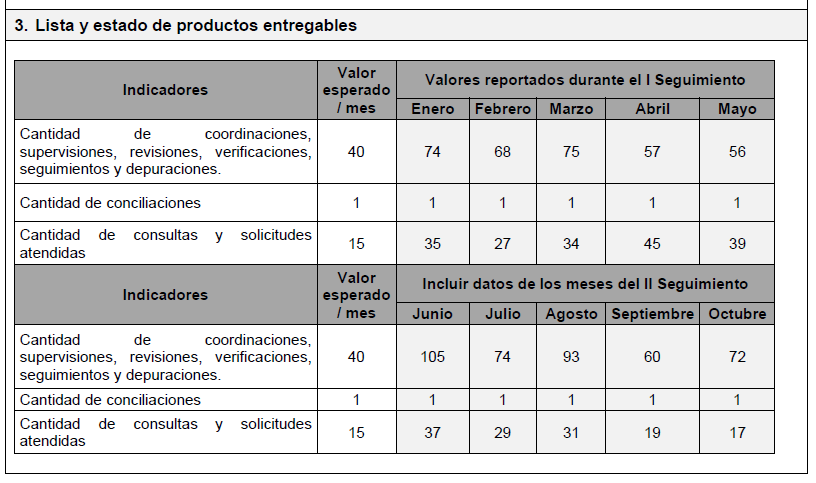 Tener presente las fechas de presentación de los próximos informes de avance y resultados de indicadores de cumplimiento para labores operativas correspondientes al periodo 2023, tal y como se detalla en la siguiente tabla:La Unidad Estratégica de Portafolio de Proyectos Institucional, realizará la descarga de documentación del repositorio de información MS Project Online, al día siguiente de vencido el plazo de incorporación al sitio del proyecto, por lo que no serán valorados informes de avance cargados posterior a esa fecha.Se recuerda a los líderes de proyectos operativos, el deber de mantener actualizada la documentación del proyecto e incorporar los entregables correspondientes del 2023 en el cronograma del mismo, esta labor es indispensable que se realice a inicio de cada año, una vez se defina y se cuente con la aprobación de permisos con goce de salario asociados a ese proyecto operativo en continuidad.A las oficinas líderes con proyectos estratégicos en etapa de cierre:Se solicita a las personas líderes de los proyectos estratégicos que se encuentran en estado “Pendiente de Evaluación” y aun no cuentan con el plazo establecido por la metodología de proyectos para ser evaluados, se requiere que, al cumplirse el tiempo, los informes de cierre cuenten con el visto bueno de los patrocinadores y que este se encuentre en el sitio del proyecto en la carpeta correspondiente. A continuación, se menciona los proyectos en esta condición:A la Dirección de Planificación- Unidad de Portafolio de Proyectos.Realizar capacitaciones que orienten a las personas encargadas de liderar proyectos estratégicos, sobre la forma correcta de completar los diferentes formularios relacionados con la metodología institucional de administración de proyectos y el uso de las herramientas informáticas que facilitan la obtención y el registro de la información, así como el seguimiento de los proyectos en ejecución.  Se deberá enfocar en este periodo en la capacitación, para fortalecer la forma de completar los formularios de acuerdo con los roles y responsabilidades de los encargados de los proyectos, así como otros temas que consideren se deben reforzar, con el objetivo de continuar depurando y madurando los procedimientos institucionales relacionados con este tema.Hacer de conocimiento al Consejo Superior el cumplimiento de las recomendaciones señaladas en el presente informe, considerando los plazos otorgados para las diferentes oficinas judiciales.A la Administración de la Ciudad Judicial de San Joaquín de Flores:Se solicita a más tardar el 28 de abril del 2023, cargar en el sitio de proyecto la atención de las siguientes recomendaciones: Al Centro de Conciliación del Poder JudicialSe solicita a más tardar el 28 de abril del 2023, cargar en el sitio de proyecto la atención de las siguientes recomendaciones: Al Centro de Información JurisprudencialSe requiere a más tardar el 28 de abril del 2023, cargar en el sitio de proyecto la atención de las siguientes recomendaciones: Además, tomar las medidas pertinentes a fin de poder contrarrestar los atrasos presentados.  Cuando no sea posible subsanar los atrasos, se deberá valorar la presentación de una solicitud de cambio en los casos que el retraso afecte la fecha de finalización de los proyectos y que la misma tenga autorización de la persona jefe o del director del proyecto.Al Circuito Judicial PuntarenasSe requiere a más tardar el 28 de abril del 2023, cargar en el sitio de proyecto la atención de la siguiente recomendación: A la Comisión de Gestión Ambiental InstitucionalSe solicita a más tardar el 28 de abril del 2023, cargar en el sitio de proyecto la atención de la siguiente recomendación: Además, tomar las medidas pertinentes a fin de poder contrarrestar los atrasos presentados.  Cuando no sea posible subsanar los atrasos, se deberá valorar la presentación de una solicitud de cambio en los casos que el retraso afecte la fecha de finalización de los proyectos y que la misma tenga autorización de la persona jefe o del director del proyecto.A la Comisión de la Jurisdicción Agrario y AgroambientalDeberá a más tardar el 28 de abril del 2023, cargar en el sitio de proyecto la atención de las siguientes recomendaciones: A la Comisión de Acceso a la JusticiaSe requiere a más tardar el 28 de abril del 2023, cargar en el sitio de proyecto la atención de las siguientes recomendaciones: A la Defensa Pública: Se solicita más tardar el 28 de abril del 2023, cargar en el sitio de proyecto la atención de las siguientes recomendaciones: Al Departamento de Prensa y Comunicación OrganizacionalSe requiere a más tardar el 28 de abril del 2023, cargar en el sitio de proyecto la atención de la siguiente recomendación: Al Despacho de la Presidencia Se solicita más tardar el 28 de abril del 2023, cargar en el sitio de proyecto la atención de las siguientes recomendaciones: Además, deberá dar seguimiento a que la Sección de Cooperación y Relaciones Internacionales más tardar el 28 de abril del 2023, cargue en el sitio de proyecto la atención de la siguiente recomendación:También, deberá dar seguimiento a que la Centro de Apoyo, Coordinación y Mejoramiento de la Función Jurisdiccional más tardar el 28 de abril del 2023, cargue en el sitio de proyecto la atención de la siguiente recomendación:Además, se deben tomar las medidas pertinentes a fin de poder contrarrestar los atrasos presentados.  Cuando no sea posible subsanar los atrasos, se deberá valorar la presentación de una solicitud de cambio en los casos que el retraso afecte la fecha de finalización de los proyectos y que la misma tenga autorización de la persona jefe o del director del proyecto. Asimismo, es importante revisar y monitorear los proyectos que presentan un retraso significativo, y cuentan con permisos con goce otorgados.A la Dirección de Tecnología de InformaciónSe solicita dar seguimiento para que las oficinas líderes que se detallan a continuación, a más tardar el 28 de abril del 2023, carguen en el sitio de los proyectos la atención de las siguientes recomendaciones: Además, se deben tomar las medidas pertinentes a fin de poder contrarrestar los atrasos presentados.  Cuando no sea posible subsanar los atrasos, se deberá valorar la presentación de una solicitud de cambio en los casos que el retraso afecte la fecha de finalización de los proyectos y que la misma tenga autorización de la persona jefe o del director del proyecto. Asimismo, es importante revisar y monitorear los proyectos que presentan un retraso significativo, y cuentan con permisos con goce otorgados.A la Dirección EjecutivaSe solicita más tardar el 28 de abril del 2023, cargar en el sitio de proyecto la atención de las siguientes recomendaciones: Asimismo, deberá dar seguimiento a que, el Departamento Financiero Contable, a más tardar el 28 de abril del 2023, cargue en el sitio de proyecto la atención de la siguiente recomendación: También, deberá dar seguimiento a que, el Departamento de Proveeduría, a más tardar el 28 de abril del 2023, cargue en el sitio de proyecto la atención de la siguiente recomendación: Asimismo, deberá dar seguimiento a que, la Oficina de Administración II Cir. Jud. San José, a más tardar el 28 de abril del 2023, cargue en el sitio de proyecto la atención de la siguiente recomendación: Igualmente, deberá dar seguimiento a que, el Departamento de Seguridad, a más tardar el 28 de abril del 2023, cargue en el sitio de proyecto la atención de la siguiente recomendación: Es importante que las oficinas lideres que presentan retraso, tomen las medidas pertinentes a fin de poder contrarrestar los atrasos presentados.  Cuando no sea posible subsanar los atrasos, se deberá valorar la presentación de una solicitud de cambio en los casos que el retraso afecte la fecha de finalización de los proyectos y que la misma tenga autorización de la persona jefe o del director del proyecto.Asimismo, es importante revisar y monitorear los proyectos que presentan un retraso significativo, y cuentan con permisos con goce otorgados.A la Dirección Gestión Humana.Se solicita dar seguimiento para que las oficinas líderes que se detallan a continuación, a más tardar el 28 de abril del 2023, carguen en el sitio de los proyectos siguientes recomendaciones:  Además, tomar las medidas pertinentes a fin de poder contrarrestar los atrasos presentados.  Cuando no sea posible subsanar los atrasos, se deberá valorar la presentación de una solicitud de cambio en los casos que el retraso afecte la fecha de finalización de los proyectos y que la misma tenga autorización de la persona jefe o del director del proyecto. Asimismo, es importante revisar y monitorear los proyectos que presentan un retraso significativo, y cuentan con permisos con goce otorgados.A la Escuela JudicialSe solicita más tardar el 28 de abril del 2023, cargar en el sitio de proyecto la atención de las siguientes recomendaciones: A la Inspección JudicialSe solicita más tardar el 28 de abril del 2023, cargar en el sitio de proyecto la atención de las siguientes recomendaciones: A la Junta Administradora del Fondo de Jubilaciones y PensionesSe solicita más tardar el 28 de abril del 2023, cargar en el sitio de proyecto la atención de las siguientes recomendaciones: A la Ministerio PúblicoSe requiere a más tardar el 28 de abril del 2023, cargar en el sitio de proyecto la atención de las siguientes recomendaciones: A la Oficina de Control InternoSe requiere a más tardar el 28 de abril del 2023, cargar en el sitio de proyecto la atención de las siguientes recomendaciones: A la Oficina de CumplimientoSe requiere a más tardar el 28 de abril del 2023, cargar en el sitio de proyecto la atención de las siguientes recomendaciones: Al Organismo de Investigación Judicial:Se solicita más tardar el 28 de abril del 2023, cargar en el sitio de proyecto la atención de las siguientes recomendaciones: Además, tomar las medidas pertinentes a fin de poder contrarrestar los atrasos presentados.  Cuando no sea posible subsanar los atrasos, se deberá valorar la presentación de una solicitud de cambio en los casos que el retraso afecte la fecha de finalización de los proyectos y que la misma tenga autorización de la persona jefe o del director del proyecto. Asimismo, es importante revisar y monitorear los proyectos que presentan un retraso significativo, y cuentan con permisos con goce otorgados.Al Primer Circuito Judicial GuanacasteSe solicita a más tardar el 28 de abril del 2023, cargar en el sitio de proyecto la atención de las siguientes recomendaciones: Al Primer Circuito Judicial Zona SurSe requiere a más tardar el 28 de abril del 2023, cargar en el sitio de proyecto la atención de las siguientes recomendaciones: Al Programa Justicia RestaurativaSe requiere a más tardar el 28 de abril del 2023, cargar en el sitio de proyecto la atención de las siguientes recomendaciones: Al Segundo Circuito Judicial AlajuelaSe solicita a más tardar el 28 de abril del 2023, cargar en el sitio de proyecto la atención de las siguientes recomendaciones: Al Segundo Circuito Judicial Zona SurSe solicita a más tardar el 28 de abril del 2023, cargar en el sitio de proyecto la atención de las siguientes recomendaciones: Es importante que las oficinas lideres que presentan retraso, tomen las medidas pertinentes a fin de poder contrarrestar los atrasos presentados.  Cuando no sea posible subsanar los atrasos, se deberá valorar la presentación de una solicitud de cambio en los casos que el retraso afecte la fecha de finalización de los proyectos y que la misma tenga autorización de la persona jefe o del director del proyecto.Al Tercer Circuito Judicial AlajuelaSe solicita a más tardar el 28 de abril del 2023, cargar en el sitio de proyecto la atención de las siguientes recomendaciones: Este informe cuenta con las revisiones y ajustes correspondientes de las jefaturas indicadasAñoInformeFecha de corteFecha máxima incorporación al sitio del proyectoFecha prevista de presentación al Consejo SuperiorObservaciones2022III Avance 202231 diciembre 202220 enero 202317 de marzo 2023Informe que incluye el resumen de resultados para el año 2022.NO CONSIDERA PRÓRROGA DE PCGS Centro de responsabilidadOficina LíderCódigoNombreApartado del informeRecomendación pendienteAdministración Ciudad Judicial San Joaquín de Flores0667 ADMINISTRACION REGIONAL CIUDAD JUDICIAL SAN JOAQUIN DE FLORES0117-DE-P11Sistema de Detección y Supresión Incendio en Bodegas1.2Actualizar el diccionario del EDT con la codificación requerida y elaborar el diagrama de la EDT. / Pendiente coincidir la EDT con el cronogramaAdministración Ciudad Judicial San Joaquín de Flores0667 ADMINISTRACION REGIONAL CIUDAD JUDICIAL SAN JOAQUIN DE FLORES0117-DE-P72Cambio de cubierta de bodegas Ciudad Judicial2.2Pendiente de presentar Estudio de factibilidad, Plan de Gestión y acta de constitución.Administración Ciudad Judicial San Joaquín de Flores0667 ADMINISTRACION REGIONAL CIUDAD JUDICIAL SAN JOAQUIN DE FLORES0117-DE-P73Sistema de control de incendios para el edificio de Patología Forense2.2Pendiente de presentar Estudio de factibilidad, Plan de Gestión y acta de constitución.Centro de responsabilidadCódigoNombreRecomendación pendienteAdministración Ciudad Judicial San Joaquín de Flores0117-DE-P11Sistema de Detección y Supresión Incendio en BodegasActualizar el diccionario del EDT con la codificación requerida / Pendiente coincidir la EDT con el cronogramaAdministración Ciudad Judicial San Joaquín de Flores0117-DE-P72Cambio de cubierta de bodegas Ciudad JudicialPendiente de presentar Estudio de factibilidad, Plan de Gestión y acta de constitución.Administración Ciudad Judicial San Joaquín de Flores0117-DE-P73Sistema de control de incendios para el edificio de Patología ForensePendiente de presentar Estudio de factibilidad, Plan de Gestión y acta de constitución.Centro de responsabilidadOficina LíderCódigoNombreApartado del informe Recomendación pendienteCentro de Información Jurisprudencial0034 CENTRO ELECTRONICO DE INFORMACION JURISPRUDENCIAL0034-CIJ-P01Fortalecimiento del acceso a la información judicial2.4Pendiente elaborar solicitud de cambio y realizar ajuste en el cronograma para justificar retraso.Centro de Información Jurisprudencial0034 CENTRO ELECTRONICO DE INFORMACION JURISPRUDENCIAL0034-CIJ-P01Fortalecimiento del acceso a la información judicial2.5Pendiente de actualizar documento producto de la solicitud de cambio; además pendiente aplicar la misma.Centro de Información Jurisprudencial0034 CENTRO ELECTRONICO DE INFORMACION JURISPRUDENCIAL0034-CIJ-P02Herramienta para la despersonalización de documentos judiciales2.1 Pendiente realizar solicitud de cambio para justificar modificación en fecha de fin según cronogramaCentro de responsabilidadCódigoNombreRecomendación pendienteCentro de Información Jurisprudencial0034-CIJ-P01Fortalecimiento del acceso a la información judicialPendiente de actualizar acta de constitución y estudio de factibilidad producto de la solicitud de cambioCentro de Información Jurisprudencial0034-CIJ-P02Herramienta para la despersonalización de documentos judicialesPendiente de actualizar acta de constitución, plan de gestión producto de la solicitud de cambioCentro de responsabilidadOficina LíderCódigoNombreApartado del informeRecomendación pendienteCircuito Judicial Heredia0383 ADMINISTRACION REGIONAL HEREDIA0117-DE-P13Sistema Detección Incendio Edificio Circuito Judicial Heredia2.1Pendiente realizar solicitud de cambio para justificar modificación en fecha de fin según cronogramaCentro de responsabilidadOficina LíderCódigoNombreApartado del informe Recomendación pendienteCircuito Judicial Puntarenas0117 DIRECCION EJECUTIVA /0149 DEPARTAMENTO DE SERVICIOS GENERALES0117-DE-P83Proyecto Construcción de nuevo edificio, Tribunales de Justicia de Jacó2.2Pendiente de presentar Estudio de factibilidad, Plan de Gestión y acta de constitución.Centro de responsabilidadOficina LíderCódigoNombreApartado del informeRecomendación pendienteComisiones Institucionales1371 COMISION DE GESTION AMBIENTAL INSTITUCIONAL1371-CGAI-P01Política Ambiental del Poder Judicial2.5Pendiente de actualizar documento producto de la solicitud de cambio.Centro de responsabilidadCódigoNombreRecomendación pendienteComisiones Institucionales1371-CGAI-P01Política Ambiental del Poder JudicialPendiente de actualizar plan de gestión y acta de constitución producto de la solicitud de cambio.Centro de responsabilidadOficina LíderCódigoNombreApartado del informeRecomendación pendienteComisiones Institucionales4000 COMISION DE LA JURISDICCION AGRARIO Y AGROAMBIENTAL4000-CA-P01Implementación del Código Procesal Agrario (Comisión Agraria)1.2Se debe ordenar la carpeta, y nombrar los F08 por entregable. / Falta incluir en detalle de la EDT fase de cierre y revisar codificación de la EDT / Incluir dentro del cronograma columna EDT y ordenar el mismo según cronogramaComisiones Institucionales4000 COMISION DE LA JURISDICCION AGRARIO Y AGROAMBIENTAL4000-CA-P01Implementación del Código Procesal Agrario (Comisión Agraria)1.3Pendiente Tercer Informe de Avance 2021 y Primer informe de seguimiento del 2022Comisiones Institucionales4000 COMISION DE LA JURISDICCION AGRARIO Y AGROAMBIENTAL4000-CA-P01Implementación del Código Procesal Agrario (Comisión Agraria)1.6Definir e informar a la Dirección de Planificación la persona responsable a cargo del proyecto 4000-CA-P01. / Elaborar la solicitud de cambio, a fin de justificar las modificaciones o cambios realizados tanto en el cronograma, entregables, EDT, líder del proyecto u otros. / Actualizar el acta de constitución y el plan de gestión con las modificaciones solicitadas en el formulario de solicitud de cambio.Comisiones Institucionales4000 COMISION DE LA JURISDICCION AGRARIO Y AGROAMBIENTAL4000-CA-P01Implementación del Código Procesal Agrario (Comisión Agraria)2.3Pendiente de elaborar el II informe de seguimiento.Centro de responsabilidadCódigoNombreRecomendación pendienteComisiones Institucionales4000-CA-P01Implementación del Código Procesal Agrario (Comisión Agraria)Se debe ordenar la carpeta, y nombrar los F08 por entregable. / Falta incluir en detalle de la EDT fase de cierre y revisar codificación de la EDT / Incluir dentro del cronograma columna EDT y ordenar el mismo según cronogramaComisiones Institucionales4000-CA-P01Implementación del Código Procesal Agrario (Comisión Agraria)Pendiente Tercer Informe de Avance 2021; primer y segundo informe de seguimiento del 2022Comisiones Institucionales4000-CA-P01Implementación del Código Procesal Agrario (Comisión Agraria)Elaborar la solicitud de cambio, a fin de justificar las modificaciones o cambios realizados tanto en el cronograma, entregables, EDT, líder del proyecto u otros. / Actualizar el acta de constitución y el plan de gestión con las modificaciones solicitadas en el formulario de solicitud de cambio.Centro de responsabilidadOficina LíderCódigoNombreApartado del informe Recomendación pendienteComisiones Institucionales9993 COMISION DE ACCESO A LA JUSTICIA9993-CAJ-P01Política para el Acceso a la Justicia de los Pueblos Indígenas en el Poder Judicial2.5Pendiente de actualizar Plan de gestión producto de la solicitud de cambio.Comisiones Institucionales9993 COMISION DE ACCESO A LA JUSTICIA9993-CAJ-P02Actualización de Política para el Acceso a la Justicia de las personas en situación de discapacidad2.5Pendiente de actualizar Plan de gestión producto de la solicitud de cambio.Centro de responsabilidadCódigoNombreRecomendación pendiente9993 COMISION DE ACCESO A LA JUSTICIA9993-CAJ-P01Política para el Acceso a la Justicia de los Pueblos Indígenas en el Poder JudicialEn el plan de gestión se debe corregir el cronograma, esto debido a que el mismo debe ser exportado desde Project; además en el apartado 3.1 del mismo en el cuadro solamente se deben consignar el nivel de entregables (3.1, 3.2, 3.3 y 4.1).9993 COMISION DE ACCESO A LA JUSTICIA9993-CAJ-P02Actualización de Política para el Acceso a la Justicia de las personas en situación de discapacidadEn el plan de gestión se debe corregir el cronograma, esto debido a que el mismo debe ser exportado desde Project; además en el apartado 3.1 del mismo en el cuadro, falta incluir 4.1.Centro de responsabilidadOficina LíderCódigoNombreApartado del informe Recomendación pendienteDefensa Pública0032 JEFATURA DEFENSA PUBLICA0032-DP-P01Estrategia de Comunicación y Proyección de la Defensa Pública2.5Pendiente de actualizar documento producto de la solicitud de cambio.Defensa Pública0032 JEFATURA DEFENSA PUBLICA0032-DP-P04Actualización de los estados procesales 2.1Pendiente realizar solicitud de cambio para justificar modificación en fecha de fin según cronogramaDefensa Pública0709 ADMINISTRACION DE LA DEFENSA PUBLICA0032-DP-P08Estudio Administración Defensa Pública1.11Plan de gestión pendiente atender correcciones enviadas el 13-12-22Defensa Pública0709 ADMINISTRACION DE LA DEFENSA PUBLICA0032-DP-P08Estudio Administración Defensa Pública2.2Plan de gestión: pendiente atender correcciones enviadas el 13-12-22.Centro de responsabilidadCódigoNombreRecomendación pendienteDefensa Pública0032-DP-P01Estrategia de Comunicación y Proyección de la Defensa PúblicaPendiente de actualizar documento producto de la solicitud de cambio.Defensa Pública0032-DP-P04Actualización de los estados procesalesPendiente realizar solicitud de cambio para justificar modificación en fecha de fin según cronogramaCentro de responsabilidadOficina LíderCódigoNombreApartado del informeRecomendación pendienteDepartamento de Prensa y Comunicación Organizacional0116 DEPARTAMENTO DE PRENSA Y COMUNICACION ORGANIZACIONAL0116-DPC-P01Política de Comunicación Integral2.5Pendiente de actualizar documento producto de la solicitud de cambio del 4-8-22 y la del 24-10-22Centro de responsabilidadOficina LíderCódigoNombreApartado del informe Recomendación pendienteDespacho de la Presidencia0653 DESPACHO DE LA PRESIDENCIA0653-DP-P02Régimen Disciplinario2.4Pendiente elaborar solicitud de cambio y realizar ajuste en el cronograma para justificar retraso.Despacho de la Presidencia0653 DESPACHO DE LA PRESIDENCIA0653-DP-P02Régimen Disciplinario 2.1Pendiente realizar solicitud de cambio para justificar modificación en fecha de fin según cronogramaDespacho de la Presidencia0653 DESPACHO DE LA PRESIDENCIA0653-DP-P14Desarrollo e Implantación Sistema Observatorio Judicial1.5Pendiente actualizar Plan de gestión producto de la solicitud de cambio.Despacho de la Presidencia0653 DESPACHO DE LA PRESIDENCIA0653-DP-P14Desarrollo e Implantación Sistema Observatorio Judicial2.4Pendiente elaborar solicitud de cambio y realizar ajuste en el cronograma para justificar retraso.Despacho de la Presidencia0653 DESPACHO DE LA PRESIDENCIA0653-DP-P14Desarrollo e Implantación Sistema Observatorio Judicial2.5Pendiente de actualizar documento producto de la solicitud de cambio.Centro de responsabilidadOficina LíderCódigoNombreApartado del informeRecomendación pendienteDespacho de la Presidencia1049 SECCION DE COOPERACION Y RELACIONES INTERNACIONALES0653-DP-P12Implementación de los ODS y Cumplimiento de la Agenda 20302.5Pendiente de actualizar documento producto de la solicitud de cambio.Centro de responsabilidadCódigoNombreRecomendación pendienteDespacho de la Presidencia0653-DP-P02Régimen DisciplinarioPendiente elaborar solicitud de cambio y realizar ajuste en el cronograma para justificar retraso además en la solicitud de cambio se debe indicar justificación de modificación en fecha de fin según cronogramaDespacho de la Presidencia0653-DP-P14Desarrollo e Implantación Sistema Observatorio JudicialPendiente Plan de gestión y acta de constitución producto de la solicitud de cambio.Despacho de la Presidencia0653-DP-P14Desarrollo e Implantación Sistema Observatorio JudicialPendiente elaborar solicitud de cambio y realizar ajuste en el cronograma para justificar retraso.Despacho de la Presidencia0653-DP-P12Implementación de los ODS y Cumplimiento de la Agenda 2030Pendiente de actualizar documento producto de la solicitud de cambio.Centro de responsabilidadOficina LíderCódigoNombreApartado del informeRecomendación pendienteDirección de Planificación0112 SUBPROCESO ESTADISTICA / 0110 DIRECCION DE PLANIFICACION0110-PLA-P08Acceso y uso de la información estadística2.5Pendiente de actualizar documento producto de la solicitud de cambio.Dirección de Planificación0113 SUBPROCESO FORMULACION DE PRESUPUESTO Y PORTAFOLIO DE PROYECTOS INSTITUCIONALES0110-PLA-P14Modelo de Gestión de Presupuestos Plurianuales2.5Pendiente de actualizar documento producto de la solicitud de cambio.Dirección de Planificación0113 SUBPROCESO FORMULACION DE PRESUPUESTO Y PORTAFOLIO DE PROYECTOS INSTITUCIONALES0110-PLA-P19Programa de Capacitación para la Formación de Líderes de Proyectos2.5Pendiente de actualizar documento producto de la solicitud de cambio.Dirección de Planificación0519 SUBPROCESO MODERNIZACION INSTITUCIONAL0110-PLA-P04Mejora del Proceso Penal (Ámbito Jurisdiccional)2.5Pendiente de actualizar documento producto de la solicitud de cambio.Dirección de Planificación0519 SUBPROCESO MODERNIZACION INSTITUCIONAL0110-PLA-P13Mejora del Proceso Penal (Auxiliar de Justicia)2.5Pendiente de actualizar documento producto de la solicitud de cambio.Dirección de Planificación0519 SUBPROCESO MODERNIZACION INSTITUCIONAL0110-PLA-P25Implementación de oficina Modelo en materia de Tránsito primera instancia2.2Pendiente de presentar Estudio de factibilidad, Plan de Gestión y acta de constitución.Dirección de Planificación0519 SUBPROCESO MODERNIZACION INSTITUCIONAL0110-PLA-P26Rediseño materia Penal Juvenil-primera instancia2.2Pendiente de presentar Estudio de factibilidad, Plan de Gestión y acta de constitución.Dirección de Planificación0519 SUBPROCESO MODERNIZACION INSTITUCIONAL0110-PLA-P31Fortalecimiento y atención de carga de trabajo del Subproceso de Modernización Institucional para área no penal2.2Pendiente de presentar Estudio de factibilidad, Plan de Gestión.  Pendiente atender correcciones enviadas el 21-11-22 acta de constituciónDirección de Planificación0519 SUBPROCESO MODERNIZACION INSTITUCIONAL1374-CF-P01Implementación del Código Procesal de Familia2.5Pendiente de actualizar documento producto de la solicitud de cambio del 1-7-22; 23-9-2022; 11-10-2022; 31-10-22Dirección de Planificación0519 SUBPROCESO MODERNIZACION INSTITUCIONAL / 0110 DIRECCIÓN DE PLANIFICACIÓN0110-PLA-P23Automatización de procesos Jurisdiccionales2.2Estudio de factibilidad, Plan de Gestión y acta de constitución: pendiente atender correcciones enviadas el 21-11-22.Centro de responsabilidadOficina LíderCódigoNombreApartado del informeRecomendación pendienteDirección de Tecnología de Información0685 SUBPROCESO TELEMATICA0122-DTI-P11Rediseño y Migración de Telefonía IP1.5Aún se encuentra pendiente la solicitud de cambio para justificarDirección de Tecnología de Información0685 SUBPROCESO TELEMATICA0122-DTI-P11Rediseño y Migración de Telefonía IP2.5Pendiente de actualizar documento producto de la solicitud de cambio.Dirección de Tecnología de Información0686 SUBPROCESO GESTION DEL SERVICIO0122-DTI-P16Implantación del Nuevo Sistema de Gestión2.4Pendiente elaborar solicitud de cambio y realizar ajuste en el cronograma para justificar retraso.Dirección de Tecnología de Información0686 SUBPROCESO GESTION DEL SERVICIO0122-DTI-P16Implantación del Nuevo Sistema de Gestión2.1Pendiente realizar solicitud de cambio para justificar modificación en fecha de fin según cronogramaDirección de Tecnología de Información1841 SUBPROCESO SISTEMAS JURISDICCIONALES0122-DTI-P01Nueva versión del Sistema de Gestión de despachos judiciales2.5Pendiente de actualizar acta de constitución producto de la solicitud de cambio.Dirección de Tecnología de Información1845 UNIDAD INTELIGENCIA INFORMACION0122-DTI-P15Diseño e implementación de la automatización robótica de procesos1.9Pendiente de actualizar acta de constitución y plan de gestión producto de la solicitud de cambioCentro de responsabilidadCódigoNombreRecomendación pendienteDirección de Tecnología de Información0122-DTI-P15Diseño e implementación de la automatización robótica de procesosPendiente de actualizar acta de constitución producto de la solicitud de cambioCentro de responsabilidadOficina LíderCódigoNombreApartado del informe Recomendación pendienteDirección Ejecutiva0149 DEPARTAMENTO DE SERVICIOS GENERALES0117-DE-P06Construcción Edificio Anexo E2.1Pendiente realizar solicitud de cambio para justificar modificación en fecha de fin según cronogramaCentro de responsabilidadOficina LíderCódigoNombreApartado del informe Recomendación pendienteDirección Ejecutiva​0117 DIRECCION EJECUTIVA0117-DE-P84Adquisición Propiedad Sala Constitucional2.2Pendiente de presentar Estudio de factibilidad, Plan de Gestión y acta de constitución.Dirección Ejecutiva​0117 DIRECCION EJECUTIVA0117-DE-P85Tribunales de Justicia de Quepos2.2Pendiente de presentar Estudio de factibilidad, Plan de Gestión y acta de constitución.Dirección Ejecutiva​0117 DIRECCION EJECUTIVA0117-DE-P22Publicación electrónica del Boletín Judicial, a través del Departamento de Artes Gráficas1.3Pendiente aún Segundo y Tercer Informe de Avance 2021Dirección Ejecutiva​0117 DIRECCION EJECUTIVA0117-DE-P22Publicación electrónica del Boletín Judicial, a través del Departamento de Artes Gráficas2.5Pendiente de actualizar documento producto de la solicitud de cambio.Centro de responsabilidadOficina LíderCódigoNombreApartado del informeRecomendación pendienteDirección Ejecutiva0140 DEPARTAMENTO DE PROVEEDURIA0117-DE-P14Implementación del Sistema de Compras Públicas2.5Pendiente de actualizar acta de constitución producto de la solicitud de cambio del 26-7-22 y la del 31-10-22.Dirección Ejecutiva0140 DEPARTAMENTO DE PROVEEDURIA0117-DE-P29Sistema de Inventario y Materiales de la Proveeduría2.4Pendiente elaborar solicitud de cambio y realizar ajuste en el cronograma para justificar retraso.Dirección Ejecutiva0140 DEPARTAMENTO DE PROVEEDURIA0117-DE-P29Sistema de Inventario y Materiales de la Proveeduría2.1Pendiente realizar solicitud de cambio para justificar modificación en fecha de fin según cronogramaDirección Ejecutiva0140 DEPARTAMENTO DE PROVEEDURÍA / 1331 DIRECCIÓN JURÍDICA0117-DE-P31Implementación de acciones de mejora, modificación y adaptación institucional a la nueva Ley N°9986,“Ley General de Contratación Pública”2.4Pendiente elaborar solicitud de cambio y realizar ajuste en el cronograma para justificar retraso.Centro de responsabilidadCódigoNombreRecomendación pendienteDepartamento de Proveeduría0117-DE-P29Sistema de Inventario y Materiales de la ProveeduríaPendiente de actualizar acta de constitución y plan de gestión producto de la solicitud de cambio.Centro de responsabilidadOficina LíderCódigoNombreApartado del informeRecomendación pendienteDirección Ejecutiva0176 OFICINA DE ADMINISTRACION II CIR. JUD. SAN JOSE0117-DE-P23Sistema de Detección de Incendios en el II Circ Jud San José1.4Pendiente de actualizar acta de constitución producto de la solicitud de cambio del 2021.Dirección Ejecutiva0176 OFICINA DE ADMINISTRACION II CIR. JUD. SAN JOSE0117-DE-P23Sistema de Detección de Incendios en el II Circ Jud San José2.3Pendiente de elaborar el II informe de seguimiento.Dirección Ejecutiva0176 OFICINA DE ADMINISTRACION II CIR. JUD. SAN JOSE0117-DE-P24Reacondicionamiento Eléctrico Anexo A del II Circ. Jud. San José1.1Pendiente atender correcciones de Estudio de FactibilidadDirección Ejecutiva0176 OFICINA DE ADMINISTRACION II CIR. JUD. SAN JOSE0117-DE-P24Reacondicionamiento Eléctrico Anexo A del II Circ. Jud. San José1.2Pendiente incluir en el diccionario y diagrama de la EDT el entregable 3.4. / Pendiente coincidir la EDT con el cronogramaDirección Ejecutiva0176 OFICINA DE ADMINISTRACION II CIR. JUD. SAN JOSE0117-DE-P24Reacondicionamiento Eléctrico Anexo A del II Circ. Jud. San José2.3Pendiente de elaborar el II informe de seguimiento.Centro de responsabilidadOficina LíderCódigoNombreApartado del informeRecomendación pendienteDirección Ejecutiva0147 DEPARTAMENTO DE SEGURIDAD0117-DE-P21Sistema de Voceo y Comunicación Institucional para la Corte Suprema de Justicia y la de Plaza de la Justicia2.4Pendiente elaborar solicitud de cambio y realizar ajuste en el cronograma para justificar retraso.Centro de responsabilidadOficina LíderCódigoNombreApartado del informeRecomendación pendienteDirección Gestión Humana0134 DIRECCIÓN DE GESTIÓN HUMANA0134-DGH-P17Proyecto Ley N°10159 Marco de Empleo Público2.5Pendiente de actualizar documento producto de la solicitud de cambio del 3-8-22 y del 19-10-22Dirección Gestión Humana0134 DIRECCIÓN DE GESTIÓN HUMANA0134-DGH-P14Actualización de la Política sobre Empleabilidad en el Poder Judicial2.4Pendiente elaborar solicitud de cambio y realizar ajuste en el cronograma para justificar retraso.Dirección Gestión Humana0134 DIRECCIÓN DE GESTIÓN HUMANA0134-DGH-P15Plan de reclutamiento y selección de personal para los diferentes cargos en todos los ámbitos del Poder Judicial1.11Plan de gestión pendiente atender correcciones enviadas el 29 -11-22Dirección Gestión Humana0136 SECCION DE RECLUTAMIENTO Y SELECCION0134-DGH-P04Estandarización del proceso de reclutamiento y selección2.4Pendiente elaborar solicitud de cambio y realizar ajuste en el cronograma para justificar retraso.Dirección Gestión Humana0819 SECCION DE ADMINISTRACION SALARIAL0134-DGH-P08Variaciones en el Sistema de Pago, Reglamentos y Procedimientos producto de la Ley 96352.1Pendiente realizar solicitud de cambio para justificar modificación en fecha de fin según cronogramaDirección Gestión Humana0842 SECCION DE ADMINISTRACIÓN DE LA CARRERA JUDICIAL0134-DGH-P06Modernización del Proceso de Evaluación Psicológica (Puestos de Judicatura)2.1Pendiente realizar solicitud de cambio para justificar modificación en fecha de fin según cronogramaDirección Gestión Humana1064 DESARROLLO HUMANO0134-DGH-P07Política Integral de Bienestar y Salud Laboral2.5Pendiente de actualizar documento producto de la solicitud de cambio del 29-9-22 y del 31-10-22Dirección Gestión Humana1832 SUBPROCESO DE GESTION DEL DESEMPEÑO0134-DGH-P02Sistema de Evaluación del Desempeño por Competencias2.4Pendiente elaborar solicitud de cambio y realizar ajuste en el cronograma para justificar retraso.Centro de responsabilidadCódigoNombreRecomendación pendienteDirección de Gestión Humana0134-DGH-P04Estandarización del proceso de reclutamiento y selecciónPendiente elaborar solicitud de cambio y realizar ajuste en el cronograma para justificar retrasoDirección de Gestión Humana0134-DGH-P06Modernización del Proceso de Evaluación Psicológica (Puestos de Judicatura)Pendiente realizar solicitud de cambio para justificar modificación en fecha de fin según cronogramaDirección de Gestión Humana0134-DGH-P07Política Integral de Bienestar y Salud LaboralPendiente de actualizar documento producto de la solicitud de cambio del 29-9-22 y del 31-10-22Centro de responsabilidadOficina LíderCódigoNombreApartado del informe Recomendación pendienteEscuela Judicial0035 ESCUELA JUDICIAL0035-EJ-P01Sistema de Gestión de Capacitación2.1Pendiente realizar solicitud de cambio para justificar modificación en fecha de fin según cronogramaEscuela Judicial0035 ESCUELA JUDICIAL0035-EJ-P02Paquetes de instrucción y disminución del personal pendiente por capacitar de la población del OIJ, para el año 20222.1Pendiente realizar solicitud de cambio para justificar modificación en fecha de fin según cronogramaEscuela Judicial0035 ESCUELA JUDICIAL0035-EJ-P03Análisis y trámite de pago de reclamos de viáticos de Programas Básicos de Investigación criminal OIJ solicitados por Consejo Superior1.10Pendiente elaborar plan de gestión y estudio de factibilidad.Centro de responsabilidadCódigoNombreRecomendación pendienteEscuela Judicial0035-EJ-P01Sistema de Gestión de CapacitaciónPendiente de ajustar Plan de Gestión dado que se registra que el proyecto termina 29 de diciembre del 2024   y el cronograma indica que termina el 31 de diciembre 2024.Centro de responsabilidadOficina LíderCódigoNombreApartado del informe Recomendación pendienteMinisterio Público0033 FISCALIA GENERAL0717-MP-P02Modelo de abordaje de casos penales de crimen organizado2.1Pendiente realizar solicitud de cambio para justificar modificación en fecha de fin según cronogramaMinisterio Público0033 FISCALIA GENERAL0717-MP-P04Modelo para el abordaje de la criminalidad no convencional2.1Pendiente realizar solicitud de cambio para justificar modificación en fecha de fin según cronogramaCentro de responsabilidadCódigoNombreRecomendación pendienteMinisterio Público0717-MP-P04Modelo para el abordaje de la criminalidad no convencionalPlan de Gestión indica que el proyecto termina el 6 setiembre 2024  y el cronograma indica que termina el 30 agosto 2024, se debe ajustar documentación vinculada (se realiza solicitud de cambio pero no se actualiza documentación.)Centro de responsabilidadOficina LíderCódigoNombreApartado del informeRecomendación pendienteOrganismo de Investigación Judicial0038 DIRECCION GENERAL1167-OIJ-P11Logística y Ejecución de Cooperación Internacional2.5Pendiente de actualizar documento producto de la solicitud de cambio.Centro de responsabilidadOficina LíderCódigoNombreApartado del informeRecomendación pendienteOrganismo de Investigación Judicial0039 SECRETARIA GENERAL DEL O.I.J.1167-OIJ-P42Estandarización de los procedimientos para el tratamiento de personas detenidas en las Secciones y Unidades de Cárceles2.2Pendiente incorporar las últimas versiones en el Centro de proyecto.Organismo de Investigación Judicial0039 SECRETARIA GENERAL DEL O.I.J.1167-OIJ-P43Implementación de técnicas para mejorar el ambiente laboral y desarrollo de prácticas policiales2.2Pendiente incorporar las últimas versiones en el Centro de proyecto.Organismo de Investigación Judicial0039 SECRETARIA GENERAL DEL O.I.J.1167-OIJ-P46Gestión de calidad de los proyectos estratégicos y de los estudios de sedes policiales de OIJ1.11Acta de constitución y plan de gestión pendiente de atender observacionesCentro de responsabilidadOficina LíderCódigoNombreApartado del informe Recomendación pendienteOrganismo de Investigación Judicial0083 DEPARTAMENTO DE LABORATORIO DE CIENCIAS FORENSES1167-OIJ-P23Implementar y validar dos metodologías de análisis de material vegetal sospechoso para distinguir entre cáñamo y marihuana2.4Pendiente elaborar solicitud de cambio y realizar ajuste en el cronograma para justificar retraso.Organismo de Investigación Judicial0083 DEPARTAMENTO DE LABORATORIO DE CIENCIAS FORENSES1167-OIJ-P33Construcción de bodega en el Departamento de Ciencias Forenses1.7Pendiente elaborar los formularios de la fase de formulación y planificación.Organismo de Investigación Judicial0083 DEPARTAMENTO DE LABORATORIO DE CIENCIAS FORENSES1167-OIJ-P33Construcción de bodega en el Departamento de Ciencias Forenses2.1Pendiente realizar solicitud de cambio para justificar modificación en fecha de fin según cronogramaOrganismo de Investigación Judicial0083 DEPARTAMENTO DE LABORATORIO DE CIENCIAS FORENSES1167-OIJ-P34Sustitución del sistema de detección y supresión de incendios del edificio del Departamento de Ciencias Forenses1.7Pendiente elaborar los formularios de la fase de formulación y planificación.Organismo de Investigación Judicial0083 DEPARTAMENTO DE LABORATORIO DE CIENCIAS FORENSES1167-OIJ-P34Sustitución del sistema de detección y supresión de incendios del edificio del Departamento de Ciencias Forenses2.1Pendiente realizar solicitud de cambio para justificar modificación en fecha de fin según cronogramaOrganismo de Investigación Judicial0083 DEPARTAMENTO DE LABORATORIO DE CIENCIAS FORENSES1167-OIJ-P50Extensión de los alcances y beneficios de las pericias de comparación biométrica de voces y fortalecimiento del área policial1.11Plan de gestión pendiente atender correcciones enviadas el 28-11-22Organismo de Investigación Judicial0083 DEPARTAMENTO DE LABORATORIO DE CIENCIAS FORENSES1167-OIJ-P50Extensión de los alcances y beneficios de las pericias de comparación biométrica de voces y fortalecimiento del área policial2.2 Plan de Gestión: pendiente atender correcciones enviadas el 4-11-22.Organismo de Investigación Judicial0083 DEPARTAMENTO DE LABORATORIO DE CIENCIAS FORENSES1167-OIJ-P52Implementación de la gestión de la contaminación cognitiva en el trabajo de casos forenses2.2Pendiente incorporar las últimas versiones en el Centro de proyecto.Centro de responsabilidadOficina LíderCódigoNombreApartado del informe Recomendación pendienteOrganismo de Investigación Judicial056 SECCIÓN DE ANTICORRUPCIÓN DELITOS ECONÓMICOS Y FINANCIEROS1167-OIJ-P49Disminución en el tiempo de respuesta de Pericias Financieras Contables en el Proceso Judicial: estudio especial para los casos conocidos como Cochinilla y Diamante1.11Plan de gestión pendiente atender correcciones enviadas el 23-11-22Organismo de Investigación Judicial056 SECCIÓN DE ANTICORRUPCIÓN DELITOS ECONÓMICOS Y FINANCIEROS1167-OIJ-P49Disminución en el tiempo de respuesta de Pericias Financieras Contables en el Proceso Judicial: estudio especial para los casos conocidos como Cochinilla y Diamante2.2 Plan de Gestión: pendiente atender correcciones enviadas el 23-11-22.Centro de responsabilidadOficina LíderCódigoNombreApartado del informe Recomendación pendienteOrganismo de Investigación Judicial0657 OFICINA DE PLANES Y OPERACIONES1167-OIJ-P24Sistema Único Policial Especializado en la Resolución de la Criminalidad común, Organizada y la Prevención (SUPERCOP)1.11Pendiente actualizar formularios con nuevo recurso brindadoOrganismo de Investigación Judicial0657 OFICINA DE PLANES Y OPERACIONES1167-OIJ-P24Sistema Único Policial Especializado en la Resolución de la Criminalidad común, Organizada y la Prevención (SUPERCOP)1.9Pendiente de actualizar plan de gestión producto de la solicitud de cambioOrganismo de Investigación Judicial0657 OFICINA DE PLANES Y OPERACIONES1167-OIJ-P25Plan para el abordaje de la problemática en la atención de aperturas de indicios digitales y tramitación de casos de la Sección Especializada Contra el Cibercrimen1.11Estudio de factibilidad y plan de gestión pendiente actualizar con nuevo recurso brindadoOrganismo de Investigación Judicial0657 OFICINA DE PLANES Y OPERACIONES1167-OIJ-P27Optimización de la tramitología en los procesos de gestión humana1.11Pendiente actualizar formularios con nuevo recurso brindadoOrganismo de Investigación Judicial0657 OFICINA DE PLANES Y OPERACIONES1167-OIJ-P28Mejoramiento de la eficiencia de la plataforma administrativa de las Sedes Regionales del Organismo de Investigación Judicial 20211.11Pendiente actualizar formularios con nuevo recurso brindadoOrganismo de Investigación Judicial0657 OFICINA DE PLANES Y OPERACIONES1167-OIJ-P56Procedimientos para la funcionalidad de Oficina Especializada contra el Crimen Organizado2.2Pendiente incorporar las últimas versiones en el Centro de proyecto.Centro de responsabilidadOficina LíderCódigoNombreApartado del informeRecomendación pendienteOrganismo de Investigación Judicial0913 UNIDAD CANINA1167-OIJ-P06Consolidación de equipo multidisciplinario en criminalística1.11Pendiente actualizar formularios con nuevo recurso brindadoOrganismo de Investigación Judicial0913 UNIDAD CANINA1167-OIJ-P06Consolidación de equipo multidisciplinario en criminalística1.9Pendiente de actualizar plan de gestión producto de la solicitud de cambioCentro de responsabilidadOficina LíderCódigoNombreApartado del informeRecomendación pendienteOrganismo de Investigación Judicial0937 SECCION DE TRANSPORTES DEL OIJ1167-OIJ-P01Contratación de talleres externos para el OIJ1.9Pendiente actualizar acta de constitución producto de la solicitud de cambio.Organismo de Investigación Judicial0937 SECCION DE TRANSPORTES DEL OIJ1167-OIJ-P01Contratación de talleres externos para el OIJ2.5Pendiente de actualizar acta de constitución producto de la solicitud de cambio.Centro de responsabilidadCódigoNombreRecomendación pendienteOrganismo de Investigación Judicial1167-OIJ-P23Implementar y validar dos metodologías de análisis de material vegetal sospechoso para distinguir entre cáñamo y marihuanaPendiente elaborar solicitud de cambio y realizar ajuste en el cronograma para justificar retraso.Organismo de Investigación Judicial1167-OIJ-P33Construcción de bodega en el Departamento de Ciencias ForensesNo se encuentran subidos en el sitio ni el estudio de factibilidad, ni el Plan de gestión ni acta de constitución. Y no se encuentra subida en el sitio la solicitud de cambio de ajuste de fecha de cronograma.Organismo de Investigación Judicial1167-OIJ-P34Sustitución del sistema de detección y supresión de incendios del edificio del Departamento de Ciencias ForensesNo se encuentran subidos en el sitio ni el estudio de factibilidad, ni el Plan de gestión ni acta de constitución. No se encuentra subida en el sitio la solicitud de cambio de ajuste de fecha de cronograma.Organismo de Investigación Judicial1167-OIJ-P27Optimización de la tramitología en los procesos de gestión humanaPendiente de actualizar Estudio de Factibilidad con nuevo recurso brindado. Organismo de Investigación Judicial1167-OIJ-P01Contratación de talleres externos para el OIJPendiente actualizar acta de constitución producto de la solicitud de cambio.Centro de responsabilidadOficina LíderCódigoNombreApartado del informe Recomendación pendientePrimer Circuito Judicial Guanacaste0415 ADMINISTRACION REGIONAL I CIRCUITO JUDICIAL GUANACASTE0117-DE-P74Acondicionamiento eléctrico del Edificio de Tribunales de Liberia2.2Pendiente de presentar   Plan de Gestión.  Pendiente atender correcciones enviadas el 21-11-22 acta de constitución, y estudio de factibilidadCentro de responsabilidadCódigoNombreRecomendación pendientePrimer Circuito Judicial Guanacaste0117-DE-P74Acondicionamiento eléctrico del Edificio de Tribunales de LiberiaPendiente de presentar   Plan de Gestión.  Pendiente atender correcciones enviadas el 21-11-22 acta de constitución, y estudio de factibilidadCentro de responsabilidadOficina LíderCódigoNombreApartado del informe Recomendación pendientePrimer Circuito Judicial San José520 ADMINISTRACION I CIRCUITO JUDICIAL SAN JOSE0117-DE-P71Construcción de barrera protectora contra infiltraciones de la azotea del edificio de Tribunales de San José2.2Acta de Constitución y Plan de gestión, Estudio de factibilidad: pendiente atender correcciones enviadas el 21-11-22.Centro de responsabilidadOficina LíderCódigoNombreApartado del informe Recomendación pendientePrimer Circuito Judicial Zona Sur0284 ADMINISTRACION REGIONAL I CIRCUITO JUDICIAL ZONA SUR0117-DE-P76Sustitución completa del sistema Hídrico y tuberías del edificio de los tribunales de justicia de Pérez Zeledón2.2Pendiente de presentar Estudio de factibilidad, Plan de Gestión y acta de constitución.Primer Circuito Judicial Zona Sur0284 ADMINISTRACION REGIONAL I CIRCUITO JUDICIAL ZONA SUR0117-DE-P75II Etapa Salida de emergencia del Edificio de Tribunales de Justicia de Pérez Zeledón2.2Pendiente de presentar Estudio de factibilidad, Plan de Gestión y acta de constitución.Centro de responsabilidadCódigoNombreRecomendación pendientePrimer Circuito Judicial Zona Sur0117-DE-P76Sustitución completa del sistema Hídrico y tuberías del edificio de los tribunales de justicia de Pérez ZeledónPendiente de presentar Estudio de factibilidad, Plan de Gestión y acta de constitución.Primer Circuito Judicial Zona Sur0117-DE-P75II Etapa Salida de emergencia del Edificio de Tribunales de Justicia de Pérez ZeledónPendiente de presentar Estudio de factibilidad, Plan de Gestión y acta de constitución.Centro de responsabilidadOficina LíderCódigoNombreApartado del informeRecomendación pendienteSegundo Circuito Judicial Zona Atlántica0605 ADMINISTRACION REGIONAL II CIRCUITO JUDICIAL ZONA ATLANTICA0117-DE-P82Construcción Edificio de Tribunales de Siquirres2.2Pendiente de presentar Estudio de factibilidad, Plan de Gestión y acta de constitución.Centro de responsabilidadOficina LíderCódigoNombreApartado del informeRecomendación pendienteSegundo Circuito Judicial Zona Sur0062 DELEGACION REGIONAL DE CIUDAD NEILLY1167-OIJ-P35Ampliación del área de Recepción de la Delegación Regional OIJ Corredores1.7Pendiente elaborar los formularios de la fase de formulación y planificación.Segundo Circuito Judicial Zona Sur0062 DELEGACION REGIONAL DE CIUDAD NEILLY1167-OIJ-P35Ampliación del área de Recepción de la Delegación Regional OIJ Corredores2.1Pendiente realizar solicitud de cambio para justificar modificación en fecha de fin según cronogramaSegundo Circuito Judicial Zona Sur0149 DEPARTAMENTO DE SERVICIOS GENERALES0117-DE-P70Construcción de planta de tratamiento para el Edificio de Tribunales de Corredores2.2Pendiente de presentar acta de constitución, Plan de Gestión.  Pendiente atender correcciones enviadas el 21-11-22 Estudio de factibilidadCentro de responsabilidadCódigoNombreRecomendación pendienteSegundo Circuito Zona Sur1167-OIJ-P35Ampliación del área de Recepción de la Delegación Regional OIJ CorredoresPendiente realizar solicitud de cambio para justificar modificación en fecha de fin según cronogramaSegundo Circuito Zona Sur0117-DE-P70Construcción de planta de tratamiento para el Edificio de Tribunales de CorredoresPendiente atender correcciones enviadas el 17/3/23 sobre Estudio de factibilidad, acta de constitución, Plan de Gestión.Estado del proyecto estratégicoSeguimientoSeguimientoVariaciónEstado del proyecto estratégicoAl 31/10/2022Al 31/12/2022VariaciónIniciativa65-1Pendiente Aprobación000Aprobado - No iniciado2120-1En progreso9284-8Terminado11110Pendiente Evaluación de Beneficios39458Suspendido12131No aprobado550Cancelado561Total:1911910CódigoNombre del proyectoOficina Líder0134-DGH-P08Variaciones en el Sistema de Pago, Reglamentos y Procedimientos producto de la Ley 9635SECCION DE ADMINISTRACION SALARIAL0653-DP-P12Implementación de los ODS y Cumplimiento de la Agenda 2030SECCION DE COOPERACION Y RELACIONES INTERNACIONALES0655-CONAMAJ-P01Implementación de las Políticas de Justicia AbiertaCOMISION NACIONAL PARA EL MEJORAMIENTO DE LA ADMINISTRACION DE JUSTICIA0717-MP-P16Actualización de materiales didácticos y cursos de acuerdo con las reformas legales en materia penal, penal juvenil y procesal penalUNIDAD DE CAPACITACION Y SUPERVISION (MINISTERIO PUBLICO) 1167-OIJ-P01Contratación de talleres externosSECCION DE TRANSPORTES DEL OIJ1167-OIJ-P03Modernización del Depósito de Objetos DecomisadosOFICINA DE PLANES Y OPERACIONES1377-PJR-P02Programa de Justicia Restaurativa para el bienestar del personal judicialPROGRAMA JUSTICIA RESTAURATIVA1846-OC-P01Reducción de las brechas de riesgoOFICINA DE CUMPLIMIENTOCódigoNombre del proyectoOficina Líder0117-DE-P84Adquisición Propiedad Sala Constitucional​0117 DIRECCION EJECUTIVACódigoNombre del proyectoOficina LíderJefe del ProyectoLíder del ProyectoMotivo0117-DE-P24Reacondicionamiento Eléctrico Anexo A del II Circ Jud San JoséOFICINA DE ADMINISTRACION II CIR. JUD. SAN JOSEMiguel Gutiérrez FernándezMiguel Gutiérrez Fernández Según la orden de pedido N°2021-015984-1 se autoriza suspender el plazo de entrega a partir de lafinalización de las obras civiles y electromecánicas, hasta que se cuente con el equipo en sitio y de ser necesario prorrogar el plazo inicialmente pactado, la empresa deberá solicitar prórroga en tiempo y forma. El Departamento de Servicios Generales dará la orden de reinicio. Lo anterior, sin que ello genere costo adicional para el Poder Judicial.Oficina LíderCódigoNombre del proyectoLíder de ProyectoObservaciones0032 JEFATURA DEFENSA PUBLICA0032-DP-P03Estrategia de capacitación de la Defensa PúblicaJorge Arturo Ulloa CorderoSe remite Tramite rápido recordando informe, sin embargo, al 13 de febrero del 2023 no se recibió el mismo. 0667 ADMINISTRACION REGIONAL CIUDAD JUDICIAL SAN JOAQUIN DE FLORES0117-DE-P11Sustitución de sistema de alarma contra incendios en bodegas de Ciudad JudicialRonald Vargas BolañosSe remite Tramite rápido recordando informe, sin embargo, al 13 de febrero del 2023 no se recibió el mismo.0176 OFICINA DE ADMINISTRACION II CIR. JUD. SAN JOSE0117-DE-P23Sistema de Detección de Incendios en el II Circ Jud San JoséJuan Carlos Rodríguez GonzálezSe remite Tramite rápido recordando informe, sin embargo, al 13 de febrero del 2023 no se recibió el mismo.4000 COMISION DE LA JURISDICCION AGRARIO Y AGROAMBIENTAL4000-CA-P01Implementación del Código Procesal Agrario (Comisión Agraria)Rebeca Salazar AlcócerSe remite Tramite rápido recordando informe, sin embargo, al 13 de febrero del 2023 no se recibió el mismo.0653 DESPACHO DE LA PRESIDENCIAP10-PRI-PCReglamento de Carrera de la Defensa PublicaJuan Carlos Salas CastroSe remite Tramite rápido recordando informe, sin embargo, al 13 de febrero del 2023 no se recibió el mismo.Detalle de error/ ProyectoPorcentaje Actual al 31/12/2022 según CronogramaPorcentaje presentado en informePorcentaje Esperado al 31/12/2022 según CronogramaPorcentaje esperado en informeIncorrecto ambos porcentajes en informe de avanceIncorrecto ambos porcentajes en informe de avanceIncorrecto ambos porcentajes en informe de avanceIncorrecto ambos porcentajes en informe de avanceIncorrecto ambos porcentajes en informe de avanceIncorrecto ambos porcentajes en informe de avanceActualización de la Política sobre Empleabilidad en el Poder Judicial27 %26 %27 %30 %Adquisición e instalación del Incinerador95 %98 %95 %98 %Análisis y aplicación de las disposiciones emitidas por la CGR, en informe DFOE-GOB-IF-00009-2021, de acuerdo a la implementación de las NICSP en el Poder Judicial24 %23 %25 %20 %Estrategia de Capacitación del Ministerio Público49 %44 %50 %49 %Implantación del Nuevo Sistema de Gestión12 %9 %13 %9 %Implementación de acciones de mejora, modificación y adaptación institucional a la nueva Ley N°9986, “Ley General de Contratación Pública”30 %69 %41 %100 %Incorporación de la jurisprudencia oral en el Nexus-PJ79 %80 %79 %80 %Modelo de abordaje de casos penales de corrupción87 %84 %87 %88 %Modelo para el abordaje de la criminalidad no convencional65 %64 %65 %64 %Política Ambiental del Poder Judicial32 %25 %36 %0 %Política para el Acceso a la Justicia de los Pueblos Indígenas en el Poder Judicial44 %64 %44 %64 %Rediseño y Migración de Telefonía IP32 %30 %37 %30 %Rezago y Archivos Fiscales60 %58 %60 %58 %Torre Anexa y Reacondicionamiento Eléctrico Edificio III Circuito Judicial Alajuela30 %34 %30 %31 %Porcentaje actual incorrecto en informe de avancePorcentaje actual incorrecto en informe de avancePorcentaje actual incorrecto en informe de avancePorcentaje actual incorrecto en informe de avancePorcentaje actual incorrecto en informe de avancePorcentaje actual incorrecto en informe de avanceModelo de abordaje de casos penales de crimen organizado46 %44 %44 %44 %Sistema de Inventario y Materiales de la Proveeduría38 %54 %58 %58 %Sistema Único Policial Especializado en la Resolución de la Criminalidad común, Organizada y la Prevención (SUPERCOP)34 %32 %32 %32 %Porcentaje esperado incorrecto en informe de avancePorcentaje esperado incorrecto en informe de avancePorcentaje esperado incorrecto en informe de avancePorcentaje esperado incorrecto en informe de avancePorcentaje esperado incorrecto en informe de avancePorcentaje esperado incorrecto en informe de avanceAdquisición Propiedad Sala Constitucional17 %17 %18 %19 %Construcción Edificio Circuito Judicial Puntarenas85 %85 %72 %85 %Desarrollo e Implantación Sistema Observatorio Judicial35 %35 %57 %53 %Estandarización del proceso de reclutamiento y selección65 %65 %68 %65 %Estrategias de Coordinación de la Defensa Pública85 %85 %85 %84 %Estudio Administración Defensa Pública46 %46 %43 %45 %Extensión de los alcances y beneficios de la pericia de Comparación biométrica de voces y fortalecimiento del área pericial69 %69 %67 %63 %Implementación de la gestión de la contaminación cognitiva en el trabajo de casos forenses49 %49 %49 %53 %Implementación del Código Procesal de Familia88 %88 %89 %88 %Política de Teletrabajo60 %60 %58 %60 %Política de tratamiento de métodos alternos de resolución de conflictos46 %46 %45 %46 %Proyecto del Subproceso de Gestión de Continuidad del Servicio85 %85 %92 %100 %Reacondicionamiento Eléctrico Edificio II Circuito Judicial Alajuela72 %72 %73 %72 %Régimen Disciplinario58 %58 %82 %78 %Sistema de Gestión de Capacitación38 %38 %40 %37 %Oficina LíderCódigoNombre del proyectoPorcentaje Actual al 31/12/2022Porcentaje Esperado al 31/12/2022JustificaciónTipo de afectación¿Tiene PCGS?0116 DEPARTAMENTO DE PRENSA Y COMUNICACION ORGANIZACIONAL0116-DPC-P01Política de Comunicación Integral54 %57 %El atraso corresponde a que no ha sido posible la incorporación del comunicador político en el Despacho de la Presidencia debido a que los magistrados y magistradas de Corte Plena no han designado a la persona que ocupará dicho cargo y tampoco se ha integrado la Comisión de magistrados y magistradas que se encargarán de analizar temas de gestión efectiva de la comunicación y cobertura mediática de la institución.Dependencia de otro órganoSi0140 DEPARTAMENTO DE PROVEEDURIA0117-DE-P29Sistema de Inventario y Materiales de la Proveeduría38 %58 %Limitantes de recurso humano por parte del Departamento de Proveeduría. Actualmente el proyecto se trabaja con recurso propio y no se cuenta con plazas que se puedan clonar para contar con mayor apoyo.Limitación de recurso humanoSi0140 Departamento de Proveeduría / 1331 Dirección Jurídica0117-DE-P31Implementación de acciones de mejora, modificación y adaptación institucional a la nueva Ley N°9986,“Ley General de Contratación Pública”30 %41 %Se ha tenido un atraso en la emisión del Reglamento a la Ley por parte del Ministerio de Hacienda, y del estudio de cargas y puestos de trabajo del Departamento de Proveeduría y Dirección Jurídica, ante los cambios que trae la nueva Ley General de Contratación Pública, que está desarrollando la Dirección de Planificación. Dependencia de otro órganoSi0117 DIRECCION EJECUTIVA0117-DE-P49Proyecto del Subproceso de Gestión de Continuidad del Servicio85 %92 %El atraso en el cronograma se basa en las fechas de entrega, e inclusión de actividades debido a que obedecen a temas externos a la Dirección de Planificación. Además de que se ha ido ampliando sus alcances de conformidad con las necesidades institucionalesReprogramación de actividadesSi0685 SUBPROCESO TELEMATICA0122-DTI-P11Rediseño y Migración de Telefonía IP32 %37 %El riesgo de retrasos en cuanto a procesos de contratación administrativa se ha materializado, ya que la definición del contrato de compra de teléfonos por demanda tuvo demoras. La ejecución no solo depende de la DTIC sino de otras instancias institucionales y externas.Proceso o ejecución de contrataciónSi1832 SUBPROCESO DE GESTION DEL DESEMPEÑO0134-DGH-P02Sistema de Evaluación del Desempeño por Competencias90 %94 %El porcentaje esperado del 94%, no se alcanzó debido a que hubo un atraso en el inicio de la Fase 6: Actualización del curso virtual de Evaluación del desempeño; en razón que se los profesionales del subproceso se dedicaron a la facilitación de talleres sobres las nuevas funcionales en el sistema informático para el factor rendimiento-metas, para que se pudiera iniciar la etapa de planeación del 2023-2024.  
También, por lo antes mencionado hubo un atraso en la fecha de conclusión de la fase 5.Reprogramación de actividadesSi0653 DESPACHO DE LA PRESIDENCIA0653-DP-P14Desarrollo e Implantación Sistema Observatorio Judicial35 %57 %Los atrasos que ha afectado al cronograma se han debido a: a) nuevas tareas, así como a requerimientos nuevos que se ha decidido implementar b) La atención de incidencias que tienen prioridad para mantener la calidad de los datos; c) la necesidad de automatizar información previa a levantar algunos requerimientos, y d) en algunos casos a la dilación en el procedimiento de aprobación de actas levantadas por parte las jefaturas de la Dirección de Planificación.Reprogramación de actividadesSi0083 DEPARTAMENTO DE LABORATORIO DE CIENCIAS FORENSES1167-OIJ-P23Implementar y validar dos metodologías de análisis de material vegetal sospechoso para distinguir entre cáñamo y marihuana73 %81 %El motivo que generó el retraso fue debido a que aún no se cuenta con los materiales de referencia 
vegetales y el estándar interno de testosterona (se está a la espera de los materiales donados por 
la DEA). Sin embargo, se ignora la fecha de ingreso de dichos materiales.Problemas técnicosSiOficina LíderCódigoNombre del proyectoPorcentaje Actual al 31/10/2022Porcentaje Esperado al 31/10/2022JustificaciónTipo de afectación¿Tiene PCGS?0034 CENTRO ELECTRONICO DE INFORMACION JURISPRUDENCIAL0034-CIJ-P01Fortalecimiento del acceso a la información judicial87 %90 %El único entregable que queda pendiente es el de Nexus Oralidad, el cual se ha tenido que presentar solicitudes de cambio para el traslado de la fecha de inicio del plan piloto, siendo esta la última etapa para concluir con el proyecto.Reprogramación de actividadesNo0147 DEPARTAMENTO DE SEGURIDAD0117-DE-P21Sistema de Voceo y Comunicación Institucional para la Corte Suprema de Justicia y la de Plaza de la Justicia44 %51 %El sistema de voceo requiere para la integración al sistema BMS que está dentro de la red institucional que se autorice la navegación de la información por vía UNICAST, por lo que los profesionales de Tecnología de Información han requerido de una serie de aportes e información por parte de la empresa proveedora todo lo anterior con el fin de dar seguridad a la red institucional y prever que no exista un ciberataque. A la fecha aún continúan con este estudio y determinar si se puede enlazar con la red institucional.Dependencia de otro órganoNo0136 SECCION DE RECLUTAMIENTO Y SELECCION0134-DGH-P04Estandarización del proceso de reclutamiento y selección65 %68 %El proyecto presenta un estancamiento debido a la aprobación de la Ley Marco de Empleo Público, porque existe un vacío jurídico a partir de los alcances e implicación de ciertos artículos de la Ley, lo cual impide la confección de una propuesta ajustada a la nueva realidad institucional y nacional en el tema de estandarización de los procesos.Dependencia de otro órganoNo1371 COMISION DE GESTION AMBIENTAL INSTITUCIONAL1371-CGAI-P01Política Ambiental del Poder Judicial32 %36 %Se reajustaron tareas y se eliminaron otras, también se 
modificaron los plazos previamente establecidos en cronogramas anteriores.Reprogramación de actividadesNo0032 JEFATURA DEFENSA PUBLICA0653-DP-P02Régimen Disciplinario58 %82 %El proyecto dio inicio en el año 2017 bajo la dirección de don Carlos Chinchilla Sandí, debido a que se realizaron cambios en la conformación del grupo de trabajo 2, transcurrió algún tiempo para realizar nuevamente las sesiones de trabajo y avanzar. Además, durante la pandemia se dio prioridad a la continuidad del servicio y atender la emergencia sanitaria, por lo que, las discusiones y construcción de productos se vieron atrasados.Reprogramación de actividadesNoFechaCódigoNombre del proyectoSolicitudTipo de impactoPersona que aprueba Solicitud de cambio16/1/20230034-CIJ-P01Fortalecimiento del acceso a la información judicialModificación del cronogramacronogramaPatricia Bonilla Rodríguez11/1/20230035-EJ-P02Paquetes de instrucción y disminución del personal pendiente por capacitar de la población del OIJ, para el año 2022Modificación del cronogramacronograma, y costosEricka Méndez22/12/20220110-PLA-P12Modelo de gestión por procesos institucionalModificación del cronogramacronogramaNacira Valverde Bermudez20/1/20230110-PLA-P14Modelo de Gestión de Presupuestos PlurianualesModificación del cronogramacronogramaMinor Alvarado Chaves31/12/20220110-PLA-P19Programa de Capacitación para la Formación de Líderes de ProyectosModificación del cronogramacronogramaMinor Alvarado Chaves11/1/20230110-PLA-P21Implementación de la Ley 9481 Creación de la Jurisdicción Especializada en Delincuencia Organizada en Costa RicaModificación del cronogramacronograma, En otros proyecto o procesosRoger Mata20/1/20230110-PLA-P21Implementación de la Ley 9481 Creación de la Jurisdicción Especializada en Delincuencia Organizada en Costa RicaModificación del cronogramacronogramaRoger Mata23/1/20230110-PLA-P21Implementación de la Ley 9481 Creación de la Jurisdicción Especializada en Delincuencia Organizada en Costa RicaModificación del cronogramacronogramaRoger Mata19/1/20230117-DE-P06Construcción Edificio Anexo ESe generan nuevas fechas de finalización total de las obras y con ellos se afecta el plazo de ejecución y cierre del proyectocronogramaAna Eugenia Romero Jenkins.12/1/20220117-DE-P31Implementación de acciones de mejora, modificación y adaptación institucional a la nueva Ley N°9986,“Ley General de Contratación Pública”Modificación del cronogramacronogramaAdriana Esquivel Sanabria19/12/20220122-DTI-P11Rediseño y Migración de Telefonía IPModificación del cronogramacronogramaEricka Monge Quesada20/1/20230134-DGH-P08Variaciones en el Sistema de Pago, Reglamentos y Procedimientos producto de la Ley 9635Modificación del cronogramaCosto, Cronograma, recursosLizleydi Cedeño Yanes18/1/20230134-DGH-P14Actualización de la Política sobre Empleabilidad en el Poder JudicialModificación del cronogramacronogramaAriana Chacón Flatts18/1/20230134-DGH-P17Proyecto Ley N°10159 Marco de Empleo PúblicoModificación del cronogramacronogramaRoxana Arrieta Meléndez16/1/20230718-OAPVT-P01Propuesta de Reforma a la Ley 8720Ajustes en actividades del cronograma.CronogramaJosé Ángel Peñaranda Chaverri16/1/20230718-OAPVT-P02Propuesta de Reglamento a la Ley 8720Ajustes en actividades del cronograma.CronogramaJosé Ángel Peñaranda Chaverri23/12/20221167-OIJ-P06Consolidación de equipo multidisciplinario en criminalísticaa)Cambio de patrocinador y de director de proyecto. b)Actualización del estudio de factibilidad, acta de constitución y Plan de gestión.RecursosRandall Zuñiga López19/12/20221167-OIJ-P11Logística y Ejecución de Cooperación Internacionala. Cambio de patrocinador y director de proyecto.
b. Cambio en número de plaza correspondiente a Supervisor de Servicio de OIJ.RecursosRandall Zuñiga López23/12/20221167-OIJ-P24Sistema Único Policial Especializado en la Resolución de la Criminalidad común, Organizada y la Prevención (SUPERCOP)a) Cambio de patrocinador y de director de proyecto.
b) Actualización del estudio de factibilidad, acta de constitución y Plan de gestión.RecursosRandall Zuñiga López17/1/20231167-OIJ-P43Implementación de técnicas para mejorar el ambiente laboral y desarrollo de prácticas policiales1.1 Cambio del líder del proyecto
1.2 Ampliación del cronograma desde el 09 de enero al 31 de diciembre de 2023.
1.3 Ampliación de la población meta (alcance)Costo, Cronograma, recursosRandall Zuñiga López23/12/20221167-OIJ-P49Disminución en el tiempo de respuesta de Pericias Financieras Contables en el Proceso Judicial estudio especial para los casos conocidos como Cochinilla y Diamantea) Cambio de patrocinador y de director de proyecto.
b) Actualización del estudio de factibilidad, acta de constitución y Plan de gestión.RecursosRandall Zuñiga López23/12/20221167-OIJ-P52Implementación de la gestión de la contaminación cognitiva en el trabajo de casos forensesModificación del cronogramaTécnico, CronogramaRandall Zuñiga López23/12/20221167-OIJ-P56Procedimientos para la funcionalidad de Oficina Especializada contra el Crimen OrganizadoModificación del cronogramaCosto, Cronograma, recursos, rendimiento.Randall Zuñiga LópezFechaCódigoNombre del proyectoSolicitudTipo de impactoSe encuentra actualizado cronograma o centro de proyectoDocumentos actualizados producto de la Solicitud de cambioPersona que aprueba Solicitud de cambio31/12/20220035-EJ-P01Sistema de Gestión de CapacitaciónModificación del cronogramacronograma, y técnicoAplicadoPendiente actualizar acta de constitución y plan de gestión producto de la solicitud de cambio.Sandra Zuñiga Morales31/10/20220035-EJ-P01Sistema de Gestión de CapacitaciónModificación del cronogramacronograma, y técnicoAplicadoPendiente actualizar acta de constitución y plan de gestión producto de la solicitud de cambio.Sandra Zuñiga Morales20/1/20230117-DE-P07Torre Anexa y Reacondicionamiento Eléctrico Edificio III Circuito Judicial AlajuelaModificación del cronogramacronogramaPendientePendiente actualizar acta de constitución y plan de gestión producto de la solicitud de cambio.Aura Yanes Quintana24/11/20220117-DE-P14Implementación del Sistema de Compras PúblicasModificación del cronogramacronogramaAplicadoPendiente actualizar plan de gestiónAna Eugenia Romero Jenkins.31/12/20220117-DE-P21Sistema de Voceo y Comunicación Institucional para la Corte Suprema de Justicia y la de Plaza de la JusticiaModificación del cronogramacronogramaAplicadoPendiente actualizar acta de constitución producto de la solicitud de cambio.Ana Eugenia Romero Jenkins.1/11/20220117-DE-P22Publicación electrónica del Boletín Judicial, a través del Departamento de Artes GráficasModificación del cronogramaTécnico, costo, cronograma,. Recursos, en otros proyecto o procesosAplicadoPendiente actualizar acta de constitución y plan de gestión producto de la solicitud de cambio.Ana E. Romero Jenkins6/12/20220117-DE-P22Publicación electrónica del Boletín Judicial, a través del Departamento de Artes GráficasModificación del cronogramaTécnico, costo, cronograma,. Recursos, en otros proyecto o procesosAplicadoPendiente actualizar acta de constitución y plan de gestión producto de la solicitud de cambio.Ana E. Romero Jenkins18/1/20230117-DE-P22Publicación electrónica del Boletín Judicial, a través del Departamento de Artes GráficasModificación del cronograma, cambio de LíderTécnico, costo, cronograma,. Recursos,AplicadoPendiente actualizar acta de constitución y plan de gestión producto de la solicitud de cambio.Ana Eugenia Romero Jenkins29/6/20220117-DE-P23Sistema de Detección de Incendios en el II Circ Jud San JoséInclusión de nueva tarea en cronograma Mejora los controles de las salidas de emergencia y el monitoreo de una evacuación.Técnico, Costo, Rendimiento, CronogramaAplicadoPendiente actualizar acta de constitución y plan de gestión producto de la solicitud de cambio.Sergio Mora Elizondo29/12/20220117-DE-P23Sistema de Detección de Incendios en el II Circ Jud San JoséModificación del cronogramaTécnicoAplicadoPendiente actualizar acta de constitución y plan de gestión producto de la solicitud de cambio.Miguel Gutiérrez Fernandez29/12/20220117-DE-P24Reacondicionamiento Eléctrico Anexo A del II Circ Jud San JoséCambio de líder del proyectoRecursosAplicadoPendiente actualizar acta de constitución y plan de gestión producto de la solicitud de cambio.Miguel Gutiérrez Fernandez7/4/20220117-DE-P24Reacondicionamiento Eléctrico Anexo A del II Circ Jud San JoséSe requiere el cambio de la ubicación inicial del generador a una zona más cercana a la acometida y la ubicación de la ATS.Técnico, costo, rendimientoAplicadoPendiente actualizar acta de constitución y plan de gestión producto de la solicitud de cambio.Miguel Gutiérrez Fernandez18/4/20220117-DE-P24Reacondicionamiento Eléctrico Anexo A del II Circ Jud San Josésuspender el  plazo de  entrega a  partir de  la finalización de las obras civiles y electromecánicas, hasta que se cuente con el equipo en sitio y de ser necesario prorrogar el plazo inicialmente pactado, la  empresa  deberá  solicitar  prórroga  en  tiempo  y  forma.Cronograma, En otros proyecto o procesosAplicadoPendiente actualizar acta de constitución y plan de gestión producto de la solicitud de cambio.Miguel Gutiérrez Fernandez27/5/20220117-DE-P24Reacondicionamiento Eléctrico Anexo A del II Circ Jud San JoséCambio de generador por un equipo que actualmente mantienen en bodega, pero de una menor capacidad a la solicitada al cartel.Técnico, costo, rendimiento, En otros proyecto o procesosAplicadoPendiente actualizar acta de constitución y plan de gestión producto de la solicitud de cambio.Miguel Gutiérrez Fernandez15/9/20220117-DE-P29Sistema de Inventario y Materiales de la ProveeduríaModificación del cronogramacronogramaAplicadoPendiente actualizar acta de constitución y plan de gestión producto de la solicitud de cambio.Karla Rojas Valverde2/12/20220122-DTI-P02Incorporación de la jurisprudencia oral en el Nexus-PJModificación del cronogramacronogramaAplicadoPendiente actualizar acta de constitución y plan de gestión producto de la solicitud de cambio.Indira Calvo Gould16/12/20220122-DTI-P15Diseño e implementación de la automatización robótica de procesosModificación del cronogramacronogramaAplicadoPendiente actualizar acta de constitución y plan de gestión producto de la solicitud de cambio.Carlos Morales Castro18/1/20230134-DGH-P03Sistema de Formulación y Ejecución Presupuestaria para RemuneracionesModificación del cronogramacronogramaAplicadoPendiente actualizar acta de constitución y plan de gestión producto de la solicitud de cambio.Roxana Arrieta Meléndez7/12/20220134-DGH-P07Política Integral de Bienestar y Salud LaboralModificación del cronogramacronograma, rendimientoAplicadoPendiente actualizar acta de constitución y plan de gestión producto de la solicitud de cambio.Waiman Hin Herrera18/1/20230134-DGH-P07Política Integral de Bienestar y Salud LaboralSe realiza cambio en la persona líder del proyecto, para ello se designa a Carolina Solórzano Chaves.TécnicoAplicadoPendiente actualizar acta de constitución y plan de gestión producto de la solicitud de cambio.Waiman Hin Herrera19/1/20230717-MP-P01Modelo de abordaje de casos penales de corrupciónSe realiza cambio en algunos roles del proyecto. Y se modifica cronogramacronograma, en otros proyecto o procesosAplicadoPendiente actualizar acta de constitución y plan de gestión producto de la solicitud de cambio.Andrea Bermúdez Castillo23/11/20230717-MP-P02Modelo de abordaje de casos penales de crimen organizadoSe realiza cambio en algunos roles del proyectoRecursosAplicadoPendiente actualizar acta de constitución y plan de gestión producto de la solicitud de cambio.Juan Carlos Carrillo Mora20/12/20220717-MP-P03Modelo de abordaje en casos penales con poblaciones vulnerables y vulnerabilizadasSe realiza cambio en algunos roles del proyectoRecursosAplicadoPendiente actualizar acta de constitución y plan de gestión producto de la solicitud de cambio.Karen Valverde Chaves19/1/20230717-MP-P04Modelo para el abordaje de la criminalidad no convencionalSe realiza cambio en algunos roles del proyectoRecursosAplicadoPendiente actualizar acta de constitución y plan de gestión producto de la solicitud de cambio.Karen Valverde Chaves20/12/20220717-MP-P04Modelo para el abordaje de la criminalidad no convencionalCon la reorganización el proyecto finaliza el 30 de agosto del 2024, cuando anteriormente finalizada el 15 de abril del 2024, de manera que se finaliza un cuatro meses y 15 días  después  de lo previsto.CronogramaAplicadoPendiente actualizar acta de constitución y plan de gestión producto de la solicitud de cambio.Karen Valverde Chaves20/12/20220717-MP-P05Estrategia de Capacitación del Ministerio PúblicoSe realiza cambio en algunos roles del proyectoRecursosAplicadoPendiente actualizar acta de constitución y plan de gestión producto de la solicitud de cambio.Karen Valverde Chaves20/12/20220717-MP-P06Programa de capacitación en Justicia RestaurativaSe realiza cambio en algunos roles del proyectoRecursosAplicadoPendiente actualizar acta de constitución y plan de gestión producto de la solicitud de cambio.Karen Valverde Chaves21/12/20220717-MP-P09Rezago y Archivos FiscalesSe realiza cambio en algunos roles del proyectoRecursosAplicadoPendiente actualizar acta de constitución y plan de gestión producto de la solicitud de cambio.Karen Valverde Chaves31/12/20221167-OIJ-P02Reacondicionamiento de la Morgue Judiciala)Modificación del cronograma)Cambio de patrocinador del proyecto)Actualización de los documentos del proyectocronograma, rendimientoAplicadoPendiente actualizar acta de constitución producto de la solicitud de cambioRandall Zuñiga LópezOficina LíderCódigoNombre del proyectoFecha de Finalización reportada al 31-10-2022Fecha de Finalización NuevaIncremento / meses¿Tienen permisos con goce de salario asignado?Justificación del incrementoSecretaria General del O.I.J.1167-OIJ-P43Implementación de técnicas para mejorar el ambiente laboral y desarrollo de prácticas policiales19/1/202315/01/202412SiAmpliación del cronograma producto del incremento en la población meta.Departamento de Proveeduría / Dirección Jurídica0117-DE-P31Implementación de acciones de mejora, modificación y adaptación institucional a la nueva Ley N°9986,“Ley General de Contratación Pública”30/12/202229/12/202312SiModificación del cronograma producto de que se debió ampliar el retraso en la publicación del reglamento.Subproceso Formulación de Presupuesto y Portafolio de Proyectos Institucionales0110-PLA-P14Modelo de Gestión de Presupuestos Plurianuales25/4/202404/02/202510SiModificación del cronograma producto a la incorporación de programación de actividades que contemplen los acuerdos y las coordinaciones entre las instancias, además de las necesarias para la sostenibilidad tecnológica. Oficina de Planes y Operaciones1167-OIJ-P56Procedimientos para la funcionalidad de Oficina Especializada contra el Crimen Organizado30/12/202231/07/20237SiSe requiere ampliar el cronograma debido la espera de un estudio, y la adjudicación del edificio.Dirección Ejecutiva0117-DE-P22Publicación electrónica del Boletín Judicial, a través del Departamento de Artes Gráficas30/11/202221/04/20235SiSe requiere ampliar el cronograma debido a tareas pendientes de realizar por parte del Departamento de Artes gráficas.Departamento de Medicina Legal1167-OIJ-P02Reacondicionamiento de la Morgue Judicial23/12/202228/04/20234NoSe requiere ajustar las fechas de inicio y finalización de algunos entregables, con el fin de que reflejen los cambios dentro de la ejecución de la fase contractiva del proyecto y el informe de la donación de las mesas de autopsia.Oficina de Administración II Cir. Jud. San Jose0117-DE-P23Sistema de Detección de Incendios en el II Circ Jud San José9/9/202218/1/20234NoSe requiere la modificación del cronograma producto de la ampliación del alcance del proyecto.Dirección de Gestión Humana0134-DGH-P17Proyecto Ley N°10159 Marco de Empleo Público16/4/202512/06/20252SiSe modifica algunas fechas de fin de entregables debido a que fue necesario revisar el impacto en la gestión de las personas producto de la exclusión del articulo 34Dirección Ejecutiva0117-DE-P06Construcción Edificio Anexo E6/12/202216/01/20231NoSe modifica fecha de fin debido a que se requiere realizar algunas mejoras a solicitud del Cuerpo de Bomberos. Subproceso Sistemas aAdministrativos0122-DTI-P02Incorporación de la jurisprudencia oral en el Nexus-PJ3/8/202308/09/20231NoSe requirió la inclusión de nuevas tareas producto de las mejoras solicitada por la empresa contrata.Fiscalia General0717-MP-P05Estrategia de Capacitación del Ministerio Público10/11/202501/12/20251SiSe amplía el plazo, debido a que se requiere de diagnósticos de Necesidades de Capacitación actualizados, que le permitan comprender las problemáticas institucionales e identificar vías de solución mediante el establecimiento y consolidación de programas de formación y capacitación profesionalFiscalia General0717-MP-P03Modelo de abordaje en casos penales con poblaciones vulnerables y vulnerabilizadas3/1/202524/01/20251NoModificación al cronograma para ajustar la duración diagnóstico situacional/resultado del diagnóstico/ Elaboración de Informe Final del Diagnóstico. Departamento de Laboratorio de Ciencias Forenses1167-OIJ-P52Implementación de la gestión de la contaminación cognitiva en el trabajo de casos forenses30/6/202324/07/20231SiSe debió modificar la fecha de fin de un entregable, por aspectos técnicos. Subproceso Telemática0122-DTI-P11Rediseño y Migración de Telefonía IP19/12/202526/12/20250,3SiSe debió incrementar la fecha debido a que el proceso de contratación tardó más de lo planificado.Fiscalia General0717-MP-P06Programa de capacitación en Justicia Restaurativa21/12/202329/12/20230,3SiSe amplia la fecha del entregable.Oficina de Atención a la Victima de Delitos0718-OAPVT-P01Propuesta de Reforma a la Ley 87205/11/202412/11/20240,3NoSe debió incorporar una actividad que permita destinar un lapso de tiempo a la implementación de ajustes o modificaciones solicitados.Oficina de Atención a la Victima de Delitos0718-OAPVT-P02Propuesta de Reglamento a la Ley 87209/5/202516/05/20250,3NoSe debió modificar algunos plazos debido al cambio de director del proyecto, además se incorporó algunas actividades.Sección de Anticorrupción Delitos Económicos y Financieros1167-OIJ-P49Disminución en el tiempo de respuesta de Pericias Financieras Contables en el Proceso Judicial estudio especial para los casos conocidos como Cochinilla y Diamante29/1/202431/01/20240,1SiSe amplía la fecha del entregable.CódigoNombre del proyectoFecha de Finalización reportada al 31-10-2022Fecha de Finalización NuevaDisminución / meses¿Tienen permisos con goce de salario asignado?0110-PLA-P21Implementación de la Ley 9481 Creación de la Jurisdicción Especializada en Delincuencia Organizada en Costa Rica3/11/202324/04/20237Si0117-DE-P14Implementación del Sistema de Compras Públicas1/10/202621/05/20265Si0134-DGH-P08Variaciones en el Sistema de Pago, Reglamentos y Procedimientos producto de la Ley 963527/12/202223/12/20223 díasSiCódigoNombre del proyectoOficina LíderLíder del ProyectoInforme de Cierre realizado0134-DGH-P08	Variaciones en el Sistema de Pago, Reglamentos y Procedimientos producto de la Ley 9635SECCION DE ADMINISTRACION SALARIALLiz Cedeño Yanes / Célimo Elizondo AguilarPendiente0653-DP-P12Implementación de los ODS y Cumplimiento de la Agenda 2030SECCION DE COOPERACION Y RELACIONES INTERNACIONALESZahira Chavarria GaritaSi0655-CONAMAJ-P01Implementación de las Políticas de Justicia AbiertaCOMISION NACIONAL PARA EL MEJORAMIENTO DE LA ADMINISTRACION DE JUSTICIAJefferson Rodríguez NajeraSi0717-MP-P16Actualización de materiales didácticos y cursos de acuerdo con las reformas legales en materia penal, penal juvenil y procesal penalUNIDAD DE CAPACITACION Y SUPERVISION (MINISTERIO PUBLICO)Edgar Barquero Ramírez, Natalia Hidalgo PorrasSi1167-OIJ-P01Contratación de talleres externosSECCION DE TRANSPORTES DEL OIJCristian Arce RuizSi1167-OIJ-P03Modernización del Depósito de Objetos DecomisadosOFICINA DE PLANES Y OPERACIONESIngrid Iong UreñaSi1377-PJR-P02Programa de Justicia Restaurativa para el bienestar del personal judicialPROGRAMA JUSTICIA RESTAURATIVAJosé Pablo Hernández GonzálezSi1846-OC-P01Reducción de las brechas de riesgoOFICINA DE CUMPLIMIENTORandall Zuñiga PalaciosPendienteCódigoNombre del proyectoOficina LíderLíder del ProyectoFecha de elaboración del informe de cierre0032-DP-P05Implantación del Sistema de Seguimiento de CasosJefatura Defensa PublicaOrlando Vargas Chacón30 de octubre del 20220110-PLA-P20Actualización de fórmulas estadísticas y elaboración instructivos estadísticos por materiasSubproceso EstadísticaMarlen Vargas Benavides31 de octubre del 20220117-DE-P08Adquisición de Propiedades OIJDepartamento de Servicios GeneralesHéctor Maroto Cambronero24 de junio del 20220134-DGH-P06Modernización del Proceso de Evaluación Psicológica (Puestos de Judicatura)Sección de Administración de la Carrera JudicialUlises Fallas Barrantes / Laura Marcela Gutiérrez Escobar30 de octubre de 20221167-OIJ-P22Sistema de Análisis de Crímenes ViolentosPlataforma de Información PolicialLuis Antonio Mata Carpio1 de setiembre del 20221377-PJR-P03Proyecto de Cooperación Fortalecimiento de Penal Juvenil y Justicia RestaurativaPrograma Justicia RestaurativaJovanna Calderón Altamirano31 agosto 20220110-PLA-P09Modelo para la Administración del Portafolio de Proyectos EstratégicosSubproceso Formulación de Presupuesto y Portafolio de Proyectos InstitucionalesYesenia Salazar Guzmán30 junio del 20220117-DE-P20Abordaje de los requerimientos emitidos por la Superintendencia de Pensiones al Fondo de Jubilaciones del Poder Judicial y PensionesDepartamento Financiero ContableOslean Mora Valdez20 de julio del 20220122-DTI-P12Modernización del Sistema de Gestión en Línea y la Aplicación MóvilSubproceso Sistemas JurisdiccionalesManuel Alejandro Villalta Ruiz31 de mayo del 20220914-OCI-P02Implementación del Sistema SEVRI y PAI, para el análisis de los riesgos estratégicosOficina de Control InternoJuan Carlos Brenes Azofeifa / Miguel Mc Calla Vaz30 de mayo de 20220122-DTI-P17Implementación del Escritorio Virtual Despachos PenalesSubproceso Sistemas JurisdiccionalesFabiola Arancibia Hernández4 de noviembre del 20210134-DGH-P08Variaciones en el Sistema de Pago, Reglamentos y Procedimientos producto de la Ley 9635Sección de Administracion SalarialLiz Cedeño Yanes / Célimo Elizondo AguilarPendiente informe de cierre0653-DP-P12Implementación de los ODS y Cumplimiento de la Agenda 2030Sección de Cooperación y Relaciones InternacionalesZahira Chavarria Garita14 diciembre del 20220655-CONAMAJ-P01Implementación de las Políticas de Justicia AbiertaComisión Nacional para el Mejoramiento de la Administracion de JusticiaJefferson Rodríguez Najera20/12/20220717-MP-P16Actualización de materiales didácticos y cursos de acuerdo con las reformas legales en materia penal, penal juvenil y procesal penalUnidad de Capacitación y Supervisión (Ministerio Publico)Edgar Barquero Ramírez, Natalia Hidalgo PorrasDiciembre 20221167-OIJ-P01Contratación de talleres externosSección de Transportes del OIJCristian Arce RuizDiciembre 20221167-OIJ-P03Modernización del Depósito de Objetos DecomisadosOficina de Planes y OperacionesIngrid Iong Ureña30 de diciembre 20221377-PJR-P02Programa de Justicia Restaurativa para el bienestar del personal judicialPrograma Justicia RestaurativaJosé Pablo Hernández González12 de enero 20231846-OC-P01Reducción de las brechas de riesgoOficina de CumplimientoRandall Zuñiga PalaciosPendiente informe de cierreCódigoNombre del proyectoOficina LíderLíder del Proyecto0104-AUD-P01Metodológico Team MateAuditoriaOswaldo Vásquez Madrigal / Sugeny Castillo Chaves0110-PLA-P10Modelo de formulación y evaluación de políticas institucionalesSubproceso Planificación EstratégicaEsteban Ramírez Arce0117-DE-P15Adquisición de Propiedades MPDepartamento de Servicios GeneralesHéctor Maroto Cambronero0122-DTI-P04Desarrollo del Plan de Continuidad de los Servicios InstitucionalesNormas y estándaresLaura Quirós Quirós0122-DTI-P07Actualización de los Sistemas de Cableado Estructurado de los Circuitos y Oficinas del paísSubproceso TelemáticaPaola Alvarez Quesada0717-MP-P08Fortalecimiento del Régimen de ConsecuenciasFiscalía GeneralJose Marcos Campos Valverde0717-MP-P10Creación de la Fiscalía Adjunta de Atención de Hechos de Violencia en contra de las Niñas, Niños y Personas AdolescentesFiscalia GeneralHulda Chinchilla Rizo0717-MP-P11Creación de la Política de Persecución de Casos para personas en condición de discapacidad y población a adulto mayorFiscalia GeneralTatiana Chaves Lavagni1167-OIJ-P07Fortalecimiento del Sistema Expediente Criminal ÚnicoUnidad Tecnología InformáticaMaría Nazareth Vásquez Chavarría1167-OIJ-P08Sistema de Control VehicularUnidad Tecnología InformáticaAlexander Carvajal Alfaro1167-OIJ-P09Sistema Automotriz de Reparaciones (SARIM)Unidad Tecnología InformáticaRóger Martínez Ruiz1167-OIJ-P12Aplicación Móvil del OIJUnidad Tecnología InformáticaAlexander Carvajal Alfaro1167-OIJ-P13Estructura para el Abordaje de Casos de CorrupciónSeccion de Anticorrupción Delitos EconómicosArmando Jiménez Vargas / Humberto Siles Vargas1377-PJR-P01Proyecto de Cooperación Corte-USA-NCSC sobre Justicia Juvenil RestaurativaPrograma Justicia RestaurativaJorge Mario Gonzáles DelgadoCódigoNombre del proyectoOficina LíderLíder del Proyecto0032-DP-P06Implementación Código Procesal Agraria (Defensa Pública)Jefatura Defensa PublicaErick Núñez Rodríguez0110-PLA-P11Abordaje a la entrada en vigencia del Código Procesal Agrario (Dirección de Planificación)Subproceso Modernización InstitucionalLucía Zeledón Quirós0110-PLA-P15Virtualización de servicios Jurisdiccionales Poder JudicialSubproceso EvaluaciónMelissa Durán Gamboa0117-DE-P02Cargas Termohigronométricas Edificio I Circuito Judicial AlajuelaAdministración Regional I Circuito Judicial AlajuelaMaría José Chaves Arguello0117-DE-P04Cambios en el SIGA-PJ por el IVADepartamento Financiero ContableIngrid Moya Aguilar0122-DTI-P03Herramientas de inteligencia de información (Fortalecimiento del Data Administrativo)Unidad Inteligencia InformaciónCarlos Morales Navarro0122-DTI-P06Diseñar e implementar el Sistema de Gestión de la Seguridad de la Información (SGSI)Subproceso de Normas y EstándaresLaura Quirós Quirós0122-DTI-P08Actualización de los equipos activos de las redes LANSubproceso TelemáticaBertony Jiménez Campos0122-DTI-P10Migración y rediseño del sitio de Consulta del SCIJSubproceso Sistemas AdministrativosIndira Calvo Cloud0134-DGH-P01Proyecto sistema horas extra y sanciones disciplinariasUnidad de Investigación y Control de CalidadJuan Gabriel Mena Araya0717-MP-P07Elaboración de los Ejes Estratégicos de Persecución PenalFiscalía GeneralHulda Chinchilla Rizo0718-OAPVT-P03Sistematización de experiencias y propuestas de mejora a la metodología de trabajo de la OAPVDOficina de Atención a la Victima de DelitosAlexa Gómez Herrera1167-OIJ-P20Mejoramiento de la Calidad de los Servicios del Departamento de Ciencias ForensesDepartamento de Laboratorio de Ciencias ForensesCarolina Rojas Alfaro1777-PFJR-P01Proyecto Regional Fortalecimiento de la Justicia RestaurativaProyecto Fortalecimiento de la Justicia Restaurativa Corte–EuropaJorge Mario González DelgadoOficina líderCódigoNombre del Proyecto operativoRendimiento del períodoDirección Jurídica1331-DJ-P04Plan de trabajo para la mejora del trámite de recuperación patrimonial por responsabilidad civil209%Dirección Jurídica1331-DJ-P03Plan de trabajo para la atención de solicitudes de criterios, informes y estudios de los órganos superiores.83%Dirección Jurídica1331-DJ-P02Plan de trabajo para la instrucción de los Procedimientos Administrativos Ordinarios72%Dirección Jurídica1331-DJ-P01Plan de trabajo para el análisis de proyectos de ley e Implementación de las normas legales e infra legales relativas al régimen de empleo público en el Poder Judicial83%Centro de Apoyo Coordinación y Mejoramiento Función Jurisdiccional1324-CACMFJ-P03Planes de Descongestionamiento de materia Laboral122%Centro de Apoyo Coordinación y Mejoramiento Función Jurisdiccional1324-CACMFJ-P02Planes de Descongestionamiento para la materia de Cobro Judicial109%Centro de Apoyo Coordinación y Mejoramiento Función Jurisdiccional1324-CACMFJ-P01Planes de Descongestionamiento para la materia Civil86%Centro de Apoyo Coordinación y Mejoramiento Función Jurisdiccional1324-CACMFJ-P04 Planes de Descongestionamiento de materia Notarial56%Organismo de Investigación Judicial1167-OIJ-P29Plan de actualización de la base de datos del Archivo Criminal, sistemas ECU – AFIS136%Organismo de Investigación Judicial1167-OIJ-P30Plan de trabajo para el traslado de Personas Fallecidas77%Organismo de Investigación Judicial1167-OIJ-P16Implementación de nuevas metodologías y desarrollo del sistema de gestión de calidad, para el mejoramiento de los servicios forenses120%Organismo de Investigación Judicial1167-OIJ-P28Mejoramiento de la eficiencia de la plataforma administrativa de las Sedes Regionales del Organismo de Investigación Judicial 2021151%Organismo de Investigación Judicial1167-OIJ-P27Optimización de la tramitología en los procesos de gestión humana198%Organismo de Investigación Judicial1167-OIJ-P25Plan para el abordaje de la problemática en la atención de aperturas de indicios digitales y tramitación de casos de la Sección Especializada Contra el Cibercrimen128%Organismo de Investigación Judicial1167-OIJ-P44Enlace de planificación, coordinación logística y ejecución para las capacitaciones de OIJ300%Organismo de Investigación Judicial1167-OIJ-P45Implementación, abordaje, evaluación y seguimiento del Sistema de Control Interno en las sedes que conforman el Organismo de Investigación Judicial301%Organismo de Investigación Judicial1167-OIJ-P46Gestión de calidad de los proyectos estratégicos y de los estudios de sedes policiales de OIJ123%Organismo de Investigación Judicial1167-OIJ-P47Desarrollo e Implementación de una estrategia de proyección institucional del Organismo de Investigación Judicial129%Organismo de Investigación Judicial1167-OIJ-P48Fortalecimiento de las acciones operativas y administrativas en el Departamento de Investigaciones Criminales111%Organismo de Investigación Judicial1167-OIJ-P51Georreferenciación de delitos, según denuncias a nivel nacional111%Organismo de Investigación Judicial1167-OIJ-P53Implementación de la gestión de proyectos operativos del Organismo de Investigación Judicial114%Organismo de Investigación Judicial1167-OIJ-P55Plan de descongestionamiento de la Sección de Transportes de OIJ112%Organismo de Investigación Judicial1167-OIJ-P57Mejoramiento del servicio y atenciones de la Unidad de Administración de Sistemas del OIJ y administración de Pagina Web OIJ para índices de Transparencia Institucional365%Organismo de Investigación Judicial1167-OIJ-P58Descongestionamiento del rezago e indicios en la Sección de Fraudes157%Organismo de Investigación Judicial1167-OIJ-P59Actualización y seguimiento de avisos en seguridad de la información UTI111%Organismo de Investigación Judicial1167-OIJ-P60Mejora de la operatividad en los procesos administrativos del Departamento de Ciencias Forenses94%Organismo de Investigación Judicial1167-OIJ-P61Atención de reportes de mantenimiento a oficinas pertenecientes al OIJ167%Organismo de Investigación Judicial1167-OIJ-P36Proyecto de Ejecución Presupuestaria Eficiente vía SICOP42%Ministerio Público0717-MP-P12Programa de Reclutamiento y Selección para Fiscales del Ministerio Público172%Dirección Gestión Humana0134-DGH-P09“Corrección del monto de jubilación de las personas beneficiarias con la Ley "Régimen General de Pensiones con Cargo al Presupuesto Nacional"70%Dirección Gestión Humana0134-DGH-P12Plan de trabajo para la gestión de nombramientos de puestos.83%Dirección Gestión Humana0134-DGH-P15Plan de reclutamiento y selección de personal para los diferentes cargos en todos los ámbitos del Poder Judicial167%Dirección Gestión Humana0134-DGH-P11Implementación de la metodología para la aplicación de las pruebas de conocimientos en los concursos para los puestos de la Judicatura111%Dirección Gestión Humana0134-DGH-P10Control y Análisis de datos, para la formulación y ejecución presupuestaria, derivadas de la implementación de la Ley 9635252%Dirección de Tecnología de Información0122-DTI-P18Plan para la atención y gestión de los Servicios Tecnológicos del Poder Judicial307%Dirección de Tecnología de Información0122-DTI-P20Atención de personas usuarias en el servicio de gestión en línea y audiencias virtuales121%Dirección Ejecutiva0117-DE-P19Bienes Decomisados Departamento de Proveeduría186%Dirección Ejecutiva0117-DE-P17Control, registro, conciliación y ajustes entre los movimientos contables y el Sistema Institucional del Control de Activos (SICA-PJ)200%Dirección Ejecutiva0117-DE-P18Sostenibilidad al proceso de Contratación Administrativa para la Ejecución Presupuestaria102%Dirección Ejecutiva0117-DE-P16Sostenibilidad del Sistema Integrado de Gestión Administrativa (SIGA-PJ)95%Inspección Judicial0031-IJ-P01Plan de descongestionamiento de Procesos del Tribunal de la Inspección Judicial.125%Inspección Judicial0031-IJ-P02Plan de trabajo para el apoyo a las visitas a los despachos jurisdiccionales y descongestionamiento de causas complejas117%Sala Tercera0006-ST-P01Plan de trabajo para la gestión de labores de la Vicepresidencia de la Corte111%Sala Segunda0005-SS-P01Plan de trabajo para la gestión de los procesos de Exequátur y Cartas Rogatorias192%Sala Primera0004-SP-P02Plan de trabajo para la reducción del circulante activo en mora en fase de consulta de competencia99%Programa de Justicia Restaurativa1377-PJR-P04Proyecto de Apoyo Técnico para la Implementación de Justicia Restaurativa165%Escuela Judicial0035-EJ-P03Análisis y trámite de pago de reclamos de viáticos de Programas Básicos de Investigación criminal OIJ solicitados por Consejo Superior139%Junta Administradora de Fondo de Jubilaciones9989-JUNAFO-P01Conformación de la Auditoría Interna de la JUNAFO100%Código asignadoOficina LíderNombre de la IniciativaPCGS otorgadosFecha inicioFecha fin 0005-SS-P03Sala SegundaAtención de procesos en fase de admisibilidad de los recursos de casación, revisión, competencias y casaciones por inadmisión, en Sala Segunda19/1/23Dic/ 20230655-CONAMAJ-P03Comision Nacional de Mejoramiento de la Administración de JusticiaExpansión del Servicio Nacional de Facilitadores y Facilitadoras Judiciales incluyendo zonas interurbanas19/1/23Dic/ 20231377-PJR-P06Programa Justicia RestaurativaPrograma de Justicia Restaurativa para el Bienestar Integral del Personal Judicial39/1/23Dic/ 20231324-CACMFJ-P06Centro de Apoyo Coordinación y Mejoramiento Función JurisdiccionalPlan de Atención de los Procesos Expropiatorios en el Juzgado Contencioso Administrativo y Civil Hacienda 29/1/23Dic/ 20231324-CACMFJ codig pendiente Centro de Apoyo Coordinación y Mejoramiento Función JurisdiccionalPlan de Área de Ejecución de Sentencias de Amparos de Legalidad del Tribunal Contencioso Administrativo41/4/23Dic/ 2023Código asignadoOficina LíderNombre de la IniciativaEstudio de FactibilidadActa de ConstituciónPlan de GestiónCronograma0005-SS-P03Sala SegundaAtención de procesos en fase de admisibilidad de los recursos de casación, revisión, competencias y casaciones por inadmisión, en Sala Segunda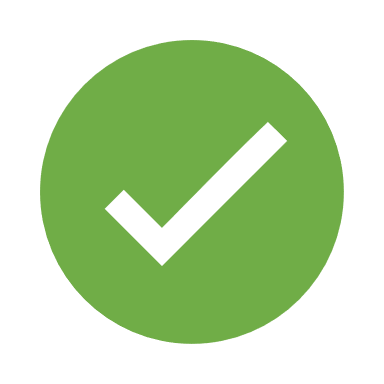 0655-CONAMAJ-P03Comision Nacional de Mejoramiento de la Administración de JusticiaExpansión del Servicio Nacional de Facilitadores y Facilitadoras Judiciales incluyendo zonas interurbanas1377-PJR-P06Programa Justicia RestaurativaPrograma de Justicia Restaurativa para el Bienestar Integral del Personal Judicial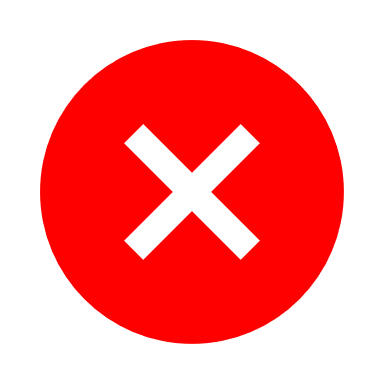 1324-CACMFJ-P06Centro de Apoyo Coordinación y Mejoramiento Función JurisdiccionalPlan de Atención de los Procesos Expropiatorios en el Juzgado Contencioso Administrativo y Civil HaciendaCod. Pend.Centro de Apoyo Coordinación y Mejoramiento Función JurisdiccionalPlan de Área de Ejecución de Sentencias de Amparos de Legalidad del Tribunal Contencioso AdministrativoOficina líderCódigo proyectoNombre del ProyectoIndicadoresValor mensual propuesto JustificaciónOficina líderCódigo proyectoNombre del ProyectoIndicadoresValor mensual propuesto JustificaciónDirección Jurídica1331-DJ-P04Plan de trabajo para la mejora del trámite de recuperación patrimonial por responsabilidad civilCantidad de actuaciones del órgano director30Se mantiene en 30 (antes 25).  El recurso asignado ha logrado cumplir con la expectativa inicial de trabajo, manteniendo una continuidad en la última meta propuestaDirección Jurídica1331-DJ-P03Plan de trabajo para la atención de solicitudes de criterios, informes y estudios de los órganos superiores.Cantidad de criterios, informes y estudios jurídicos resueltos, dependiendo del nivel de complejidad de los asuntos que son solicitados por los órganos superiores necesarios para la toma de decisiones.4Se mantiene: se justifica mantener el valor porque, de acuerdo con la experiencia, esa es la cantidad máxima que puede atender el puesto con permiso con goce de salario.Dirección Jurídica1331-DJ-P02Plan de trabajo para la instrucción de los Procedimientos Administrativos OrdinariosCantidad de casos atendidos no disciplinarios (Procedimientos de Nulidad) 4Se mantiene: De acuerdo con la media de trabajo del año, el indicador establecido en el último informe del 2022 es adecuado y por ende se mantieneDirección Jurídica1331-DJ-P02Plan de trabajo para la instrucción de los Procedimientos Administrativos OrdinariosCantidad de gestiones atendidas de casos disciplinarios180Se mantiene: De acuerdo con la media de trabajo del año, el indicador establecido en el último informe del 2022 es adecuado y por ende se mantieneDirección Jurídica1331-DJ-P01Plan de trabajo para el análisis de proyectos de ley e Implementación de las normas legales e infra legales relativas al régimen de empleo público en el Poder JudicialAsuntos pasados por mes a revisión (no comunicados)4Se mantiene: El promedio de asuntos pasados a revisión cada mes ha tenido un comportamiento regular a lo largo de casi 4 años. Centro de Apoyo Coordinación y Mejoramiento Función Jurisdiccional1324-CACMFJ-P04Planes de Descongestionamiento de materia NotarialCantidad de Sentencias dictadas por Juez/Jueza15Se mantieneCentro de Apoyo Coordinación y Mejoramiento Función Jurisdiccional1324-CACMFJ-P04Planes de Descongestionamiento de materia NotarialCantidad de Sentencias dictadas por Juez/Jueza15Se adiciona un juez más.Centro de Apoyo Coordinación y Mejoramiento Función Jurisdiccional1324-CACMFJ-P04Planes de Descongestionamiento de materia NotarialCantidad de Sentencias dictadas por Juez/Jueza15Se adiciona un juez más.Centro de Apoyo Coordinación y Mejoramiento Función Jurisdiccional1324-CACMFJ-P03Planes de Descongestionamiento de materia LaboralCantidad de seguimientos de los informes de labores8Se mantieneCentro de Apoyo Coordinación y Mejoramiento Función Jurisdiccional1324-CACMFJ-P03Planes de Descongestionamiento de materia LaboralCantidad de sentencias dictadas 40Se mantieneCentro de Apoyo Coordinación y Mejoramiento Función Jurisdiccional1324-CACMFJ-P02Planes de Descongestionamiento para la materia de Cobro JudicialCantidad de casos atendidos3 200Se mantieneCentro de Apoyo Coordinación y Mejoramiento Función Jurisdiccional1324-CACMFJ-P01Planes de Descongestionamiento para la materia CivilCantidad de asuntos fallados (principales contenciosos)12Se mantieneCentro de Apoyo Coordinación y Mejoramiento Función Jurisdiccional1324-CACMFJ-P01Planes de Descongestionamiento para la materia CivilCantidad de legalizaciones y quiebras falladas5Se mantieneOrganismo de Investigación Judicial1167-OIJ-P29Plan de actualización de la base de datos del Archivo Criminal, sistemas ECU – AFISCantidad de registros eliminados al mes2 016Se mantiene: De acuerdo con el análisis de los resultados del año anterior, se determinó que el valor responde a las capacidades del equipo para alcanzar los objetivos trazados, tomando además en consideración los imprevistos que puedan surgir en durante la ejecución del proyecto.Organismo de Investigación Judicial1167-OIJ-P29Plan de actualización de la base de datos del Archivo Criminal, sistemas ECU – AFISCantidad de información ingresada mensualmente actualizada12 000Se mantiene: De acuerdo con el análisis de los resultados del año anterior, se determinó que el valor responde a las capacidades del equipo para alcanzar los objetivos trazados, tomando además en consideración los imprevistos que puedan surgir en durante la ejecución del proyecto.Organismo de Investigación Judicial1167-OIJ-P30Plan de trabajo para el traslado de Personas FallecidasCantidad de personas fallecidas trasladadas.9Se mantiene: El indicador depende de la cantidad de fallecidos en la zona, sin embargo, es un parámetro mensual que se ha mantenido en el tiempo Organismo de Investigación Judicial1167-OIJ-P30Plan de trabajo para el traslado de Personas FallecidasCantidad de funcionarios trasladados 2Se mantiene: El indicador depende de las solicitudes que realiza la autoridad judicial, el cual es un parámetro mínimoOrganismo de Investigación Judicial1167-OIJ-P30Plan de trabajo para el traslado de Personas FallecidasCantidad gestiones de administrativas atendidas 500Este se mantiene constante en el tiempo incluso sufre en algunos meses, incremento en el mismoOrganismo de Investigación Judicial1167-OIJ-P16Implementación de nuevas metodologías y desarrollo del sistema de gestión de calidad, para el mejoramiento de los servicios forensesCasos terminados por mes48Se mantiene: para conciliar la meta del proyecto con una recomendación que dio Planificación en el Informe N° 366-PLA-MI-2022 conocido en sesión N° 43-2022 artículo XXXVII del Consejo superior, celebrada el 19 de mayo del 2022Organismo de Investigación Judicial1167-OIJ-P28Mejoramiento de la eficiencia de la plataforma administrativa de las Sedes Regionales del Organismo de Investigación Judicial 2021Cantidad de actividades administrativas registradas de las sedes administrativas 65 000Se mantiene: se realizó la solicitud de cambio en el mes de enero 2023. Debido a la incorporación en octubre 2022 de nuevos permisos con goce de salario en el proyecto, se propone ajustar la métrica a partir de enero 2023 en 65,000 tareas registradas mensualmente. Esta será evaluada en marzo dado que se hizo en análisis con solo los datos de tres meses de registro (octubre, noviembre y diciembre 2022). .Organismo de Investigación JudicialCantidad de informes remitidos a la Dirección General detallando el pago de horas extras del personal del Organismo 1Se mantiene: Según solicitud de la Dirección General se debe presentar un reporte mensualOrganismo de Investigación JudicialCantidad de traslados y/o permutas tramitadas por la UPI6Se mantiene: Cantidad promedio según solicitudes recibidas por las distintas oficinasOrganismo de Investigación JudicialCantidad de trámites de ceses y pago de pluses de personal policial20Antes el valor era de 11. se modifica debido a que se realiza promedio de las solicitudes atendidas en el año 2022Organismo de Investigación JudicialCantidad de informes de estudio de plazas para llenado de puestos policiales enviados a la Dirección General1Se mantiene: Requerimiento mensual para control y llenado de plazas desocupadasOrganismo de Investigación JudicialCantidad de días rebajados de vacaciones al personal policial por medio del proyecto de disminución de vacaciones225Se modifica: antes estaba en 520.  Se modificó el valor mensual después de promediar los días de vacaciones rebajados  en el año 2022, ya que con la aplicación del proyecto de disminución de vacaciones se han reducido considerablemente la cantidad de días de vacaciones acumuladas por funcionarioOrganismo de Investigación JudicialCantidad de registros en la PIN referentes a movimientos de personal de las de Jefaturas del Organismo, Dirección General y Administración de Investigación Judicial100Se modifica: antes estaba en 72. Se modificó el valor mensual después de promediar los movimientos realizados  en el año 2022 Organismo de Investigación JudicialCantidad de personas incluidas para cursos de capacitación de la Escuela Judicial 100Se modifica: antes estaba en 72. A solicitud de la Dirección General la Administración asumió la labor de control de todas las listas de capacitaciones del personal del Organismo.Organismo de Investigación JudicialCantidad de movimientos de oferentes en las diferentes etapas del proceso de selección225Se modifica: antes estaba en 210. Debido a la necesidad de contar con bolsas de elegibles para el llenado inmediato de plazas se abrieron convocatorias durante el año 2022 y se está a la espera de la apertura de convocatorias en el año 2023Organismo de Investigación JudicialCantidad de carné emitidos por concepto de valoración bienal y carne de identificación del personal del Organismo145Se modifica: antes estaba en 100. Debido al incremento de ingresos de personal en puestos policiales se ha incrementado considerablemente la emisión de carnéOrganismo de Investigación JudicialCantidad de comunicaciones de desvinculación laboral25Se modifica: antes estaba en 9. Los movimientos de personal han aumentado considerablemente sobre todo por motivos de renuncias y solicitudes de permisosOrganismo de Investigación JudicialCantidad de notificaciones del proceso bienal y de reclutamiento y selección para personal de primer ingreso para puestos policiales200Se modifica: antes estaba en 350. Se dejó de realizar las notificaciones de resultados de psicológicas lo que disminuyo la cantidad de movimientosOrganismo de Investigación JudicialCantidad de inclusiones y actualizaciones de personal en el sistema TIAPO 300Se modifica: antes estaba en 400.Los movimientos de personal han aumentado por lo que se incrementan los registros y actualizaciones a nivel de sistemaOrganismo de Investigación JudicialAtender en su totalidad las valoraciones del personal policial que solicita valoración correspondiente a la idoneidad mental para la emisión de carne de portación de arma120Se modifica: antes estaba en 100. Para el 2023 se registra un vencimiento de un mayor número de carné de portación de armasOrganismo de Investigación Judicial1167-OIJ-P25Plan para el abordaje de la problemática en la atención de aperturas de indicios digitales y tramitación de casos de la Sección Especializada Contra el CibercrimenCantidad de apertura de indicios325Se modifica: antes estaba en 275. Se aumentó. En el transcurso del proyecto se ha observado un aumento en la cantidad de indicios procesados en las aperturas.Organismo de Investigación Judicial1167-OIJ-P25Plan para el abordaje de la problemática en la atención de aperturas de indicios digitales y tramitación de casos de la Sección Especializada Contra el CibercrimenCantidad de casos tramitados78Se mantiene- El indicador responde al promedio de casos tramitados históricamente.Organismo de Investigación Judicial1167-OIJ-P44Enlace de planificación, coordinación logística y ejecución para las capacitaciones de OIJCantidad de reuniones de asesoría3Se modifica: Se presentó la solicitud de cambios en el mes de enero 2023 se recomendó a este proyecto el ajuste de los valores de los indicadores mensuales, dado que 
en el informe de avance anterior el proyecto presentó valores por encima de 200% en el rendimiento global.Organismo de Investigación Judicial1167-OIJ-P44Enlace de planificación, coordinación logística y ejecución para las capacitaciones de OIJReuniones para medir el avance del sistema informático2Se presentó la solicitud de cambios en el mes de enero 2023 se recomendó a este proyecto el ajuste de los valores de los indicadores mensuales, dado que 
en el informe de avance anterior el proyecto presentó valores por encima de 200% en el rendimiento global.Organismo de Investigación Judicial1167-OIJ-P44Enlace de planificación, coordinación logística y ejecución para las capacitaciones de OIJReuniones de coordinación de recursos para capacitaciones2Se presentó la solicitud de cambios en el mes de enero 2023 se recomendó a este proyecto el ajuste de los valores de los indicadores mensuales, dado que 
en el informe de avance anterior el proyecto presentó valores por encima de 200% en el rendimiento global.Organismo de Investigación Judicial1167-OIJ-P44Enlace de planificación, coordinación logística y ejecución para las capacitaciones de OIJReuniones de seguimiento4Se presentó la solicitud de cambios en el mes de enero 2023 se recomendó a este proyecto el ajuste de los valores de los indicadores mensuales, dado que 
en el informe de avance anterior el proyecto presentó valores por encima de 200% en el rendimiento global.Organismo de Investigación Judicial1167-OIJ-P44Enlace de planificación, coordinación logística y ejecución para las capacitaciones de OIJReuniones de seguimiento al diagnóstico2Se presentó la solicitud de cambios en el mes de enero 2023 se recomendó a este proyecto el ajuste de los valores de los indicadores mensuales, dado que 
en el informe de avance anterior el proyecto presentó valores por encima de 200% en el rendimiento global.Organismo de Investigación Judicial1167-OIJ-P45Implementación, abordaje, evaluación y seguimiento del Sistema de Control Interno en las sedes que conforman el Organismo de Investigación JudicialRevisión de oficinas el Sistema Específico de Valoración del Riesgo 10Se modifica:  dado que el abordaje se hará en un mayor plazo en comparación al 2022 y según la información propuesta en el Plan de Gestión de Proyecto, enero 2023.Organismo de Investigación Judicial1167-OIJ-P46Gestión de calidad de los proyectos estratégicos y de los estudios de sedes policiales de OIJCantidad de registros en el sistema Gestor Actividades Judiciales (GAJ) correspondientes a recopilación, procesamiento y análisis de datos para la atención de solicitudes de trabajo de OIJ 8Se mantieneOrganismo de Investigación Judicial1167-OIJ-P46Gestión de calidad de los proyectos estratégicos y de los estudios de sedes policiales de OIJCantidad de reuniones internas y externas de seguimiento en las que se participó. 2Se mantieneOrganismo de Investigación Judicial1167-OIJ-P46Gestión de calidad de los proyectos estratégicos y de los estudios de sedes policiales de OIJCantidad de informes realizados con análisis estadísticos. 4Se mantieneOrganismo de Investigación Judicial1167-OIJ-P47Desarrollo e Implementación de una estrategia de proyección institucional del Organismo de Investigación JudicialMaterial audiovisual1Se mantiene: Hasta el momento con esos indicadores se ha logrado desarrollar de buena forma el proyecto.Organismo de Investigación Judicial1167-OIJ-P47Desarrollo e Implementación de una estrategia de proyección institucional del Organismo de Investigación JudicialEdición y redacción de vídeos de requeridos35Se mantiene: Hasta el momento con esos indicadores se ha logrado desarrollar de buena forma el proyecto.Organismo de Investigación Judicial1167-OIJ-P47Desarrollo e Implementación de una estrategia de proyección institucional del Organismo de Investigación JudicialDesarrollar estrategia para redes sociales1Se mantiene: Hasta el momento con esos indicadores se ha logrado desarrollar de buena forma el proyecto.Organismo de Investigación Judicial1167-OIJ-P47Desarrollo e Implementación de una estrategia de proyección institucional del Organismo de Investigación JudicialRealizar conferencias especiales2Se mantiene: Hasta el momento con esos indicadores se ha logrado desarrollar de buena forma el proyecto.Organismo de Investigación Judicial1167-OIJ-P47Desarrollo e Implementación de una estrategia de proyección institucional del Organismo de Investigación JudicialRedactar notas especiales2Se mantiene: Hasta el momento con esos indicadores se ha logrado desarrollar de buena forma el proyecto.Organismo de Investigación Judicial1167-OIJ-P47Desarrollo e Implementación de una estrategia de proyección institucional del Organismo de Investigación JudicialRealizar Micro noticiero.12Se mantiene: Hasta el momento con esos indicadores se ha logrado desarrollar de buena forma el proyecto.Organismo de Investigación Judicial1167-OIJ-P48Fortalecimiento de las acciones operativas y administrativas en el Departamento de Investigaciones CriminalesReducción en un 15% del tiempo invertido por las jefaturas de departamento en la creación, revisión y supervisión de acciones operativas (generación de métricas de incidencia criminal, operativización de acciones policiales, generación e interpretación de la data)15%El porcentaje fue definido antes del proyecto mediante estudio interno de cargas de trabajo y distribución de tiempos, por lo que el porcentaje no ha variado y el indicador se mantiene. Organismo de Investigación Judicial1167-OIJ-P48Fortalecimiento de las acciones operativas y administrativas en el Departamento de Investigaciones CriminalesReducción en un 15% tiempo invertido por las jefaturas del Departamento a la creación, revisión y supervisión de acciones administrativas. (PEI, PAO, SEVRI, Control Interno, presupuesto, compras).15%El porcentaje fue definido antes del proyecto mediante estudio interno de cargas de trabajo y distribución de tiempos, por lo que el porcentaje no ha variado y el indicador se mantiene. Organismo de Investigación Judicial1167-OIJ-P51Georreferenciación de delitos, según denuncias a nivel nacionalCantidad mensual de denuncias depuradas y georreferenciadas4 500Se mantiene: el indicador se ajusta a la carga de trabajo que se tiene en el proyecto para el personal asignadoOrganismo de Investigación Judicial1167-OIJ-P51Georreferenciación de delitos, según denuncias a nivel nacionalCantidad mensual promedio de informes generados por analistas660Se mantiene: el indicador se ajusta a la carga de trabajo que se tiene en el proyecto para el personal asignadoOrganismo de Investigación Judicial1167-OIJ-P53Implementación de la gestión de proyectos operativos del Organismo de Investigación JudicialCapacitaciones relacionadas con la aplicación de la metodología institucional de proyectos operativos del OIJ.10Se mantiene: El indicador definido es congruente con la ejecución real del proyecto. Organismo de Investigación Judicial1167-OIJ-P53Implementación de la gestión de proyectos operativos del Organismo de Investigación JudicialRevisiones y emisión de observaciones de las plantillas de proyectos operativos del OIJ.17Se mantiene: El indicador definido es congruente con la ejecución real del proyecto. Organismo de Investigación Judicial1167-OIJ-P53Implementación de la gestión de proyectos operativos del Organismo de Investigación JudicialElaboración de bitácora de labores. 4Se mantiene: El indicador definido es congruente con la ejecución real del proyecto. Organismo de Investigación Judicial1167-OIJ-P53Implementación de la gestión de proyectos operativos del Organismo de Investigación JudicialAtención de gestiones relacionadas con proyectos operativos del OIJ. 28Se mantiene: El indicador definido es congruente con la ejecución real  del proyecto. Organismo de Investigación Judicial1167-OIJ-P53Implementación de la gestión de proyectos operativos del Organismo de Investigación JudicialAsesorías relacionadas con la gestión de proyectos operativos del OIJ10Se mantiene: El indicador definido es congruente con la ejecución real del proyecto. Organismo de Investigación Judicial1167-OIJ-P55Plan de descongestionamiento de la Sección de Transportes de OIJconfección de oficios,  seguimiento de utilización de sistema Sicove20Se modifica: antes estaba en 2 y se llamaba Seguimiento de diagnóstico de parqueo.  Se cambio el indicador por "confección de oficios,  seguimiento de utilización de sistema Sicove " Organismo de Investigación Judicial1167-OIJ-P55Plan de descongestionamiento de la Sección de Transportes de OIJCantidad de vehículos lavados80Se modifica: antes estaba en 110.  Se modificó la cantidad, ya que el tiempo que se tarda en el lavado de un vehículo todo terreno, busetas o pick up, es mayor al que se dura en un automóvil, por lo que se ajusta a una cantidad más real según lo que se ha logrado lavar mes a mesOrganismo de Investigación Judicial1167-OIJ-P55Plan de descongestionamiento de la Sección de Transportes de OIJReparaciones de Vehículos 75Se mantiene tratando de dar prioridad a los mantenimientos preventivos y con ello evitar los mantenimientos correctivos, ya que se está mejorando el abordaje tomando en cuenta las matrices de mantenimiento del fabricante.Organismo de Investigación Judicial1167-OIJ-P57Mejoramiento del servicio y atenciones de la Unidad de Administración de Sistemas del OIJ y administración de Pagina Web OIJ para índices de Transparencia InstitucionalActualizaciones en el sitio10Se mantiene: el indicador se ajusta a la carga de trabajo que se tiene en el proyecto para el personal asignadoOrganismo de Investigación Judicial1167-OIJ-P57Mejoramiento del servicio y atenciones de la Unidad de Administración de Sistemas del OIJ y administración de Pagina Web OIJ para índices de Transparencia InstitucionalCantidad de solicitudes atendidas1 000Se mantiene: el indicador se ajusta a la carga de trabajo que se tiene en el proyecto para el personal asignadoOrganismo de Investigación Judicial1167-OIJ-P58Descongestionamiento del rezago e indicios en la Sección de FraudesAl menos una disminución de 50 expedientes con respecto al total de los números del mes anterior.50se modifica, antes estaba en 5%: debido a que el indicador del 2022 contemplaba el valor total de la oficina, pero según la metodología de Administración de Proyectos el indicador debe medir las labores únicamente de las plazas destacadas en el proyecto.Organismo de Investigación Judicial1167-OIJ-P58Descongestionamiento del rezago e indicios en la Sección de FraudesAl menos 50 análisis del levantamiento del secreto bancario.50Se modifica debido a que el indicador del 2022 contemplaba el valor total de la oficina, pero según la metodología de Administración de Proyectos el indicador debe medir las labores únicamente de las plazas destacadas en el proyecto.Organismo de Investigación Judicial1167-OIJ-P58Descongestionamiento del rezago e indicios en la Sección de FraudesUna disminución de al menos 50 indicios con respecto al mes anterior en cuanto a traslado de indicios al depósito.50Se modifica debido a que el indicador del 2022 contemplaba el valor total de la oficina, pero según la metodología de Administración de Proyectos el indicador debe medir las labores únicamente de las plazas destacadas en el proyecto.Organismo de Investigación Judicial1167-OIJ-P59Actualización y seguimiento de avisos en seguridad de la información UTICantidad de paquetes de actualización de programas.3Se mantiene: El indicador se encuentra acorde a los resultados obtenidos en la ejecución del proyectoOrganismo de Investigación Judicial1167-OIJ-P59Actualización y seguimiento de avisos en seguridad de la información UTICantidad de pruebas de actualización de programas3Se mantiene: El indicador se encuentra acorde a los resultados obtenidos en la ejecución del proyectoOrganismo de Investigación Judicial1167-OIJ-P59Actualización y seguimiento de avisos en seguridad de la información UTIPorcentaje de aplicaciones de actualizaciones de seguridad a las estaciones de trabajo del usuario final200antes era de 120%: Se modifica debido a que el indicador a porcentaje debido a la dependencia que existe con el DTIC con respecto a la liberación de paquetes de parches de seguridad para las estaciones de trabajoOrganismo de Investigación Judicial1167-OIJ-P59Actualización y seguimiento de avisos en seguridad de la información UTICantidad de migrar de Sistemas Operativos Windows 10 a Windows 11.30Se mantiene: El indicador se encuentra a corde a los resultados obtenidos en la ejecución del proyectoOrganismo de Investigación Judicial1167-OIJ-P59Actualización y seguimiento de avisos en seguridad de la información UTIPorcentaje de actualizaciones de programas que posean los equipos.120Se modifica antes era de 120%: Se cambia indicador a porcentaje debido a la velocidad y efectividad con las que se van aplicando las actualizaciones por medio de System CenterOrganismo de Investigación Judicial1167-OIJ-P59Actualización y seguimiento de avisos en seguridad de la información UTIPorcentaje de migraciones de cuentas de correo electrónico a Office 365 que se encuentren pendientes de migrar20antes era de 120%: Se cambia indicador a porcentaje debido a la dependencia que existe con el DTIC con respecto a la disponibilidad que tenga DTIC para realizar las asignaciones de licencias a las cuentas pendientesOrganismo de Investigación Judicial1167-OIJ-P60Mejora de la operatividad en los procesos administrativos del Departamento de Ciencias ForensesConcordancia en controles entre registros de suministros y existencia en bodega.100%Se modifica redacción de indicadorOrganismo de Investigación Judicial1167-OIJ-P60Mejora de la operatividad en los procesos administrativos del Departamento de Ciencias ForensesConcordancia de los controles mensuales entre registros de activos en el sistema SICA y los reportes de activos de equipos individuales, equipos de uso común y equipos en préstamo.100%Se modifica redacción de indicadorOrganismo de Investigación Judicial1167-OIJ-P60Mejora de la operatividad en los procesos administrativos del Departamento de Ciencias ForensesLograr que no existan órdenes de trabajo con más de 20 días sin registro.  100%Se modifica redacción de indicador y valor.Organismo de Investigación Judicial1167-OIJ-P60Mejora de la operatividad en los procesos administrativos del Departamento de Ciencias ForensesLograr que el % de correcciones por casos
ingresados al mes sea menor a 10.100%Se modifica redacción de indicador y valor.Organismo de Investigación Judicial1167-OIJ-P60Mejora de la operatividad en los procesos administrativos del Departamento de Ciencias ForensesLograr que el % de casos pendientes de
redacción sea un 15%. 100%Se modifica redacción de indicador y valor.Organismo de Investigación Judicial1167-OIJ-P60Mejora de la operatividad en los procesos administrativos del Departamento de Ciencias ForensesLograr que mes a mes se envíen documentos para remesa.100%Se modifica redacción de indicador y valor.Organismo de Investigación Judicial1167-OIJ-P60Mejora de la operatividad en los procesos administrativos del Departamento de Ciencias ForensesCumplir diariamente con la respuesta a solicitudes de equipo pericial.100%Se modifica redacción de indicador y valor.Organismo de Investigación Judicial1167-OIJ-P60Mejora de la operatividad en los procesos administrativos del Departamento de Ciencias ForensesCumplir diariamente con la respuesta a solicitudes de suministros.100%Se modifica redacción de indicador y valor.Organismo de Investigación Judicial1167-OIJ-P60Mejora de la operatividad en los procesos administrativos del Departamento de Ciencias ForensesLograr que la persona capacitada atienda la Elaboración de actas de contrato y actas de pedido, la Atención de proveedores para el ingreso de mercadería, la Revisión de ofertas de los procesos de contratación, la Confección de cuadros de precios para envío a las secciones, la Revisión y gestión de adjudicaciones de procesos de contratación, la Elaboración y trámite de oficios de caja chica, la Actualización de controles administrativos y la Atención y trámite de prevenciones de los procesos de contratación. 100%Se modifica redacción de indicador y valor.Organismo de Investigación Judicial1167-OIJ-P60Mejora de la operatividad en los procesos administrativos del Departamento de Ciencias ForensesLograr generar los códigos SICOP para proceso de compra.100%Se modifica redacción de indicador y valor.Organismo de Investigación Judicial1167-OIJ-P60Mejora de la operatividad en los procesos administrativos del Departamento de Ciencias ForensesLograr el envío de correos con los recordatorios a las sedes policiales o autoridades judiciales.100%Se modifica redacción de indicador y valor.Organismo de Investigación Judicial1167-OIJ-P60Mejora de la operatividad en los procesos administrativos del Departamento de Ciencias ForensesLograr el envío de correos y dar seguimiento a
autoridades judiciales de los indicios pendientes de ser retirados.100%Se modifica redacción de indicador y valor.Organismo de Investigación Judicial1167-OIJ-P60Mejora de la operatividad en los procesos administrativos del Departamento de Ciencias ForensesLograr preparar material para los análisis.100%Se modifica redacción de indicador y valor.Organismo de Investigación Judicial1167-OIJ-P60Mejora de la operatividad en los procesos administrativos del Departamento de Ciencias ForensesLograr realizar inventarios.100%Se modifica redacción de indicador y valor.Organismo de Investigación Judicial1167-OIJ-P61Atención de reportes de mantenimiento a oficinas pertenecientes al OIJCantidad de reportes eléctricos61Se modifica antes era de 40: El cambio se da por los resultados estadísticos obtenidos en la atención de reportes recibidos y atendidos el periodo del 2021 vs el 2022.Organismo de Investigación Judicial1167-OIJ-P61Atención de reportes de mantenimiento a oficinas pertenecientes al OIJCantidad de reportes carpintería42Se modifica antes era de 32: El cambio se da por los resultados estadísticos obtenidos en la atención de reportes recibidos y atendidos el periodo del 2021 vs el 2022.Organismo de Investigación Judicial1167-OIJ-P61Atención de reportes de mantenimiento a oficinas pertenecientes al OIJCantidad de reportes fontanería22Se modifica antes era de 16: El cambio se da por los resultados estadísticos obtenidos en la atención de reportes recibidos y atendidos el periodo del 2021 vs el 2022.Organismo de Investigación Judicial1167-OIJ-P61Atención de reportes de mantenimiento a oficinas pertenecientes al OIJCantidad de reportes varios43Se modifica antes era de 44: El cambio se da por los resultados estadísticos obtenidos en la atención de reportes recibidos y atendidos el periodo del 2021 vs el 2022.Organismo de Investigación Judicial1167-OIJ-P36Proyecto de Ejecución Presupuestaria Eficiente vía SICOPCantidad de líneas de compra ejecutadas vías SICOP138Se modifica antes era de 124: A pesar de que se tiene nueva ley, se espera que con el reforzamiento de las plazas se pueda aumentar la línea de compra, sin embargo habrá que estar en constante monitoreo para determinar si se requiere realizar cambio.Organismo de Investigación Judicial1167-OIJ-P36Proyecto de Ejecución Presupuestaria Eficiente vía SICOPCantidad de líneas de compra ejecutadas vía sistema SIGA y SIGA 2.0372Se modifica antes era de 310: A pesar de que se tiene nueva ley, se espera que con el reforzamiento de las plazas se pueda aumentar la línea de compra, sin embargo habrá que estar en constante monitoreo para determinar si se requiere realizar cambio.1167-OIJ-P36Proyecto de Ejecución Presupuestaria Eficiente vía SICOPPorcentaje de ejecución gestionado7,59%se mantiene. Ministerio Público0717-MP-P12Programa de Reclutamiento y Selección para Fiscales del Ministerio PúblicoCantidad de gestiones atendidas. 400Se mantiene el valor del indicador ya que fue actualizado en noviembre del 2022, de acuerdo con el análisis de gestiones atendidas en el Programa.Dirección de Gestión Humana 0134-DGH-P09“Corrección del monto de jubilación de las personas beneficiarias con la Ley "Régimen General de Pensiones con Cargo al Presupuesto Nacional"Cantidad de expedientes revisados de cada una de las personas jubiladas entre el 1 de enero de 1997 y 31 de diciembre de 2015 con la finalidad de determinar la correcta Ley  a aplicar, su adecuada fórmula matemática y clasificación pertinente a registraren el sistema . 120Se mantiene: Cantidad estimada para dar por finalizado el proyectoDirección de Gestión Humana 0134-DGH-P09“Corrección del monto de jubilación de las personas beneficiarias con la Ley "Régimen General de Pensiones con Cargo al Presupuesto Nacional"Cantidad de casos comunicados a la Dirección Jurídica indicándose el monto correcto de beneficio y las sumas de más asociadas de cada uno de los beneficiarios jubilados entre el 1 de enero 1997 y el 31 de diciembre 2015 que se les aplicó erróneamente el Transitorio III de la Ley “Régimen General de Pensiones con Cargo al Presupuesto Nacional”.80Se mantiene: Cantidad estimada para dar por finalizado el proyectoDirección de Gestión Humana 0134-DGH-P12Plan de trabajo para la gestión de nombramientos de puestos.Cantidad de nombramientos realizados al mes45Se mantiene la necesidad institucionar de realizar nombramientos en propiedad en las plazas vacantes del Poder Judicial; esto permite mantener estabilidad del recurso humano de todas las oficinas del Poder JudicialDirección de Gestión Humana 0134-DGH-P15Plan de reclutamiento y selección de personal para los diferentes cargos en todos los ámbitos del Poder Judicial% de avance2Es un objetivo de la Institución publicar en concurso todas las plazas vacantes posibles previo a la Ley Marco de Empleo Pública, siendo que esta establece una gran cantidad de variaciones en los procesos selectivos. Dirección de Gestión Humana 0134-DGH-P11Implementación de la metodología para la aplicación de las pruebas de conocimientos en los concursos para los puestos de la JudicaturaCantidad de material de evaluación revisado608Se mantiene: es un dato que no aumenta por los tiempos otorgados en la elaboración del material evaluativo. Dirección de Gestión Humana 0134-DGH-P10Control y Análisis de datos, para la formulación y ejecución presupuestaria, derivadas de la implementación de la Ley 9635Cantidad de SICES atendidos al mes.20Se modifica tanto redacción como el valor.Dirección de Gestión Humana 0134-DGH-P10Control y Análisis de datos, para la formulación y ejecución presupuestaria, derivadas de la implementación de la Ley 9635Cantidad de Gestiones tramitadas 15Se modifica tanto redacción como el valor.Dirección de Tecnología de Información0122-DTI-P18Plan para la atención y gestión de los Servicios Tecnológicos del Poder JudicialCantidad de solicitudes de servicio e incidentes atendidos al mes15 000Modifica de 20 mil a 15 mil.  De acuerdo con los datos del 2022 se saca un promedio de los casos posibles a ingresar por mes lo cual se ajusta más a la realidad actualDirección de Tecnología de Información0122-DTI-P18Plan para la atención y gestión de los Servicios Tecnológicos del Poder JudicialCantidad de videoconferencias atendidas al mes350Se mantieneDirección de Tecnología de Información0122-DTI-P18Plan para la atención y gestión de los Servicios Tecnológicos del Poder JudicialCantidad de actividades ejecutadas a nivel de seguridad 75Modifica de 10 a 75:  Dado el análisis de los resultados durante un año se toma la decisión de ajustar la meta esperada en promedio a los datos obtenidos, de igual manera mejora la redacción del detalle del indicador Dirección de Tecnología de Información0122-DTI-P18Plan para la atención y gestión de los Servicios Tecnológicos del Poder JudicialCantidad de procesos de COBIT implementados al mes10Se mantiene Dirección de Tecnología de Información0122-DTI-P20Atención de personas usuarias en el servicio de gestión en línea y audiencias virtualesCantidad de llamadas atendidas y solucionadas por mes1 000se ajusta 100: Dado que al ser un dato relativo depende de la demanda por lo que se debe mantenerDirección de Tecnología de Información0122-DTI-P20Atención de personas usuarias en el servicio de gestión en línea y audiencias virtualesCantidad de correos atendidos y solucionados por mes200se modifica: Analizando la cantidad de correos atendidos durante el 2022, se toma un promedio basado en el total ingresadoDirección de Tecnología de Información0122-DTI-P20Atención de personas usuarias en el servicio de gestión en línea y audiencias virtualesPorcentaje de llamadas perdidas por mes8,0Se mantieneDirección Ejecutiva0117-DE-P19Bienes Decomisados Departamento de ProveeduríaCantidad de Resoluciones recibidas.50Se mantiene: tanto valor como indicador.Dirección Ejecutiva0117-DE-P19Bienes Decomisados Departamento de ProveeduríaCantidad de coordinaciones, supervisiones revisiones, verificaciones y seguimientos.30Se mantiene: tanto valor como indicador.Dirección Ejecutiva0117-DE-P19Bienes Decomisados Departamento de ProveeduríaCantidad de consultas y solicitudes de donación atendidas Dinero.30Se mantiene: tanto valor como indicador.Dirección Ejecutiva0117-DE-P17Control, registro, conciliación y ajustes entre los movimientos contables y el Sistema Institucional del Control de Activos (SICA-PJ)Cantidad de coordinaciones, supervisiones, revisiones, verificaciones, seguimientos y depuraciones.68Se mantiene: Cantidad coordinaciones, supervisiones, revisiones, verificaciones y seguimientos encuentran dentro del rango promedioDirección Ejecutiva0117-DE-P17Control, registro, conciliación y ajustes entre los movimientos contables y el Sistema Institucional del Control de Activos (SICA-PJ)Cantidad de conciliaciones1Se mantiene: El rango se encuentra dentro del parámetro y no varía con respecto al periodo anterior Dirección Ejecutiva0117-DE-P17Control, registro, conciliación y ajustes entre los movimientos contables y el Sistema Institucional del Control de Activos (SICA-PJ)Cantidad de consultas y solicitudes atendidas28Se mantiene : Cantidad de solicitudes y consultas se encuentran dentro del rango promedioDirección Ejecutiva0117-DE-P18Sostenibilidad al proceso de Contratación Administrativa para la Ejecución PresupuestariaPorcentaje de proyectos adjudicados95,0%Se mantienen- son datos anualesDirección Ejecutiva0117-DE-P18Sostenibilidad al proceso de Contratación Administrativa para la Ejecución PresupuestariaPorcentaje acumulado de proyectos remitidos para trámite100%Se mantienen- son datos anualesDirección Ejecutiva0117-DE-P18Sostenibilidad al proceso de Contratación Administrativa para la Ejecución PresupuestariaPorcentaje de proyectos en trámite.5%Se mantienen- son datos anualesDirección Ejecutiva0117-DE-P16Sostenibilidad del Sistema Integrado de Gestión Administrativa (SIGA-PJ)Porcentaje de atención de los reportes atendidos mensualmente80%Se modifica: se ajusta de 500 a un 80% debido a que no se puede controlar la cantidad de reportes que ingresan mensualmente, se modifica el indicador, para que se evalué el porcentaje de atención de los reportes atendidos mensualmente, que al menos se logre un 80%.Inspección Judicial0031-IJ-P01Plan de descongestionamiento de Procesos del Tribunal de la Inspección Judicial.Cantidad de audiencias realizadas.15Se mantiene: de acuerdo con los datos extraídos de Agenda Cronos.   Inspección Judicial0031-IJ-P01Plan de descongestionamiento de Procesos del Tribunal de la Inspección Judicial.Cantidad de audiencias asistidas.15Se mantiene: de acuerdo a los datos extraídos de Agenda Cronos.   Inspección Judicial0031-IJ-P01Plan de descongestionamiento de Procesos del Tribunal de la Inspección Judicial.Cantidad de apersonamientos de la defensa pública, en los casos establecidos por ley.40Se modifica, se pasa de 18 a 40 dado que se consideró que la carga laboral y los apersonamientos realizados superaba en gran número el indicador anterior.  Sala Tercera0006-ST-P01Plan de trabajo para la gestión de labores de la Vicepresidencia de la CorteGestiones y diligencias del Consejo Superior (revisión y observaciones de agenda, oficios, coordinaciones y otros5Se mantiene solamente para el mes de enero 2023.Sala Tercera0006-ST-P01Plan de trabajo para la gestión de labores de la Vicepresidencia de la CorteGestiones mensuales relacionadas con la Comisión Nacional de Flagrancia)4Se mantiene solamente para el mes de enero 2023.Sala Tercera0006-ST-P01Plan de trabajo para la gestión de labores de la Vicepresidencia de la CorteReuniones mensuales (comisión de Flagrancia, equipo de mejora proceso penal, coordinaciones con Dirección de Planificación asuntos de Consejo Superior).2Se mantiene solamente para el mes de enero 2023.Sala Tercera0006-ST-P01Plan de trabajo para la gestión de labores de la Vicepresidencia de la CorteAsuntos resueltos de expedientes disciplinarios, excusas e inhibitorias, proyectos de vicepresidencia, discursos y criterios.4Se mantiene solamente para el mes de enero 2023.Sala Segunda0005-SS-P01Plan de trabajo para la gestión de los procesos de Exequátur y Cartas RogatoriasCantidad de asuntos tramitados al mes (Exequátur y Carta Rogatoria)70Se modifica, de 55 a 70 debido a que se incrementa la cantidad de asuntos tramitados al mes, tomando en consideración la cantidad de procesos de exequátur que se encuentran pendientes de trámite y el promedio de asuntos tramitados durante el 2022.Sala Segunda0005-SS-P03Atención de procesos en fase de admisibilidad de los recursos de casación, revisión, competencias y casaciones por inadmisión, en Sala SegundaCantidad de proyectos mensuales entregados21Inclusión de nuevo proyectoSala Primera0004-SP-P02Plan de trabajo para la reducción del circulante activo en mora en fase de consulta de competenciaCantidad de proyectos de admisión atendidos al mes por profesional en derecho 3B.21Se mantiene: Se mantiene el indicar establecido por la Dirección de Planificación en el informe 53-PLA-MI-2022, aprobado por el Consejo Superior en sesión N° 14-2022 celebrada el 17 de febrero del 2022, artículo XLIXSala Primera0004-SP-P02Plan de trabajo para la reducción del circulante activo en mora en fase de consulta de competenciaCantidad de proyectos de conflictos de competencias pasados a estudio de los Magistrados.32Se mantiene: Se mantiene el indicar establecido por la Dirección de Planificación en el informe 53-PLA-MI-2022, aprobado por el Consejo Superior en sesión N° 14-2022 celebrada el 17 de febrero del 2022, artículo XLIXSala Primera0004-SP-P02Plan de trabajo para la reducción del circulante activo en mora en fase de consulta de competencia Cantidad de proyectos de Fondo atendido por el profesional en Derecho 3B4Se mantiene: El Consejo Superior en sesión 100-2022, artículo XXXIX, avaló que una de plazas asignadas a labores de admisión se trasladara a partir de noviembre de 2022, al área de fondo para la redacción de proyectos y disminuir el circulante pendiente.  El parámetro de rendimiento es de 4 proyectos elaborados por mes, establecido en el informe 53-PLA-MI-2022Programa de Justicia Restaurativa1377-PJR-P04Proyecto de Apoyo Técnico para la Implementación de Justicia RestaurativaCantidad de informes elaborados1Se mantienePrograma de Justicia Restaurativa1377-PJR-P04Proyecto de Apoyo Técnico para la Implementación de Justicia RestaurativaCantidad de asuntos tramitados en la Oficina de Justicia Restaurativa de Pavas30Se mantienePrograma de Justicia Restaurativa1377-PJR-P04Proyecto de Apoyo Técnico para la Implementación de Justicia RestaurativaCantidad de asuntos tramitados en la Oficina de Justicia Restaurativa de Liberia30Se mantienePrograma de Justicia Restaurativa1377-PJR-P04Proyecto de Apoyo Técnico para la Implementación de Justicia RestaurativaCantidad de asuntos tramitados en la Oficina de Justicia Restaurativa de Corredores20Se mantieneEscuela Judicial0035-EJ-P03 Análisis y trámite de pago de reclamos de viáticos de Programas Básicos de Investigación criminal OIJ solicitados por Consejo SuperiorCantidad de Certificaciones emitidas   40Se mantieneEscuela Judicial0035-EJ-P03 Análisis y trámite de pago de reclamos de viáticos de Programas Básicos de Investigación criminal OIJ solicitados por Consejo SuperiorCantidad de Estudios y análisis de reclamos previo a aprobación de Consejo Superior realizados  25Se mantieneOficina Rectora de Justicia Restaurativa1377-PJR-P06Proyecto Programa de Justicia Restaurativa para el Bienestar Integral del Personal JudicialCantidad de informes mensuales1Proyecto nuevo para 2023Oficina Rectora de Justicia Restaurativa1377-PJR-P06Proyecto Programa de Justicia Restaurativa para el Bienestar Integral del Personal JudicialCantidad de expedientes ingresados analizados para admisibilidad en el Programa de Justicia Restaurativa para el Bienestar Integral del Personal Judicial20Proyecto nuevo para 2023Oficina Rectora de Justicia Restaurativa1377-PJR-P06Proyecto Programa de Justicia Restaurativa para el Bienestar Integral del Personal JudicialCantidad de entrevistas realizadas por la persona Profesional 2 en Psicología del Programa de Justicia Restaurativa para el Bienestar Integral del Personal Judicial15Proyecto nuevo para 2023Oficina Rectora de Justicia Restaurativa1377-PJR-P06Proyecto Programa de Justicia Restaurativa para el Bienestar Integral del Personal JudicialCantidad de entrevistas realizadas por la persona Profesional 2 en Administración del Programa de Justicia Restaurativa para el Bienestar Integral del Personal Judicial15Proyecto nuevo para 2023Oficina Rectora de Justicia Restaurativa1377-PJR-P06Proyecto Programa de Justicia Restaurativa para el Bienestar Integral del Personal JudicialCantidad de Reuniones Restaurativas señaladas por el Programa de Justicia Restaurativa para el Bienestar Integral del Personal Judicial15Proyecto nuevo para 2023Oficina Rectora de Justicia Restaurativa1377-PJR-P06Proyecto Programa de Justicia Restaurativa para el Bienestar Integral del Personal JudicialCantidad de seguimientos realizados por el Equipo Interdisciplinario del Programa de Justicia Restaurativa para el Bienestar Integral del Personal Judicial30Proyecto nuevo para 2023Comision Nacional de Mejoramiento de la Administración de Justicia0655-CONAMAJ-P03Expansión del Servicio Nacional de Facilitadores y Facilitadoras Judiciales incluyendo zonas interurbanasPorcentaje de avance de los informes de seguimiento100%Proyecto nuevo para 2023Comision Nacional de Mejoramiento de la Administración de Justicia0655-CONAMAJ-P03Expansión del Servicio Nacional de Facilitadores y Facilitadoras Judiciales incluyendo zonas interurbanasPorcentaje de acciones de apoyo a los juzgados contravencionales100%Proyecto nuevo para 2023Comision Nacional de Mejoramiento de la Administración de Justicia0655-CONAMAJ-P03Expansión del Servicio Nacional de Facilitadores y Facilitadoras Judiciales incluyendo zonas interurbanasPorcentaje de productos de trabajo realizados relacionados al proceso de implementación100%Proyecto nuevo para 2023Centro de Apoyo Coordinación y Mejoramiento Función Jurisdiccional1324-CACMFJ-P06Plan de Atención de los Procesos Expropiatorios en el Juzgado Contencioso Administrativo y Civil Hacienda Proyecto nuevo para 2023:Indicadores pendientes de definir.Proyecto nuevo para 2023:Indicadores pendientes de definir.Proyecto nuevo para 2023:Indicadores pendientes de definir.Centro de Apoyo Coordinación y Mejoramiento Función Jurisdiccional1324-CACMFJ codig pendiente Plan de Área de Ejecución de Sentencias de Amparos de Legalidad del Tribunal Contencioso AdministrativoProyecto nuevo para 2023:Indicadores pendientes de definir.Proyecto nuevo para 2023:Indicadores pendientes de definir.Proyecto nuevo para 2023:Indicadores pendientes de definir.CódigoLabor OperativaÚltimo Informe de AvanceCronogramaInforme de Cierre9989-JUNAFO-P01Conformación de la Auditoría Interna de la JUNAFO31/12/22100%Pendiente0031-IJ-P02Plan de trabajo para el apoyo a las visitas a los despachos jurisdiccionales y descongestionamiento de causas complejas31/12/22100%PendienteCentro de responsabilidadOficina LíderCódigoNombreParte pendienteDetalleAdministración Ciudad Judicial San Joaquín de Flores0667 Administración Ciudad Judicial San Joaquín de Flores0117-DE-P73Sistema de control de incendios para el edificio de Patología Forense1.5Pendiente de presentar Estudio de factibilidad, Plan de Gestión y acta de constitución.Administración Ciudad Judicial San Joaquín de Flores0667 Administración Ciudad Judicial San Joaquín de Flores0117-DE-P11Sustitución de sistema de alarma contra incendios en bodegas de Ciudad Judicial1.5Actualizar el diccionario del EDT con la codificación requerida / Pendiente coincidir la EDT con el cronogramaAdministración Ciudad Judicial San Joaquín de Flores0667 Administración Ciudad Judicial San Joaquín de Flores0117-DE-P72Cambio de cubierta de bodegas Ciudad Judicial1.5Pendiente de presentar Estudio de factibilidad, Plan de Gestión y acta de constitución.Centro de Información Jurisprudencial0034 CENTRO ELECTRONICO DE INFORMACION JURISPRUDENCIAL0034-CIJ-P01Fortalecimiento del acceso a la información judicial1.6Pendiente de actualizar acta de constitución y estudio de factibilidad producto de la solicitud de cambioCentro de Información Jurisprudencial0034 CENTRO ELECTRONICO DE INFORMACION JURISPRUDENCIAL0034-CIJ-P02Herramienta para la despersonalización de documentos judiciales1.6Pendiente de actualizar acta de constitución, plan de gestión producto de la solicitud de cambioCircuito Judicial Puntarenas0117 DIRECCION EJECUTIVA; 0149 DEPARTAMENTO DE SERVICIOS GENERALES0117-DE-P83Proyecto Construcción de nuevo edificio, Tribunales de Justicia de Jacó1.8Se solicita que una vez que tenga la aprobación de la Comisión de Construcciones para excluir este proyecto mientras se aclare la situación jurídica, notificar a la Unidad del Portafolio de Proyectos Institucional para modificar el estado del mismo de “Aprobado no iniciado” a “Suspendido”.Comisiones Institucionales1371 COMISION DE GESTION AMBIENTAL INSTITUCIONAL1371-CGAI-P01Política Ambiental del Poder Judicial1.9Pendiente de actualizar documento producto de la solicitud de cambio.Comisiones Institucionales4000 COMISION DE LA JURISDICCION AGRARIO Y AGROAMBIENTAL4000-CA-P01Implementación del Código Procesal Agrario (Comisión Agraria)1.10Se debe ordenar la carpeta, y nombrar los F08 por entregable. / Falta incluir en detalle de la EDT fase de cierre y revisar codificación de la EDT / Incluir dentro del cronograma columna EDT y ordenar el mismo según cronogramaComisiones Institucionales4000 COMISION DE LA JURISDICCION AGRARIO Y AGROAMBIENTAL4000-CA-P01Implementación del Código Procesal Agrario (Comisión Agraria)1.10Pendiente Tercer Informe de Avance 2021 y Primer y segundo informe de seguimiento del 2022Comisiones Institucionales4000 COMISION DE LA JURISDICCION AGRARIO Y AGROAMBIENTAL4000-CA-P01Implementación del Código Procesal Agrario (Comisión Agraria)1.10Elaborar la solicitud de cambio, a fin de justificar las modificaciones o cambios realizados tanto en el cronograma, entregables, EDT, líder del proyecto u otros. / Actualizar el acta de constitución y el plan de gestión con las modificaciones solicitadas en el formulario de solicitud de cambio.Comisiones Institucionales9993 COMISION DE ACCESO A LA JUSTICIA9993-CAJ-P01Política para el Acceso a la Justicia de los Pueblos Indígenas en el Poder Judicial1.11En el plan de gestión se debe corregir el cronograma, esto debido a que el mismo debe ser exportado desde Project; además en el apartado 3.1 del mismo en el cuadro solamente se deben consignar el nivel de entregables (3.1, 3.2, 3.3 y 4.1)Comisiones Institucionales9993 COMISION DE ACCESO A LA JUSTICIA9993-CAJ-P02Actualización de la Política para el Acceso a la Justicia y Equiparación de Oportunidades de Personas en situación de discapacidad1.11En el plan de gestión se debe corregir el cronograma, esto debido a que el mismo debe ser exportado desde Project; además en el apartado 3.1 del mismo en el cuadro, falta incluir 4.1Defensa Pública0032 JEFATURA DEFENSA PUBLICA0032-DP-P01Estrategia de Comunicación y Proyección de la Defensa Pública1.12Pendiente de actualizar documento producto de la solicitud de cambio.Defensa Pública0032 JEFATURA DEFENSA PUBLICA0032-DP-P04Actualización de los estados procesales1.12Pendiente realizar solicitud de cambio para justificar modificación en fecha de fin según cronogramaDespacho de la Presidencia0653 DESPACHO DE LA PRESIDENCIA0653-DP-P02Régimen Disciplinario1.14Pendiente de actualizar documento producto de la solicitud de cambio.Despacho de la Presidencia0653 DESPACHO DE LA PRESIDENCIA0653-DP-P14Desarrollo e Implantación Sistema Observatorio Judicial1.14Pendiente Plan de gestión y acta de constitución producto de la solicitud de cambio.Despacho de la Presidencia0653 DESPACHO DE LA PRESIDENCIA0653-DP-P14Desarrollo e Implantación Sistema Observatorio Judicial1.14Pendiente elaborar solicitud de cambio y realizar ajuste en el cronograma para justificar retraso.Despacho de la Presidencia1324 CENTRO DE APOYO, COORDINACION Y MEJORAMIENTO DE LA FUNCION JURISDICCIONAL1324-CACMFJ-P06Plan de Atención de los Procesos Expropiatorios en el Juzgado Contencioso Administrativo y Civil Hacienda1.3Pendiente de enviar Estudio de factibilidad, Acta de constitución, Plan de Gestión.Despacho de la Presidencia1324 CENTRO DE APOYO, COORDINACION Y MEJORAMIENTO DE LA FUNCION JURISDICCIONALCod Pend.Proyecto operativo en el Área de Ejecución de Sentencias de Amparos de Legalidad del Tribunal Contencioso Administrativo1.3Pendiente de enviar Estudio de factibilidad,  Acta de constitución, Plan de Gestión, ficha técnica.Despacho de la Presidencia1049 SECCION DE COOPERACION Y RELACIONES INTERNACIONALES0653-DP-P12Implementación de los ODS y Cumplimiento de la Agenda 20301.14Pendiente de actualizar documento producto de la solicitud de cambio.Dirección de Tecnología de Información1845 UNIDAD INTELIGENCIA INFORMACION0122-DTI-P15Diseño e implementación de la automatización robótica de procesos1.16Pendiente de actualizar acta de constitución producto de la solicitud de cambioDirección Ejecutiva0117 DIRECCION EJECUTIVA0117-DE-P22Publicación electrónica del Boletín Judicial, a través del Departamento de Artes Gráficas1.18Pendiente elaborar segundo y tercer informe de avance del 2021.Dirección Ejecutiva0140 DEPARTAMENTO DE PROVEEDURIA0117-DE-P29Sistema de Inventario y Materiales de la Proveeduría1.19Pendiente de actualizar acta de constitución y plan de gestión producto de la solicitud de cambio.Dirección Gestión Humana0136 SECCION DE RECLUTAMIENTO Y SELECCION0134-DGH-P04Estandarización del proceso de reclutamiento y selección1.22Pendiente elaborar solicitud de cambio y realizar ajuste en el cronograma para justificar retrasoDirección Gestión Humana0842 SECCION DE ADMINISTRACIÓN DE LA CARRERA JUDICIAL0134-DGH-P06Modernización del Proceso de Evaluación Psicológica (Puestos de Judicatura)1.22Pendiente realizar solicitud de cambio para justificar modificación en fecha de fin según cronogramaDirección Gestión Humana1064 DESARROLLO HUMANO0134-DGH-P07Política Integral de Bienestar y Salud Laboral1.22Pendiente de actualizar documento producto de la solicitud de cambio del 29-9-22 y del 31-10-22Escuela Judicial0035 ESCUELA JUDICIAL0035-EJ-P01Sistema de Gestión de Capacitación1.23Pendiente de ajustar Plan de Gestión dado que se registra que el proyecto termina 29 de diciembre del 2024   y el cronograma indica que termina el 31 de diciembre 2024.Ministerio Público0033 FISCALIA GENERAL0717-MP-P04Modelo para el abordaje de la criminalidad no convencional1.24Plan de Gestión indica que el proyecto termina el 6 setiembre 2024 y el cronograma indica que termina el 30 agosto 2024, se debe ajustar documentación vinculada (se realiza solicitud de cambio pero no se actualiza documentación.)Organismo de Investigación Judicial0083 DEPARTAMENTO DE LABORATORIO DE CIENCIAS FORENSES1167-OIJ-P23Implementar y validar dos metodologías de análisis de material vegetal sospechoso para distinguir entre cáñamo y marihuana1.25Pendiente elaborar solicitud de cambio y realizar ajuste en el cronograma para justificar retraso.Organismo de Investigación Judicial0083 DEPARTAMENTO DE LABORATORIO DE CIENCIAS FORENSES1167-OIJ-P33Construcción de bodega en el Departamento de Ciencias Forenses1.25No se encuentran subidos en el sitio ni el estudio de factibilidad, ni el Plan de gestión ni acta de constitución. Y no se encuentra subida en el sitio la solicitud de cambio de ajuste de fecha de cronograma.Organismo de Investigación Judicial0083 DEPARTAMENTO DE LABORATORIO DE CIENCIAS FORENSES1167-OIJ-P34Sustitución del sistema de detección y supresión de incendios del edificio del Departamento de Ciencias Forenses1.25No se encuentran subidos en el sitio ni el estudio de factibilidad, ni el Plan de gestión ni acta de constitución. No se encuentra subida en el sitio la solicitud de cambio de ajuste de fecha de cronograma.Organismo de Investigación Judicial0937 SECCION DE TRANSPORTES DEL OIJ1167-OIJ-P01Contratación de talleres externos para el OIJ1.25Pendiente actualizar acta de constitución producto de la solicitud de cambio.Organismo de Investigación Judicial1167 ADMINISTRACION DEL ORGANISMO DE INVESTIGACION JUDICIAL1167-OIJ-P27Optimización de la tramitología en los procesos de gestión humana1.25Pendiente de actualizar Estudio de Factibilidad con nuevo recurso brindado.Primer Circuito Judicial Guanacaste0415 ADMINISTRACION REGIONAL I CIRCUITO JUDICIAL GUANACASTE0117-DE-P74Acondicionamiento eléctrico del Edificio de Tribunales de Liberia1.26Pendiente de presentar   Plan de Gestión.  Pendiente atender correcciones enviadas el 21-11-22 acta de constitución, y estudio de factibilidadPrimer Circuito Judicial Zona Sur0284 ADMINISTRACIÓN REGIONAL DE PEREZ ZELEDON0117-DE-P76Sustitución completa del sistema Hídrico y tuberías del edificio de los tribunales de justicia de Pérez Zeledón1.28Pendiente de presentar Estudio de factibilidad, Plan de Gestión y acta de constitución.Primer Circuito Judicial Zona Sur0284 ADMINISTRACION REGIONAL I CIRCUITO JUDICIAL ZONA SUR0117-DE-P75II Etapa Salida de emergencia del Edificio de Tribunales de Justicia de Pérez Zeledón1.28Pendiente de presentar Estudio de factibilidad, Plan de Gestión y acta de constitución.Segundo Circuito Judicial Zona Sur0062 DELEGACION REGIONAL DE CIUDAD NEILLY1167-OIJ-P35Ampliación del área de Recepción de la Delegación Regional OIJ Corredores1.30Pendiente realizar solicitud de cambio para justificar modificación en fecha de fin según cronogramaSegundo Circuito Judicial Zona Sur0149 Departamento de Servicios Generales0117-DE-P70Construcción de planta de tratamiento para el Edificio de Tribunales de Corredores1.30Pendiente atender correcciones enviadas el 17/3/23 sobre Estudio de factibilidad, acta de constitución, Plan de Gestión.Programa presupuestarioTotal de proyectos "En progreso"926 Dirección Administración y Otros Órganos de Apoyo53928 Organismo de Investigación Judicial15929 Ministerio Público7930 Defensa Pública5950 Servicio de Atención y Protección de Víctimas y Testigos2927 Servicio Jurisdiccional2Total general84Oficina LíderCódigoNombre del proyectoPorcentaje Actual al 31/12/2022Porcentaje Esperado al 31/12/2022JustificaciónTipo de afectación0116 DEPARTAMENTO DE PRENSA Y COMUNICACION ORGANIZACIONAL0116-DPC-P01Política de Comunicación Integral54 %57 %El atraso corresponde a que no ha sido posible la incorporación del comunicador político en el Despacho de la Presidencia debido a que los magistrados y magistradas de Corte Plena no han designado a la persona que ocupará dicho cargo y tampoco se ha integrado la Comisión de magistrados y magistradas que se encargarán de analizar temas de gestión efectiva de la comunicación y cobertura mediática de la institución.Dependencia de otro órgano0140 DEPARTAMENTO DE PROVEEDURIA0117-DE-P29Sistema de Inventario y Materiales de la Proveeduría38 %58 %Limitantes de recurso humano por parte del Departamento de Proveeduría. Actualmente el proyecto se trabaja con recurso propio y no se cuenta con plazas que se puedan clonar para contar con mayor apoyo.Limitación de recurso humano0140 Departamento de Proveeduría / 1331 Dirección Jurídica0117-DE-P31Implementación de acciones de mejora, modificación y adaptación institucional a la nueva Ley N°9986,“Ley General de Contratación Pública”30 %41 %Se ha tenido un atraso en la emisión del Reglamento a la Ley por parte del Ministerio de Hacienda, y del estudio de cargas y puestos de trabajo del Departamento de Proveeduría y Dirección Jurídica, ante los cambios que trae la nueva Ley General de Contratación Pública, que está desarrollando la Dirección de Planificación. Dependencia de otro órgano0117 DIRECCION EJECUTIVA0117-DE-P49Proyecto del Subproceso de Gestión de Continuidad del Servicio85 %92 %El atraso en el cronograma se basa en las fechas de entrega, e inclusión de actividades debido a que obedecen a temas externos a la Dirección de Planificación. Además de que se ha ido ampliando sus alcances de conformidad con las necesidades institucionalesReprogramación de actividades0685 SUBPROCESO TELEMATICA0122-DTI-P11Rediseño y Migración de Telefonía IP32 %37 %El riesgo de retrasos en cuanto a procesos de contratación administrativa se ha materializado, ya que la definición del contrato de compra de teléfonos por demanda tuvo demoras. La ejecución no solo depende de la DTIC sino de otras instancias institucionales y externas.Proceso o ejecución de contratación1832 SUBPROCESO DE GESTION DEL DESEMPEÑO0134-DGH-P02Sistema de Evaluación del Desempeño por Competencias90 %94 %El porcentaje esperado del 94%, no se alcanzó debido a que hubo un atraso en el inicio de la Fase 6: Actualización del curso virtual de Evaluación del desempeño; en razón que se los profesionales del subproceso se dedicaron a la facilitación de talleres sobres las nuevas funcionales en el sistema informático para el factor rendimiento-metas, para que se pudiera iniciar la etapa de planeación del 2023-2024.  También, por lo antes mencionado hubo un atraso en la fecha de conclusión de la fase 5.Reprogramación de actividades0653 DESPACHO DE LA PRESIDENCIA0653-DP-P14Desarrollo e Implantación Sistema Observatorio Judicial35 %57 %Los atrasos que ha afectado al cronograma se han debido a: a) nuevas tareas, así como a requerimientos nuevos que se ha decidido implementar b) La atención de incidencias que tienen prioridad para mantener la calidad de los datos; c) la necesidad de automatizar información previa a levantar algunos requerimientos, y d) en algunos casos a la dilación en el procedimiento de aprobación de actas levantadas por parte las jefaturas de la Dirección de Planificación.Reprogramación de actividades0083 DEPARTAMENTO DE LABORATORIO DE CIENCIAS FORENSES1167-OIJ-P23Implementar y validar dos metodologías de análisis de material vegetal sospechoso para distinguir entre cáñamo y marihuana73 %81 %El motivo que generó el retraso fue debido a que aún no se cuenta con los materiales de referencia vegetales y el estándar interno de testosterona (se está a la espera de los materiales donados por la DEA). Sin embargo, se ignora la fecha de ingreso de dichos materiales.Problemas técnicosOficina LíderCódigoNombre del proyectoFecha de Finalización reportada al 31-10-2022Fecha de Finalización NuevaIncremento / meses¿Tienen permisos con goce de salario asignado?Justificación del incrementoSecretaria General del O.I.J.1167-OIJ-P43Implementación de técnicas para mejorar el ambiente laboral y desarrollo de prácticas policiales19/1/202315/01/202412SiAmpliación del cronograma producto del incremento en la población meta.Departamento de Proveeduría / Dirección Jurídica0117-DE-P31Implementación de acciones de mejora, modificación y adaptación institucional a la nueva Ley N°9986,“Ley General de Contratación Pública”30/12/202229/12/202312SiModificación del cronograma producto de que se debió ampliar el retraso en la publicación del reglamento.Centro de responsabilidadOficina LíderCódigoNombreParte pendienteDetalleAdministración Ciudad Judicial San Joaquín de Flores0667 ADMINISTRACION REGIONAL CIUDAD JUDICIAL SAN JOAQUIN DE FLORES0117-DE-P11Sustitución de sistema de alarma contra incendios en bodegas de Ciudad Judicial2.1Pendiente de elaborar el III informe de seguimiento.Centro de Conciliación del Poder Judicial0963 CENTRO DE CONCILIACION DEL PODER JUDICIAL0963-CC-P01Política de tratamiento de métodos alternos de resolución de conflictos2.1El informe de avance presentaba incorrecto el porcentaje esperado.Centro de Información Jurisprudencial0034 CENTRO ELECTRONICO DE INFORMACION JURISPRUDENCIAL0034-CIJ-P01Fortalecimiento del acceso a la información judicial2.2Pendiente elaborar solicitud de cambio y realizar ajuste en el cronograma para justificar retraso.Comisiones Institucionales1371 COMISION DE GESTION AMBIENTAL INSTITUCIONAL1371-CGAI-P01Política Ambiental del Poder Judicial2.1El informe de avance presentaba incorrecto el porcentaje real y esperado.Comisiones Institucionales1371 COMISION DE GESTION AMBIENTAL INSTITUCIONAL1371-CGAI-P01Política Ambiental del Poder Judicial2.2Pendiente elaborar solicitud de cambio y realizar ajuste en el cronograma para justificar retraso.Comisiones Institucionales4000 COMISION DE LA JURISDICCION AGRARIO Y AGROAMBIENTAL4000-CA-P01Implementación del Código Procesal Agrario (Comisión Agraria)2.1Pendiente de elaborar el III informe de seguimiento.Comisiones Institucionales9993 COMISION DE ACCESO A LA JUSTICIA9993-CAJ-P01Política para el Acceso a la Justicia de los Pueblos Indígenas en el Poder Judicial2.1El informe de avance presentaba incorrecto el porcentaje real y esperado.Defensa Pública0032 JEFATURA DEFENSA PUBLICA0032-DP-P02Estrategias de Coordinación de la Defensa Pública2.1El informe de avance presentaba incorrecto el porcentaje esperado.Defensa Pública0032 JEFATURA DEFENSA PUBLICA0032-DP-P03Estrategia de capacitación de la Defensa Pública2.1Pendiente de elaborar el III informe de seguimiento.Defensa Pública0032 JEFATURA DEFENSA PUBLICA0032-DP-P05Implantación del Sistema de Seguimiento de Casos2.4Pendiente aprobación del informe de cierre por parte del patrocinadorDefensa Pública0709 DMINISTRACION DE LA DEFENSA PUBLICA0032-DP-P08Estudio Administración Defensa Pública2.1El informe de avance presentaba incorrecto el porcentaje esperado.Departamento de Prensa y Comunicación Organizacional0116 DEPARTAMENTO DE PRENSA Y COMUNICACION ORGANIZACIONAL0116-DPC-P01Política de Comunicación Integral2.2Pendiente elaborar solicitud de cambio y realizar ajuste en el cronograma para justificar retraso.Despacho de la Presidencia0653 DESPACHO DE LA PRESIDENCIA0653-DP-P02Régimen Disciplinario2.1El informe de avance presentaba incorrecto el porcentaje esperado.Despacho de la Presidencia0653 DESPACHO DE LA PRESIDENCIA0653-DP-P02Régimen Disciplinario2.2Pendiente elaborar solicitud de cambio y realizar ajuste en el cronograma para justificar retraso.Despacho de la Presidencia0653 DESPACHO DE LA PRESIDENCIA0653-DP-P14Desarrollo e Implantación Sistema Observatorio Judicial2.1El informe de avance presentaba incorrecto el porcentaje esperado.Despacho de la Presidencia0653 DESPACHO DE LA PRESIDENCIA0653-DP-P14Desarrollo e Implantación Sistema Observatorio Judicial2.2Pendiente elaborar solicitud de cambio y realizar ajuste en el cronograma para justificar retraso.Despacho de la Presidencia0653 DESPACHO DE LA PRESIDENCIAP10-PRI-PCReglamento de Carrera de la Defensa Publica2.1Pendiente de elaborar el III informe de seguimiento.Despacho de la Presidencia1049 SECCION DE COOPERACION Y RELACIONES INTERNACIONALES0653-DP-P12Implementación de los ODS y Cumplimiento de la Agenda 20302.4Pendiente aprobación del informe de cierre por parte del patrocinadorDirección de Tecnología de Información0123 SUBPROCESO SISTEMAS ADMINISTRATIVOS0122-DTI-P02Incorporación de la jurisprudencia oral en el Nexus-PJ2.1El informe de avance presentaba incorrecto el porcentaje real y esperado.Dirección de Tecnología de Información0123 SUBPROCESO SISTEMAS ADMINISTRATIVOS0122-DTI-P02Incorporación de la jurisprudencia oral en el Nexus-PJ2.3Pendiente actualizar acta de constitución y plan de gestión producto de la solicitud de cambio del 2-12-22Dirección de Tecnología de Información0685 SUBPROCESO TELEMATICA0122-DTI-P11Rediseño y Migración de Telefonía IP2.1El informe de avance presentaba incorrecto el porcentaje real y esperado.Dirección de Tecnología de Información0685 SUBPROCESO TELEMATICA0122-DTI-P11Rediseño y Migración de Telefonía IP2.2Pendiente elaborar solicitud de cambio y realizar ajuste en el cronograma para justificar retraso.Dirección de Tecnología de Información0686 SUBPROCESO GESTION DEL SERVICIO0122-DTI-P16Implantación del Nuevo Sistema de Gestión2.1El informe de avance presentaba incorrecto el porcentaje real y esperado.Dirección de Tecnología de Información1841 SUBPROCESO SISTEMAS JURISDICCIONALES0122-DTI-P12Modernización del Sistema de Gestión en Línea y la Aplicación Móvil2.4Pendiente aprobación del informe de cierre por parte del patrocinadorDirección de Tecnología de Información1845 UNIDAD INTELIGENCIA INFORMACION0122-DTI-P15Diseño e implementación de la automatización robótica de procesos2.3Pendiente actualizar acta de constitución y plan de gestión producto de la solicitud de cambio del 16-12-22Dirección Ejecutiva​0117 DIRECCION EJECUTIVA0117-DE-P05Construcción Edificio Circuito Judicial Puntarenas2.1El informe de avance presentaba incorrecto el porcentaje esperado.Dirección Ejecutiva​0117 DIRECCION EJECUTIVA0117-DE-P84Adquisición Propiedad Sala Constitucional2.1El informe de avance presentaba incorrecto el porcentaje esperado.Dirección Ejecutiva​0117 DIRECCION EJECUTIVA0117-DE-P22Publicación electrónica del Boletín Judicial, a través del Departamento de Artes Gráficas2.3Pendiente actualizar acta de constitución y plan de gestión producto de la solicitud de cambio del 1-11-22, 6-12-22, 18-1-23Dirección Ejecutiva​0117 DIRECCION EJECUTIVA0117-DE-P49Proyecto del Subproceso de Gestión de Continuidad del Servicio2.1El informe de avance presentaba incorrecto el porcentaje esperado.Dirección Ejecutiva​0117 DIRECCION EJECUTIVA0117-DE-P49Proyecto del Subproceso de Gestión de Continuidad del Servicio2.2Pendiente elaborar solicitud de cambio y realizar ajuste en el cronograma para justificar retraso.Dirección Ejecutiva0127 DEPARTAMENTO FINANCIERO CONTABLE0117-DE-P20Abordaje de los requerimientos emitidos por la Superintendencia de Pensiones al Fondo de Jubilaciones del Poder Judicial y Pensiones2.4Pendiente aprobación del informe de cierre por parte del patrocinadorDirección Ejecutiva0129 SECCION DE CONTABILIDAD0117-DE-P30Análisis y aplicación de las disposiciones emitidas por la CGR, en informe DFOE-GOB-IF-00009-2021, de acuerdo a la implementación de las NICSP en el Poder Judicial2.1El informe de avance presentaba incorrecto el porcentaje real y esperado.Dirección Ejecutiva0140 DEPARTAMENTO DE PROVEEDURIA0117-DE-P14Implementación del Sistema de Compras Públicas2.3Pendiente actualizar plan de gestión producto de la solicitud de cambio del 24/11/2022Dirección Ejecutiva0140 DEPARTAMENTO DE PROVEEDURIA0117-DE-P29Sistema de Inventario y Materiales de la Proveeduría2.1El informe de avance presentaba incorrecto el porcentaje real.Dirección Ejecutiva0140 DEPARTAMENTO DE PROVEEDURIA0117-DE-P29Sistema de Inventario y Materiales de la Proveeduría2.2Pendiente elaborar solicitud de cambio y realizar ajuste en el cronograma para justificar retraso.Dirección Ejecutiva0140 DEPARTAMENTO DE PROVEEDURIA0117-DE-P29Sistema de Inventario y Materiales de la Proveeduría2.3Pendiente actualizar acta de constitución y plan de gestión producto de la solicitud de cambio del 15-9-22Dirección Ejecutiva0140 Departamento de Proveeduría / 1331 Dirección Jurídica0117-DE-P31Implementación de acciones de mejora, modificación y adaptación institucional a la nueva Ley N°9986,“Ley General de Contratación Pública”2.1El informe de avance presentaba incorrecto el porcentaje real y esperado.Dirección Ejecutiva0140 Departamento de Proveeduría / 1331 Dirección Jurídica0117-DE-P31Implementación de acciones de mejora, modificación y adaptación institucional a la nueva Ley N°9986,“Ley General de Contratación Pública”2.2Pendiente elaborar solicitud de cambio y realizar ajuste en el cronograma para justificar retraso.Dirección Ejecutiva0147 DEPARTAMENTO DE SEGURIDAD0117-DE-P21Sistema de Voceo y Comunicación Institucional para la Corte Suprema de Justicia y la de Plaza de la Justicia2.2Pendiente elaborar solicitud de cambio y realizar ajuste en el cronograma para justificar retraso.Dirección Ejecutiva0147 DEPARTAMENTO DE SEGURIDAD0117-DE-P21Sistema de Voceo y Comunicación Institucional para la Corte Suprema de Justicia y la de Plaza de la Justicia2.3Pendiente actualizar acta de constitución producto de la solicitud de cambio del 31-12-22Dirección Ejecutiva0176 OFICINA DE ADMINISTRACION II CIR. JUD. SAN JOSE0117-DE-P23Sistema de Detección de Incendios en el II Circ Jud San José2.1Pendiente de elaborar el III informe de seguimiento.Dirección Ejecutiva0176 OFICINA DE ADMINISTRACION II CIR. JUD. SAN JOSE0117-DE-P23Sistema de Detección de Incendios en el II Circ Jud San José2.3Pendiente actualizar acta de constitución y plan de gestión producto de la solicitud de cambio del 29/6/2022, 29/12/2022Dirección Ejecutiva0176 OFICINA DE ADMINISTRACION II CIR. JUD. SAN JOSE0117-DE-P24Reacondicionamiento Eléctrico Anexo A del II Circ Jud San José2.3Pendiente actualizar acta de constitución y plan de gestión producto de la solicitud de cambio del 18/4/22, 29/12/2022, 27/5/22, 7/4/22Dirección Gestión Humana0134 DIRECCION GESTION HUMANA0134-DGH-P14Actualización de la Política sobre Empleabilidad en el Poder Judicial2.1El informe de avance presentaba incorrecto el porcentaje real y esperado.Dirección Gestión Humana0136 SECCION DE RECLUTAMIENTO Y SELECCION0134-DGH-P04Estandarización del proceso de reclutamiento y selección2.1El informe de avance presentaba incorrecto el porcentaje esperado.Dirección Gestión Humana0136 SECCION DE RECLUTAMIENTO Y SELECCION0134-DGH-P04Estandarización del proceso de reclutamiento y selección2.2Pendiente elaborar solicitud de cambio y realizar ajuste en el cronograma para justificar retraso.Dirección Gestión Humana0819 SECCION DE ADMINISTRACION SALARIAL0134-DGH-P08Variaciones en el Sistema de Pago, Reglamentos y Procedimientos producto de la Ley 96352.4Pendiente informe de cierreDirección Gestión Humana0842 SECCION DE ADMINISTRACIÓN DE LA CARRERA JUDICIAL0134-DGH-P06Modernización del Proceso de Evaluación Psicológica (Puestos de Judicatura)2.4Pendiente aprobación del informe de cierre por parte del patrocinadorDirección Gestión Humana0999 UNIDAD DE PRESUPUESTO Y ESTUDIOS ESPECIALES0134-DGH-P03Sistema de Formulación y Ejecución Presupuestaria para Remuneraciones2.3Pendiente actualizar acta de constitución y plan de gestión producto de la solicitud de cambio del 18-1-23Dirección Gestión Humana1064 DESARROLLO HUMANO0134-DGH-P07Política Integral de Bienestar y Salud Laboral2.3Pendiente actualizar acta de constitución y plan de gestión producto de la solicitud de cambio del 7/12/2022, 18-1-23Dirección Gestión Humana1064 DESARROLLO HUMANO0134-DGH-P16Política de Teletrabajo2.1El informe de avance presentaba incorrecto el porcentaje esperado.Dirección Gestión Humana1832 SUBPROCESO DE GESTION DEL DESEMPEÑO0134-DGH-P02Sistema de Evaluación del Desempeño por Competencias2.2Pendiente elaborar solicitud de cambio y realizar ajuste en el cronograma para justificar retraso.Escuela Judicial0035 ESCUELA JUDICIAL0035-EJ-P01Sistema de Gestión de Capacitación2.1El informe de avance presentaba incorrecto el porcentaje esperado.Escuela Judicial0035 ESCUELA JUDICIAL0035-EJ-P01Sistema de Gestión de Capacitación2.3Pendiente actualizar acta de constitución y plan de gestión producto de la solicitud de cambio del 31-10-22 y del 31-12-22Ministerio Público0033 FISCALIA GENERAL0717-MP-P01Modelo de abordaje de casos penales de corrupción2.1El informe de avance presentaba incorrecto el porcentaje real y esperado.Ministerio Público0033 FISCALIA GENERAL0717-MP-P01Modelo de abordaje de casos penales de corrupción2.3Pendiente actualizar acta de constitución y plan de gestión producto de la solicitud de cambio del 19-1-23Ministerio Público0033 FISCALIA GENERAL0717-MP-P02Modelo de abordaje de casos penales de crimen organizado2.1El informe de avance presentaba incorrecto el porcentaje real.Ministerio Público0033 FISCALIA GENERAL0717-MP-P02Modelo de abordaje de casos penales de crimen organizado2.3Pendiente actualizar acta de constitución y plan de gestión producto de la solicitud de cambio del 23-11-23Ministerio Público0033 FISCALIA GENERAL0717-MP-P03Modelo de abordaje en casos penales con poblaciones vulnerables y vulnerabilizadas2.3Pendiente actualizar acta de constitución y plan de gestión producto de la solicitud de cambio del 20-12-22Ministerio Público0033 FISCALIA GENERAL0717-MP-P04Modelo para el abordaje de la criminalidad no convencional2.1El informe de avance presentaba incorrecto el porcentaje real y esperado.Ministerio Público0033 FISCALIA GENERAL0717-MP-P04Modelo para el abordaje de la criminalidad no convencional2.3Pendiente actualizar acta de constitución y plan de gestión producto de la solicitud de cambio del 20-12-22, 19-1-23Ministerio Público0033 FISCALIA GENERAL0717-MP-P05Estrategia de Capacitación del Ministerio Público2.1El informe de avance presentaba incorrecto el porcentaje real y esperado.Ministerio Público0033 FISCALIA GENERAL0717-MP-P05Estrategia de Capacitación del Ministerio Público2.3Pendiente actualizar acta de constitución y plan de gestión producto de la solicitud de cambio del 20-12-22Ministerio Público0033 FISCALIA GENERAL0717-MP-P06Programa de capacitación en Justicia Restaurativa2.3Pendiente actualizar acta de constitución y plan de gestión producto de la solicitud de cambio del 20-12-22Ministerio Público0033 FISCALIA GENERAL0717-MP-P09Rezago y Archivos Fiscales2.1El informe de avance presentaba incorrecto el porcentaje real y esperado.Ministerio Público0033 FISCALIA GENERAL0717-MP-P09Rezago y Archivos Fiscales2.3Pendiente actualizar acta de constitución y plan de gestión producto de la solicitud de cambio del 21-12-22Ministerio Público0716 UNIDAD DE CAPACITACION Y SUPERVISION (MINISTERIO PUBLICO)0717-MP-P16Actualización de materiales didácticos y cursos de acuerdo con las reformas legales en materia penal, penal juvenil y procesal penal2.4Pendiente aprobación del informe de cierre por parte del patrocinadorOficina de Control Interno​0914 OFICINA DE CONTROL INTERNO0914-OCI-P02Implementación del Sistema SEVRI y PAI, para el análisis de los riesgos estratégicos2.4Pendiente aprobación del informe de cierre por parte del patrocinadorOficina de Cumplimiento1846 OFICINA DE CUMPLIMIENTO1846-OC-P01Reducción de las brechas de riesgo2.4Pendiente informe de cierreOrganismo de Investigación Judicial0078 DEPARTAMENTO DE MEDICINA LEGAL1167-OIJ-P02Reacondicionamiento de la Morgue Judicial2.3Pendiente actualizar acta de constitución producto de la solicitud de cambio del 31-12-22Organismo de Investigación Judicial0083 DEPARTAMENTO DE LABORATORIO DE CIENCIAS FORENSES1167-OIJ-P23Implementar y validar dos metodologías de análisis de material vegetal sospechoso para distinguir entre cáñamo y marihuana2.2Pendiente elaborar solicitud de cambio y realizar ajuste en el cronograma para justificar retraso.Organismo de Investigación Judicial0083 DEPARTAMENTO DE LABORATORIO DE CIENCIAS FORENSES1167-OIJ-P50Extensión de los alcances y beneficios de la pericia de Comparación biométrica de voces y fortalecimiento del área pericial2.1El informe de avance presentaba incorrecto el porcentaje esperado.Organismo de Investigación Judicial0083 DEPARTAMENTO DE LABORATORIO DE CIENCIAS FORENSES1167-OIJ-P52Implementación de la gestión de la contaminación cognitiva en el trabajo de casos forenses2.1El informe de avance presentaba incorrecto el porcentaje esperado.Organismo de Investigación Judicial0657 OFICINA DE PLANES Y OPERACIONES1167-OIJ-P15Adquisición e instalación del Incinerador2.1El informe de avance presentaba incorrecto el porcentaje real y esperado.Organismo de Investigación Judicial0657 OFICINA DE PLANES Y OPERACIONES1167-OIJ-P24Sistema Único Policial Especializado en la Resolución de la Criminalidad común, Organizada y la Prevención (SUPERCOP)2.1El informe de avance presentaba incorrecto el porcentaje real.Organismo de Investigación Judicial1132 PLATAFORMA DE INFORMACION POLICIAL1167-OIJ-P22Sistema de Análisis de Crímenes Violentos2.4Pendiente aprobación del informe de cierre por parte del patrocinadorPrograma Justicia Restaurativa1377 PROGRAMA JUSTICIA RESTAURATIVA1377-PJR-P02Programa de Justicia Restaurativa para el bienestar del personal judicial2.4Pendiente aprobación del informe de cierre por parte del patrocinadorPrograma Justicia Restaurativa1377 PROGRAMA JUSTICIA RESTAURATIVA1377-PJR-P03Proyecto de Cooperación Fortalecimiento de Penal Juvenil y Justicia Restaurativa2.4Pendiente aprobación del informe de cierre por parte del patrocinadorSegundo Circuito Judicial Alajuela0561 ADMINISTRACION REGIONAL II CIRCUITO JUDICIAL ALAJUELA0117-DE-P12Reacondicionamiento Eléctrico Edificio II Circuito Judicial Alajuela2.1El informe de avance presentaba incorrecto el porcentaje esperado.Tercer Circuito Judicial Alajuela0557 ADMINISTRACION REGIONAL III CIRCUITO JUDICIAL ALAJUELA (SAN RAMON) / 0120 SECCION DE ANALISIS Y EJECUCION0117-DE-P07Torre Anexa y Reacondicionamiento Eléctrico Edificio III Circuito Judicial Alajuela2.1El informe de avance presentaba incorrecto el porcentaje real y esperado.Tercer Circuito Judicial Alajuela0557 ADMINISTRACION REGIONAL III CIRCUITO JUDICIAL ALAJUELA (SAN RAMON) / 0120 SECCION DE ANALISIS Y EJECUCION0117-DE-P07Torre Anexa y Reacondicionamiento Eléctrico Edificio III Circuito Judicial Alajuela2.3Pendiente actualizar acta de constitución y plan de gestión producto de la solicitud de cambio del 20/1/2023PeríodoOficina responsable de gestionar la prórrogaPlazo máximo de recepción de PCGS para la prórrogaInforme de avance para prórrogaPlazo de vigencia de los PCGSObservacionesI trimestre 2023Dirección de PlanificaciónNo aplicaII Avance 202209 de enero al31 de marzo de 2023Se realiza con el II informe de seguimiento 2022.El cual se conoce por el Consejo Superior en el mes de diciembre 2022.II trimestre 2023Dirección de Gestión Humana10 de marzo del 2023No aplicaOficio DGH01 de abril al30 de junio de 2023Se realiza con el detalle de las proyecciones de la Dirección de Gestión Humana.III trimestre 2023Dirección de Planificación26 de mayo del 2023I Avance 202301 de julio al30 de setiembre 2023Se realiza con el I informe de seguimiento 2023.El cual se conoce por el Consejo Superior en el mes de junio 2023.VI trimestre 2023Dirección de Gestión Humana8 de setiembre del 2023No aplicaOficio DGH01 de octubre al221 de diciembre 2023Se realiza con el detalle de las proyecciones de la Dirección de Gestión Humana.I trimestre 2024Dirección de Planificación6 de octubre del 2023II Avance 202308 de enero al29 de marzo 2024Se realiza con el II informe de seguimiento 2023.El cual se conoce por el Consejo Superior en el mes de diciembre 2023.AñoInformeFecha de corteFecha máxima incorporación al sitio del proyectoFecha prevista de presentación al Consejo SuperiorObservaciones2023I Avance 202328 abril 20235 de mayo 202323 junio 2023Considera la prórroga de los PCGS para el III Trimestre 20232023II Avance 202329 setiembre 20236 de octubre 20234 diciembre 2023Considera la prórroga de los PCGS para el I Trimestre 2024PeríodoOficina responsable de gestionar la prórrogaPlazo máximo de recepción de PCGS para la prórrogaInforme de avance para prórrogaPlazo de vigencia de los PCGSObservacionesII trimestre 2023Dirección de Gestión Humana10 de marzo del 2023No aplicaOficio DGH01 de abril al30 de junio de 2023Se realiza con el detalle de las proyecciones de la Dirección de Gestión Humana.III trimestre 2023Dirección de Planificación26 de mayo del 2023I Avance 202301 de julio al30 de setiembre 2023Se realiza con el I informe de seguimiento 2023.El cual se conoce por el Consejo Superior en el mes de junio 2023.VI trimestre 2023Dirección de Gestión Humana8 de setiembre del 2023No aplicaOficio DGH01 de octubre al221 de diciembre 2023Se realiza con el detalle de las proyecciones de la Dirección de Gestión Humana.I trimestre 2024Dirección de Planificación6 de octubre del 2023II Avance 202308 de enero al29 de marzo 2024Se realiza con el II informe de seguimiento 2023.El cual se conoce por el Consejo Superior en el mes de diciembre 2023.AñoInformeFecha de corteFecha máxima incorporación al sitio del proyectoFecha prevista de presentación al Consejo SuperiorObservaciones2023I Avance 202328 abril 20235 de mayo 202323 junio 2023Considera la prórroga de los PCGS para el III Trimestre 20232023II Avance 202329 setiembre 20236 de octubre 20234 diciembre 2023Considera la prórroga de los PCGS para el I Trimestre 2024CódigoNombre del proyectoOficina LíderLíder del ProyectoFecha de elaboración del informe de cierre0032-DP-P05Implantación del Sistema de Seguimiento de CasosJefatura Defensa PublicaOrlando Vargas Chacón30 de octubre del 20220110-PLA-P20Actualización de fórmulas estadísticas y elaboración instructivos estadísticos por materiasSubproceso EstadísticaMarlen Vargas Benavides31 de octubre del 20220117-DE-P08Adquisición de Propiedades OIJDepartamento de Servicios GeneralesHéctor Maroto Cambronero24 de junio del 20220134-DGH-P06Modernización del Proceso de Evaluación Psicológica (Puestos de Judicatura)Sección de Administración de la Carrera JudicialUlises Fallas Barrantes / Laura Marcela Gutiérrez Escobar30 de octubre de 20221167-OIJ-P22Sistema de Análisis de Crímenes ViolentosPlataforma de Información PolicialLuis Antonio Mata Carpio1 de setiembre del 20221377-PJR-P03Proyecto de Cooperación Fortalecimiento de Penal Juvenil y Justicia RestaurativaPrograma Justicia RestaurativaJovanna Calderón Altamirano31 agosto 20220110-PLA-P09Modelo para la Administración del Portafolio de Proyectos EstratégicosSubproceso Formulación de Presupuesto y Portafolio de Proyectos InstitucionalesYesenia Salazar Guzmán30 junio del 20220117-DE-P20Abordaje de los requerimientos emitidos por la Superintendencia de Pensiones al Fondo de Jubilaciones del Poder Judicial y PensionesDepartamento Financiero ContableOslean Mora Valdez20 de julio del 20220122-DTI-P12Modernización del Sistema de Gestión en Línea y la Aplicación MóvilSubproceso Sistemas JurisdiccionalesManuel Alejandro Villalta Ruiz31 de mayo del 20220914-OCI-P02Implementación del Sistema SEVRI y PAI, para el análisis de los riesgos estratégicosOficina de Control InternoJuan Carlos Brenes Azofeifa / Miguel Mc Calla Vaz30 de mayo de 20220122-DTI-P17Implementación del Escritorio Virtual Despachos PenalesSubproceso Sistemas JurisdiccionalesFabiola Arancibia Hernández4 de noviembre del 20210134-DGH-P08Variaciones en el Sistema de Pago, Reglamentos y Procedimientos producto de la Ley 9635Sección de Administracion SalarialLiz Cedeño Yanes / Célimo Elizondo AguilarPendiente informe de cierre0653-DP-P12Implementación de los ODS y Cumplimiento de la Agenda 2030Sección de Cooperación y Relaciones InternacionalesZahira Chavarria Garita14 diciembre del 20220655-CONAMAJ-P01Implementación de las Políticas de Justicia AbiertaComisión Nacional para el Mejoramiento de la Administracion de JusticiaJefferson Rodríguez Najera20/12/20220717-MP-P16Actualización de materiales didácticos y cursos de acuerdo con las reformas legales en materia penal, penal juvenil y procesal penalUnidad de Capacitación y Supervisión (Ministerio Publico)Edgar Barquero Ramírez, Natalia Hidalgo PorrasDiciembre 20221167-OIJ-P01Contratación de talleres externosSección de Transportes del OIJCristian Arce RuizDiciembre 20221167-OIJ-P03Modernización del Depósito de Objetos DecomisadosOficina de Planes y OperacionesIngrid Iong Ureña30 de diciembre 20221377-PJR-P02Programa de Justicia Restaurativa para el bienestar del personal judicialPrograma Justicia RestaurativaJosé Pablo Hernández González12 de enero 20231846-OC-P01Reducción de las brechas de riesgoOficina de CumplimientoRandall Zuñiga PalaciosPendiente informe de cierreCentro de responsabilidadOficina LíderCódigoNombreApartado del informeRecomendación pendienteAdministración Ciudad Judicial San Joaquín de Flores0667 Administración Ciudad Judicial San Joaquín de Flores0117-DE-P73Sistema de control de incendios para el edificio de Patología Forense1.5Pendiente de presentar Estudio de factibilidad, Plan de Gestión y acta de constitución.Administración Ciudad Judicial San Joaquín de Flores0667 Administración Ciudad Judicial San Joaquín de Flores0117-DE-P11Sustitución de sistema de alarma contra incendios en bodegas de Ciudad Judicial1.5Actualizar el diccionario del EDT con la codificación requerida / Pendiente coincidir la EDT con el cronogramaAdministración Ciudad Judicial San Joaquín de Flores0667 Administración Ciudad Judicial San Joaquín de Flores0117-DE-P11Sustitución de sistema de alarma contra incendios en bodegas de Ciudad Judicial2.1Pendiente de elaborar el III informe de seguimiento.Administración Ciudad Judicial San Joaquín de Flores0667 Administración Ciudad Judicial San Joaquín de Flores0117-DE-P72Cambio de cubierta de bodegas Ciudad Judicial1.5Pendiente de presentar Estudio de factibilidad, Plan de Gestión y acta de constitución.Centro de responsabilidad Oficina LíderCódigoNombreParte pendienteDetalle Centro de Conciliación del Poder Judicial0963 Centro de Conciliación del Poder Judicial0963-CC-P01Política de tratamiento de métodos alternos de resolución de conflictos2.1El informe de avance presentaba incorrecto el porcentaje esperado.Centro de responsabilidad Oficina LíderCódigoNombreParte pendienteDetalle Centro electrónico de Información Jurisprudencial0034 Centro electrónico de Información Jurisprudencial0034-CIJ-P01Fortalecimiento del acceso a la información judicial1.6Pendiente de actualizar acta de constitución y estudio de factibilidad  producto de la solicitud de cambioCentro electrónico de Información Jurisprudencial0034 Centro electrónico de Información Jurisprudencial0034-CIJ-P01Fortalecimiento del acceso a la información judicial2.2Pendiente elaborar solicitud de cambio y realizar ajuste en el cronograma para justificar retraso.Centro electrónico de Información Jurisprudencial0034 Centro electrónico de Información Jurisprudencial0034-CIJ-P02Herramienta para la despersonalización de documentos judiciales1.6Pendiente de actualizar acta de constitución, plan de gestión producto de la solicitud de cambioCentro de responsabilidad Oficina LíderCódigoNombreParte pendienteDetalle Circuito Judicial Puntarenas0117 DIRECCION EJECUTIVA; 0149 DEPARTAMENTO DE SERVICIOS GENERALES0117-DE-P83Proyecto Construcción de nuevo edificio, Tribunales de Justicia de Jacó1.8Se solicita que una vez que tenga la aprobación de la Comisión de Construcciones para excluir este proyecto mientras se aclare la situación jurídica, notificar a la Unidad del Portafolio de Proyectos Institucional para modificar el estado del mismo de “Aprobado no iniciado” a “Suspendido”.Centro de responsabilidad Oficina LíderCódigoNombreParte pendienteDetalle Comisiones Institucionales1371 comisión de Gestión Ambiental Institucional1371-CGAI-P01Política Ambiental del Poder Judicial1.9Pendiente de actualizar documento producto de la solicitud de cambio.Comisiones Institucionales1371 comisión de Gestión Ambiental Institucional1371-CGAI-P01Política Ambiental del Poder Judicial2.1El informe de avance presentaba incorrecto el porcentaje real y esperado.Comisiones Institucionales1371 comisión de Gestión Ambiental Institucional1371-CGAI-P01Política Ambiental del Poder Judicial2.2Pendiente elaborar solicitud de cambio y realizar ajuste en el cronograma para justificar retraso.Centro de responsabilidad Oficina LíderCódigoNombreParte pendienteDetalle Comisiones Institucionales4000 Comisión de la Jurisdicción Agrario y Agroambiental4000-CA-P01Implementación del Código Procesal Agrario (Comisión Agraria)1.10Se debe ordenar la carpeta, y nombrar los F08 por entregable. / Falta incluir en detalle de la EDT fase de cierre y revisar codificación de la EDT / Incluir dentro del cronograma columna EDT y ordenar el mismo según cronogramaComisiones Institucionales4000 Comisión de la Jurisdicción Agrario y Agroambiental4000-CA-P01Implementación del Código Procesal Agrario (Comisión Agraria)1.10Pendiente Tercer Informe de Avance 2021 y Primer y segundo informe de seguimiento del 2022Comisiones Institucionales4000 Comisión de la Jurisdicción Agrario y Agroambiental4000-CA-P01Implementación del Código Procesal Agrario (Comisión Agraria)1.10 Elaborar la solicitud de cambio, a fin de justificar las modificaciones o cambios realizados tanto en el cronograma, entregables, EDT, líder del proyecto u otros. / Actualizar el acta de constitución y el plan de gestión con las modificaciones solicitadas en el formulario de solicitud de cambio.Comisiones Institucionales4000 Comisión de la Jurisdicción Agrario y Agroambiental4000-CA-P01Implementación del Código Procesal Agrario (Comisión Agraria)2.1Pendiente de elaborar el III informe de seguimiento.Centro de responsabilidadOficina LíderCódigoNombreParte pendienteDetalleComisiones Institucionales9993 COMISION DE ACCESO A LA JUSTICIA9993-CAJ-P01Política para el Acceso a la Justicia de los Pueblos Indígenas en el Poder Judicial1.11En el plan de gestión se debe corregir el cronograma, esto debido a que el mismo debe ser exportado desde Project; además en el apartado 3.1 del mismo en el cuadro solamente se deben consignar el nivel de entregables (3.1, 3.2, 3.3 y 4.1)Comisiones Institucionales9993 COMISION DE ACCESO A LA JUSTICIA9993-CAJ-P01Política para el Acceso a la Justicia de los Pueblos Indígenas en el Poder Judicial2.1El informe de avance presentaba incorrecto el porcentaje real y esperado.Comisiones Institucionales9993 COMISION DE ACCESO A LA JUSTICIA9993-CAJ-P02Actualización de la Política para el Acceso a la Justicia y Equiparación de Oportunidades de Personas en situación de discapacidad1.11En el plan de gestión se debe corregir el cronograma, esto debido a que el mismo debe ser exportado desde Project; además en el apartado 3.1 del mismo en el cuadro, falta incluir 4.1Centro de responsabilidad Oficina LíderCódigoNombreParte pendienteDetalle Defensa Pública0032 JEFATURA DEFENSA PUBLICA0032-DP-P01Estrategia de Comunicación y Proyección de la Defensa Pública1.12Pendiente de actualizar documento producto de la solicitud de cambio.Defensa Pública0032 JEFATURA DEFENSA PUBLICA0032-DP-P02Estrategias de Coordinación de la Defensa Pública2.1El informe de avance presentaba incorrecto el porcentaje esperado.Defensa Pública0032 JEFATURA DEFENSA PUBLICA0032-DP-P03Estrategia de capacitación de la Defensa Pública2.1Pendiente de elaborar el III informe de seguimiento.Defensa Pública0032 JEFATURA DEFENSA PUBLICA0032-DP-P04Actualización de los estados procesales1.12Pendiente realizar solicitud de cambio para justificar modificación en fecha de fin según cronogramaDefensa Pública0032 JEFATURA DEFENSA PUBLICA0032-DP-P05Implantación del Sistema de Seguimiento de Casos2.4Pendiente aprobación del informe de cierre por parte del patrocinadorDefensa Pública0709 DMINISTRACION DE LA DEFENSA PUBLICA0032-DP-P08Estudio Administración Defensa Pública2.1El informe de avance presentaba incorrecto el porcentaje esperado.Centro de responsabilidad Oficina LíderCódigoNombreParte pendienteDetalle Departamento de Prensa y Comunicación Organizacional0116 Departamento de Prensa y Comunicación Organizacional0116-DPC-P01Política de Comunicación Integral2.2Pendiente elaborar solicitud de cambio y realizar ajuste en el cronograma para justificar retraso.Centro de responsabilidad Oficina LíderCódigoNombreParte pendienteDetalle Despacho de la Presidencia0653 Despacho de la Presidencia0653-DP-P02Régimen Disciplinario1.14Pendiente de actualizar documento producto de la solicitud de cambio.Despacho de la Presidencia0653 Despacho de la Presidencia0653-DP-P02Régimen Disciplinario2.1El informe de avance presentaba incorrecto el porcentaje esperado.Despacho de la Presidencia0653 Despacho de la Presidencia0653-DP-P02Régimen Disciplinario2.2Pendiente elaborar solicitud de cambio y realizar ajuste en el cronograma para justificar retraso.Despacho de la Presidencia0653 Despacho de la Presidencia0653-DP-P14Desarrollo e Implantación Sistema Observatorio Judicial1.14Pendiente Plan de gestión y acta de constitución producto de la solicitud de cambio.Despacho de la Presidencia0653 Despacho de la Presidencia0653-DP-P14Desarrollo e Implantación Sistema Observatorio Judicial1.14Pendiente elaborar solicitud de cambio y realizar ajuste en el cronograma para justificar retraso.Despacho de la Presidencia0653 Despacho de la Presidencia0653-DP-P14Desarrollo e Implantación Sistema Observatorio Judicial2.1El informe de avance presentaba incorrecto el porcentaje esperado.Despacho de la Presidencia0653 Despacho de la Presidencia0653-DP-P14Desarrollo e Implantación Sistema Observatorio Judicial2.2Pendiente elaborar solicitud de cambio y realizar ajuste en el cronograma para justificar retraso.Despacho de la Presidencia0653 Despacho de la PresidenciaP10-PRI-PCReglamento de Carrera de la Defensa Publica2.1Pendiente de elaborar el III informe de seguimiento. Centro de responsabilidad Oficina LíderCódigoNombreParte pendienteDetalle Despacho de la Presidencia1049 Sección de Cooperación y Relaciones Internacionales0653-DP-P12Implementación de los ODS y Cumplimiento de la Agenda 20301.14Pendiente de actualizar documento producto de la solicitud de cambio.Despacho de la Presidencia1049 Sección de Cooperación y Relaciones Internacionales0653-DP-P12Implementación de los ODS y Cumplimiento de la Agenda 20302.4Pendiente aprobación del informe de cierre por parte del patrocinadorCentro de responsabilidad Oficina LíderCódigoNombreParte pendienteDetalle Despacho de la Presidencia1324 Centro de Apoyo, Coordinación y Mejoramiento de la Función Jurisdiccional1324-CACMFJ-P06Plan de Atención de los Procesos Expropiatorios en el Juzgado Contencioso Administrativo y Civil Hacienda1.3Pendiente de enviar Estudio de factibilidad, Acta de constitución, Plan de Gestión. Despacho de la Presidencia1324 Centro de Apoyo, Coordinación y Mejoramiento de la Función JurisdiccionalCod Pend.Proyecto operativo en el Área de Ejecución de Sentencias de Amparos de Legalidad del Tribunal Contencioso Administrativo1.3Pendiente de enviar Estudio de factibilidad, Acta de constitución, Plan de Gestión, ficha técnica. Centro de responsabilidad Oficina LíderCódigoNombreParte pendienteDetalle Dirección de Tecnología de Información0123 Subproceso Sistemas Administrativos0122-DTI-P02Incorporación de la jurisprudencia oral en el Nexus-PJ2.1El informe de avance presentaba incorrecto el porcentaje real y esperado.Dirección de Tecnología de Información0123 Subproceso Sistemas Administrativos0122-DTI-P02Incorporación de la jurisprudencia oral en el Nexus-PJ2.3Pendiente actualizar acta de constitución y plan de gestión producto de la solicitud de cambio del 2-12-22Dirección de Tecnología de Información0685 Subproceso Telemática0122-DTI-P11Rediseño y Migración de Telefonía IP2.1El informe de avance presentaba incorrecto el porcentaje real y esperado.Dirección de Tecnología de Información0685 Subproceso Telemática0122-DTI-P11Rediseño y Migración de Telefonía IP2.2Pendiente elaborar solicitud de cambio y realizar ajuste en el cronograma para justificar retraso.Dirección de Tecnología de Información0686 Subproceso Gestión del Servicio0122-DTI-P16Implantación del Nuevo Sistema de Gestión2.1El informe de avance presentaba incorrecto el porcentaje real y esperado.Dirección de Tecnología de Información1841 Subproceso Sistemas Jurisdiccionales0122-DTI-P12Modernización del Sistema de Gestión en Línea y la Aplicación Móvil2.4Pendiente aprobación del informe de cierre por parte del patrocinadorDirección de Tecnología de Información1845 Unidad Inteligencia Informacion0122-DTI-P15Diseño e implementación de la automatización robótica de procesos1.16Pendiente de actualizar acta de constitución producto de la solicitud de cambioDirección de Tecnología de Información1845 Unidad Inteligencia Informacion0122-DTI-P15Diseño e implementación de la automatización robótica de procesos2.3Pendiente actualizar acta de constitución y plan de gestión producto de la solicitud de cambio del 16-12-22Centro de responsabilidad Oficina LíderCódigoNombreParte pendienteDetalle Dirección Ejecutiva​0117 Dirección Ejecutiva0117-DE-P05Construcción Edificio Circuito Judicial Puntarenas2.1El informe de avance presentaba incorrecto el porcentaje esperado.Dirección Ejecutiva​0117 Dirección Ejecutiva0117-DE-P84Adquisición Propiedad Sala Constitucional2.1El informe de avance presentaba incorrecto el porcentaje esperado.Dirección Ejecutiva​0117 Dirección Ejecutiva0117-DE-P22Publicación electrónica del Boletín Judicial, a través del Departamento de Artes Gráficas1.18Pendiente II  y III Informe de avance del 2021, esto debido a que según cronograma el proyecto inicio fase de ejecución en octubre del 2021.Dirección Ejecutiva​0117 Dirección Ejecutiva0117-DE-P22Publicación electrónica del Boletín Judicial, a través del Departamento de Artes Gráficas2.3Pendiente actualizar acta de constitución y plan de gestión producto de la solicitud de cambio del 1-11-22, 6-12-22, 18-1-23Dirección Ejecutiva​0117 Dirección Ejecutiva0117-DE-P49Proyecto del Subproceso de Gestión de Continuidad del Servicio2.1El informe de avance presentaba incorrecto el porcentaje esperado.Dirección Ejecutiva​0117 Dirección Ejecutiva0117-DE-P49Proyecto del Subproceso de Gestión de Continuidad del Servicio2.2Pendiente elaborar solicitud de cambio y realizar ajuste en el cronograma para justificar retraso.Centro de responsabilidad Oficina LíderCódigoNombreParte pendienteDetalle Dirección Ejecutiva0127 Departamento Financiero Contable0117-DE-P20Abordaje de los requerimientos emitidos por la Superintendencia de Pensiones al Fondo de Jubilaciones del Poder Judicial y Pensiones2.4Pendiente aprobación del informe de cierre por parte del patrocinadorDirección Ejecutiva0129 Sección de Contabilidad0117-DE-P30Análisis y aplicación de las disposiciones emitidas por la CGR, en informe DFOE-GOB-IF-00009-2021, de acuerdo a la implementación de las NICSP en el Poder Judicial2.1El informe de avance presentaba incorrecto el porcentaje real y esperado.Centro de responsabilidad Oficina LíderCódigoNombreParte pendienteDetalle Dirección Ejecutiva0140 Departamento de Proveeduría0117-DE-P14Implementación del Sistema de Compras Públicas2.3Pendiente actualizar plan de gestión producto de la solicitud de cambio del 24/11/2022Dirección Ejecutiva0140 Departamento de Proveeduría0117-DE-P29Sistema de Inventario y Materiales de la Proveeduría1.19Pendiente de actualizar acta de constitución y plan de gestión producto de la solicitud de cambio.Dirección Ejecutiva0140 Departamento de Proveeduría0117-DE-P29Sistema de Inventario y Materiales de la Proveeduría2.1El informe de avance presentaba incorrecto el porcentaje real.Dirección Ejecutiva0140 Departamento de Proveeduría0117-DE-P29Sistema de Inventario y Materiales de la Proveeduría2.2Pendiente elaborar solicitud de cambio y realizar ajuste en el cronograma para justificar retraso.Dirección Ejecutiva0140 Departamento de Proveeduría0117-DE-P29Sistema de Inventario y Materiales de la Proveeduría2.3Pendiente actualizar acta de constitución y plan de gestión producto de la solicitud de cambio del 15-9-22Dirección Ejecutiva0140 Departamento de Proveeduría / 1331 Dirección Jurídica0117-DE-P31Implementación de acciones de mejora, modificación y adaptación institucional a la nueva Ley N°9986,“Ley General de Contratación Pública”2.1El informe de avance presentaba incorrecto el porcentaje real y esperado.Dirección Ejecutiva0140 Departamento de Proveeduría / 1331 Dirección Jurídica0117-DE-P31Implementación de acciones de mejora, modificación y adaptación institucional a la nueva Ley N°9986,“Ley General de Contratación Pública”2.2Pendiente elaborar solicitud de cambio y realizar ajuste en el cronograma para justificar retraso.Centro de responsabilidad Oficina LíderCódigoNombreParte pendienteDetalle Dirección Ejecutiva0176 Oficina de Administración II Cir. Jud. San José0117-DE-P23Sistema de Detección de Incendios en el II Circ Jud San José2.1Pendiente de elaborar el III informe de seguimiento.Dirección Ejecutiva0176 Oficina de Administración II Cir. Jud. San José0117-DE-P23Sistema de Detección de Incendios en el II Circ Jud San José2.3Pendiente actualizar acta de constitución y plan de gestión producto de la solicitud de cambio del 29/6/2022, 29/12/2022Dirección Ejecutiva0176 Oficina de Administración II Cir. Jud. San José0117-DE-P24Reacondicionamiento Eléctrico Anexo A del II Circ Jud San José2.3Pendiente actualizar acta de constitución y plan de gestión producto de la solicitud de cambio del 18/4/22, 29/12/2022, 27/5/22, 7/4/22Centro de responsabilidad Oficina LíderCódigoNombreParte pendienteDetalle Dirección Ejecutiva0147 Departamento de Seguridad0117-DE-P21Sistema de Voceo y Comunicación Institucional para la Corte Suprema de Justicia y la de Plaza de la Justicia2.2Pendiente elaborar solicitud de cambio y realizar ajuste en el cronograma para justificar retraso.Dirección Ejecutiva0147 Departamento de Seguridad0117-DE-P21Sistema de Voceo y Comunicación Institucional para la Corte Suprema de Justicia y la de Plaza de la Justicia2.3Pendiente actualizar acta de constitución producto de la solicitud de cambio del 31-12-22Centro de responsabilidad Oficina LíderCódigoNombreParte pendienteDetalle Dirección Gestión Humana0134 Dirección Gestión Humana0134-DGH-P14Actualización de la Política sobre Empleabilidad en el Poder Judicial2.1El informe de avance presentaba incorrecto el porcentaje real y esperado.Dirección Gestión Humana0136 Sección de Reclutamiento y Selección0134-DGH-P04Estandarización del proceso de reclutamiento y selección1.22Pendiente elaborar solicitud de cambio y realizar ajuste en el cronograma para justificar retrasoDirección Gestión Humana0136 Sección de Reclutamiento y Selección0134-DGH-P04Estandarización del proceso de reclutamiento y selección2.1El informe de avance presentaba incorrecto el porcentaje esperado.Dirección Gestión Humana0136 Sección de Reclutamiento y Selección0134-DGH-P04Estandarización del proceso de reclutamiento y selección2.2Pendiente elaborar solicitud de cambio y realizar ajuste en el cronograma para justificar retraso.Dirección Gestión Humana0819 Sección de Administracion Salarial0134-DGH-P08Variaciones en el Sistema de Pago, Reglamentos y Procedimientos producto de la Ley 96352.4Pendiente informe de cierreDirección Gestión Humana0842 Sección de Administración de la Carrera Judicial0134-DGH-P06Modernización del Proceso de Evaluación Psicológica (Puestos de Judicatura)1.22Pendiente realizar solicitud de cambio para justificar modificación en fecha de fin según cronogramaDirección Gestión Humana0842 Sección de Administración de la Carrera Judicial0134-DGH-P06Modernización del Proceso de Evaluación Psicológica (Puestos de Judicatura)2.4Pendiente aprobación del informe de cierre por parte del patrocinadorDirección Gestión Humana0999 Unidad de Presupuesto y Estudios Especiales0134-DGH-P03Sistema de Formulación y Ejecución Presupuestaria para Remuneraciones2.3Pendiente actualizar acta de constitución y plan de gestión producto de la solicitud de cambio del 18-1-23Dirección Gestión Humana1064 Desarrollo Humano0134-DGH-P07Política Integral de Bienestar y Salud Laboral1.22Pendiente de actualizar documento producto de la solicitud de cambio del 29-9-22 y del 31-10-22Dirección Gestión Humana1064 Desarrollo Humano0134-DGH-P07Política Integral de Bienestar y Salud Laboral2.3Pendiente actualizar acta de constitución y plan de gestión producto de la solicitud de cambio del 7/12/2022, 18-1-23Dirección Gestión Humana1064 Desarrollo Humano0134-DGH-P16Política de Teletrabajo2.1El informe de avance presentaba incorrecto el porcentaje esperado.Dirección Gestión Humana1832 Subproceso de Gestión del Desempeño0134-DGH-P02Sistema de Evaluación del Desempeño por Competencias2.2Pendiente elaborar solicitud de cambio y realizar ajuste en el cronograma para justificar retraso.Centro de responsabilidad Oficina LíderCódigoNombreParte pendienteDetalle Escuela Judicial0035 Escuela Judicial0035-EJ-P01Sistema de Gestión de Capacitación1.23Pendiente de ajustar Plan de Gestión dado que se registra que el proyecto termina 29 de diciembre del 2024   y el cronograma indica que termina el 31 de diciembre 2024.Escuela Judicial0035 Escuela Judicial0035-EJ-P01Sistema de Gestión de Capacitación2.1El informe de avance presentaba incorrecto el porcentaje esperado.Escuela Judicial0035 Escuela Judicial0035-EJ-P01Sistema de Gestión de Capacitación2.3Pendiente actualizar acta de constitución y plan de gestión producto de la solicitud de cambio del 31-10-22 y del 31-12-22Centro de responsabilidad Oficina LíderCódigoNombreParte pendienteDetalle Inspección Judicial0031 Inspección Judicial0031-IJ-P02Plan de trabajo para el apoyo a las visitas a los despachos jurisdiccionales y descongestionamiento de causas complejas3.5Pendiente de subir Informe de cierre en el sitio de proyecto.Centro de responsabilidad Oficina LíderCódigoNombreParte pendienteDetalle Junta Administradora del Fondo de Jubilaciones y Pensiones1907 Dirección Junta Administradora del Fondo de Jubilaciones y Pensiones9989-JUNAFO-P01Conformación de la Auditoría Interna de la JUNAFO3.5Pendiente de subir Informe de cierre en el sitio de proyecto.Centro de responsabilidad Oficina LíderCódigoNombreParte pendienteDetalle Ministerio Público0033 Fiscalia General0717-MP-P01Modelo de abordaje de casos penales de corrupción2.1El informe de avance presentaba incorrecto el porcentaje real y esperado.Ministerio Público0033 Fiscalia General0717-MP-P01Modelo de abordaje de casos penales de corrupción2.3Pendiente actualizar acta de constitución y plan de gestión producto de la solicitud de cambio del 19-1-23Ministerio Público0033 Fiscalia General0717-MP-P02Modelo de abordaje de casos penales de crimen organizado2.1El informe de avance presentaba incorrecto el porcentaje real.Ministerio Público0033 Fiscalia General0717-MP-P02Modelo de abordaje de casos penales de crimen organizado2.3Pendiente actualizar acta de constitución y plan de gestión producto de la solicitud de cambio del 23-11-23Ministerio Público0033 Fiscalia General0717-MP-P03Modelo de abordaje en casos penales con poblaciones vulnerables y vulnerabilizadas2.3Pendiente actualizar acta de constitución y plan de gestión producto de la solicitud de cambio del 20-12-22Ministerio Público0033 Fiscalia General0717-MP-P04Modelo para el abordaje de la criminalidad no convencional1.24Plan de Gestión indica que el proyecto termina el 6 setiembre 2024  y el cronograma indica que termina el 30 agosto 2024, se debe ajustar documentación vinculada (se realiza solicitud de cambio pero no se actualiza documentación.)Ministerio Público0033 Fiscalia General0717-MP-P04Modelo para el abordaje de la criminalidad no convencional2.1El informe de avance presentaba incorrecto el porcentaje real y esperado.Ministerio Público0033 Fiscalia General0717-MP-P04Modelo para el abordaje de la criminalidad no convencional2.3Pendiente actualizar acta de constitución y plan de gestión producto de la solicitud de cambio del 20-12-22, 19-1-23Ministerio Público0033 Fiscalia General0717-MP-P05Estrategia de Capacitación del Ministerio Público2.1El informe de avance presentaba incorrecto el porcentaje real y esperado.Ministerio Público0033 Fiscalia General0717-MP-P05Estrategia de Capacitación del Ministerio Público2.3Pendiente actualizar acta de constitución y plan de gestión producto de la solicitud de cambio del 20-12-22Ministerio Público0033 Fiscalia General0717-MP-P06Programa de capacitación en Justicia Restaurativa2.3Pendiente actualizar acta de constitución y plan de gestión producto de la solicitud de cambio del 20-12-22Ministerio Público0033 Fiscalia General0717-MP-P09Rezago y Archivos Fiscales2.1El informe de avance presentaba incorrecto el porcentaje real y esperado.Ministerio Público0033 Fiscalia General0717-MP-P09Rezago y Archivos Fiscales2.3Pendiente actualizar acta de constitución y plan de gestión producto de la solicitud de cambio del 21-12-22Ministerio Público0716 Unidad de Capacitación y Supervisión (Ministerio Publico)0717-MP-P16Actualización de materiales didácticos y cursos de acuerdo con las reformas legales en materia penal, penal juvenil y procesal penal2.4Pendiente aprobación del informe de cierre por parte del patrocinadorCentro de responsabilidad Oficina LíderCódigoNombreParte pendienteDetalle Oficina de Control Interno​0914 Oficina de Control Interno0914-OCI-P02Implementación del Sistema SEVRI y PAI, para el análisis de los riesgos estratégicos2.4Pendiente aprobación del informe de cierre por parte del patrocinadorCentro de responsabilidad Oficina LíderCódigoNombreParte pendienteDetalle Oficina de Cumplimiento1846 Oficina de Cumplimiento1846-OC-P01Reducción de las brechas de riesgo2.4Pendiente informe de cierreCentro de responsabilidad Oficina LíderCódigoNombreParte pendienteDetalle Organismo de Investigación Judicial0078 Departamento de Medicina Legal1167-OIJ-P02Reacondicionamiento de la Morgue Judicial2.3Pendiente actualizar acta de constitución producto de la solicitud de cambio del 31-12-22Organismo de Investigación Judicial0083 Departamento de Laboratorio de Ciencias Forenses1167-OIJ-P23Implementar y validar dos metodologías de análisis de material vegetal sospechoso para distinguir entre cáñamo y marihuana1.25Pendiente elaborar solicitud de cambio y realizar ajuste en el cronograma para justificar retraso.Organismo de Investigación Judicial0083 Departamento de Laboratorio de Ciencias Forenses1167-OIJ-P23Implementar y validar dos metodologías de análisis de material vegetal sospechoso para distinguir entre cáñamo y marihuana2.2Pendiente elaborar solicitud de cambio y realizar ajuste en el cronograma para justificar retraso.Organismo de Investigación Judicial0083 Departamento de Laboratorio de Ciencias Forenses1167-OIJ-P33Construcción de bodega en el Departamento de Ciencias Forenses1.25No se encuentran subidos en el sitio ni el estudio de factibilidad, ni el Plan de gestión ni acta de constitución. Y no se encuentra subida en el sitio la solicitud de cambio de ajuste de fecha de cronograma.Organismo de Investigación Judicial0083 Departamento de Laboratorio de Ciencias Forenses1167-OIJ-P34Sustitución del sistema de detección y supresión de incendios del edificio del Departamento de Ciencias Forenses1.25No se encuentran subidos en el sitio ni el estudio de factibilidad, ni el Plan de gestión ni acta de constitución. No se encuentra subida en el sitio la solicitud de cambio de ajuste de fecha de cronograma.Organismo de Investigación Judicial0083 Departamento de Laboratorio de Ciencias Forenses1167-OIJ-P52Implementación de la gestión de la contaminación cognitiva en el trabajo de casos forenses2.1El informe de avance presentaba incorrecto el porcentaje esperado.Organismo de Investigación Judicial0083 Departamento de Laboratorio de Ciencias Forenses1167-OIJ-P50Extensión de los alcances y beneficios de la pericia de Comparación biométrica de voces y fortalecimiento del área pericial2.1El informe de avance presentaba incorrecto el porcentaje esperado.Organismo de Investigación Judicial0657 Oficina de Planes y Operaciones1167-OIJ-P15Adquisición e instalación del Incinerador2.1El informe de avance presentaba incorrecto el porcentaje real y esperado.Organismo de Investigación Judicial0657 Oficina de Planes y Operaciones1167-OIJ-P24Sistema Único Policial Especializado en la Resolución de la Criminalidad común, Organizada y la Prevención (SUPERCOP)2.1El informe de avance presentaba incorrecto el porcentaje real.Organismo de Investigación Judicial0937 Sección de Transportes del OIJ1167-OIJ-P01Contratación de talleres externos para el OIJ1.25Pendiente actualizar acta de constitución producto de la solicitud de cambio.Organismo de Investigación Judicial1132 Plataforma de Informacion Policial1167-OIJ-P22Sistema de Análisis de Crímenes Violentos2.4Pendiente aprobación del informe de cierre por parte del patrocinadorOrganismo de Investigación Judicial1167 Administracion del Organismo de Investigación Judicial1167-OIJ-P27Optimización de la tramitología en los procesos de gestión humana1.25Pendiente de actualizar Estudio de Factibilidad con nuevo recurso brindado. Centro de responsabilidad Oficina LíderCódigoNombreParte pendienteDetalle Primer Circuito Judicial Guanacaste0415 Administración Regional I Circuito Judicial Guanacaste0117-DE-P74Acondicionamiento eléctrico del Edificio de Tribunales de Liberia1.26Pendiente de presentar   Plan de Gestión.  Pendiente atender correcciones enviadas el 21-11-22 acta de constitución, y estudio de factibilidadCentro de responsabilidad Oficina LíderCódigoNombreParte pendienteDetalle Primer Circuito Judicial Zona Sur0284 Administración Regional de Perez Zeledón0117-DE-P76Sustitución completa del sistema Hídrico y tuberías del edificio de los tribunales de justicia de Pérez Zeledón1.28Pendiente de presentar Estudio de factibilidad, Plan de Gestión y acta de constitución.Primer Circuito Judicial Zona Sur0284 Administración Regional de Perez Zeledón0117-DE-P75II Etapa Salida de emergencia del Edificio de Tribunales de Justicia de Pérez Zeledón1.28Pendiente de presentar Estudio de factibilidad, Plan de Gestión y acta de constitución.Centro de responsabilidad Oficina LíderCódigoNombreParte pendienteDetalle Programa Justicia Restaurativa​1377 Programa Justicia Restaurativa1377-PJR-P06Programa de Justicia Restaurativa para el Bienestar Integral del Personal Judicial3.3Pendiente de subir Estudio de factibilidad en el sitio de proyecto.Programa Justicia Restaurativa​1377 Programa Justicia Restaurativa1377-PJR-P02Programa de Justicia Restaurativa para el bienestar del personal judicial2.4Pendiente aprobación del informe de cierre por parte del patrocinadorPrograma Justicia Restaurativa​1377 Programa Justicia Restaurativa1377-PJR-P03Proyecto de Cooperación Fortalecimiento de Penal Juvenil y Justicia Restaurativa2.4Pendiente aprobación del informe de cierre por parte del patrocinadorCentro de responsabilidad Oficina LíderCódigoNombreParte pendienteDetalle Segundo Circuito Judicial Alajuela0561 Administracion Regional II Circuito Judicial Alajuela0117-DE-P12Reacondicionamiento Eléctrico Edificio II Circuito Judicial Alajuela2.1El informe de avance presentaba incorrecto el porcentaje esperado.Centro de responsabilidad Oficina LíderCódigoNombreParte pendienteDetalle Segundo Circuito Judicial Zona Sur0062 Delegación Regional de Ciudad Neilly1167-OIJ-P35Ampliación del área de Recepción de la Delegación Regional OIJ Corredores1.30Pendiente realizar solicitud de cambio para justificar modificación en fecha de fin según cronogramaSegundo Circuito Judicial Zona Sur0149 Departamento de Servicios Generales0117-DE-P70Construcción de planta de tratamiento para el Edificio de Tribunales de Corredores1.30Pendiente atender correcciones enviadas el 17/3/23 sobre Estudio de factibilidad, acta de constitución, Plan de Gestión.Centro de responsabilidad Oficina LíderCódigoNombreParte pendienteDetalle Tercer Circuito Judicial Alajuela0557 Administracion Regional III Circuito Judicial Alajuela (San Ramon) / 0120 Sección de Análisis y Ejecución0117-DE-P07Torre Anexa y Reacondicionamiento Eléctrico Edificio III Circuito Judicial Alajuela2.1El informe de avance presentaba incorrecto el porcentaje real y esperado.Tercer Circuito Judicial Alajuela0557 Administracion Regional III Circuito Judicial Alajuela (San Ramon) / 0120 Sección de Análisis y Ejecución0117-DE-P07Torre Anexa y Reacondicionamiento Eléctrico Edificio III Circuito Judicial Alajuela2.3Pendiente actualizar acta de constitución y plan de gestión producto de la solicitud de cambio del 20/1/2023INFORMENOMBREPuestoElaborado por:Máster Silvia Venegas Alpízar Profesional 2 a.íElaborado por:Licda. Melissa Mesen Trejos Coordinadora de Unidad 3 Revisado por:Lic. Minor Alvarado ChavesJefe Subproceso de Formulación de Presupuesto y Portafolio de ProyectosVisto bueno:Máster Erick Antonio Mora LeivaJefe Proceso Planeación y Evaluación